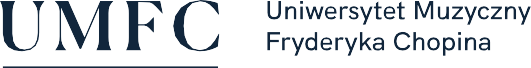 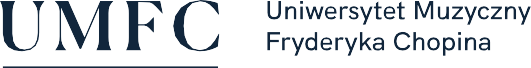 SPOSOBY REALIZACJI I WERYFIKACJI EFEKTÓW UCZENIA SIĘ ZOSTAŁY DOSTOSOWANE DO SYTACJI EPIDEMIOLOGICZNEJ WEWNĘTRZNYMI AKTAMI PRAWNYMI UCZELNINazwa przedmiotu:Drugi instrument – skrzypceNazwa przedmiotu:Drugi instrument – skrzypceNazwa przedmiotu:Drugi instrument – skrzypceNazwa przedmiotu:Drugi instrument – skrzypceNazwa przedmiotu:Drugi instrument – skrzypceNazwa przedmiotu:Drugi instrument – skrzypceNazwa przedmiotu:Drugi instrument – skrzypceNazwa przedmiotu:Drugi instrument – skrzypceNazwa przedmiotu:Drugi instrument – skrzypceNazwa przedmiotu:Drugi instrument – skrzypceNazwa przedmiotu:Drugi instrument – skrzypceNazwa przedmiotu:Drugi instrument – skrzypceNazwa przedmiotu:Drugi instrument – skrzypceNazwa przedmiotu:Drugi instrument – skrzypceNazwa przedmiotu:Drugi instrument – skrzypceNazwa przedmiotu:Drugi instrument – skrzypceNazwa przedmiotu:Drugi instrument – skrzypceNazwa przedmiotu:Drugi instrument – skrzypceNazwa przedmiotu:Drugi instrument – skrzypceNazwa przedmiotu:Drugi instrument – skrzypceNazwa przedmiotu:Drugi instrument – skrzypceNazwa przedmiotu:Drugi instrument – skrzypceNazwa przedmiotu:Drugi instrument – skrzypceNazwa przedmiotu:Drugi instrument – skrzypceJednostka prowadząca przedmiot:UMFC Filia w BiałymstokuWydział Instrumentalno-Pedagogiczny, Edukacji Muzycznej i WokalistykiJednostka prowadząca przedmiot:UMFC Filia w BiałymstokuWydział Instrumentalno-Pedagogiczny, Edukacji Muzycznej i WokalistykiJednostka prowadząca przedmiot:UMFC Filia w BiałymstokuWydział Instrumentalno-Pedagogiczny, Edukacji Muzycznej i WokalistykiJednostka prowadząca przedmiot:UMFC Filia w BiałymstokuWydział Instrumentalno-Pedagogiczny, Edukacji Muzycznej i WokalistykiJednostka prowadząca przedmiot:UMFC Filia w BiałymstokuWydział Instrumentalno-Pedagogiczny, Edukacji Muzycznej i WokalistykiJednostka prowadząca przedmiot:UMFC Filia w BiałymstokuWydział Instrumentalno-Pedagogiczny, Edukacji Muzycznej i WokalistykiJednostka prowadząca przedmiot:UMFC Filia w BiałymstokuWydział Instrumentalno-Pedagogiczny, Edukacji Muzycznej i WokalistykiJednostka prowadząca przedmiot:UMFC Filia w BiałymstokuWydział Instrumentalno-Pedagogiczny, Edukacji Muzycznej i WokalistykiJednostka prowadząca przedmiot:UMFC Filia w BiałymstokuWydział Instrumentalno-Pedagogiczny, Edukacji Muzycznej i WokalistykiJednostka prowadząca przedmiot:UMFC Filia w BiałymstokuWydział Instrumentalno-Pedagogiczny, Edukacji Muzycznej i WokalistykiJednostka prowadząca przedmiot:UMFC Filia w BiałymstokuWydział Instrumentalno-Pedagogiczny, Edukacji Muzycznej i WokalistykiJednostka prowadząca przedmiot:UMFC Filia w BiałymstokuWydział Instrumentalno-Pedagogiczny, Edukacji Muzycznej i WokalistykiJednostka prowadząca przedmiot:UMFC Filia w BiałymstokuWydział Instrumentalno-Pedagogiczny, Edukacji Muzycznej i WokalistykiJednostka prowadząca przedmiot:UMFC Filia w BiałymstokuWydział Instrumentalno-Pedagogiczny, Edukacji Muzycznej i WokalistykiJednostka prowadząca przedmiot:UMFC Filia w BiałymstokuWydział Instrumentalno-Pedagogiczny, Edukacji Muzycznej i WokalistykiJednostka prowadząca przedmiot:UMFC Filia w BiałymstokuWydział Instrumentalno-Pedagogiczny, Edukacji Muzycznej i WokalistykiJednostka prowadząca przedmiot:UMFC Filia w BiałymstokuWydział Instrumentalno-Pedagogiczny, Edukacji Muzycznej i WokalistykiJednostka prowadząca przedmiot:UMFC Filia w BiałymstokuWydział Instrumentalno-Pedagogiczny, Edukacji Muzycznej i WokalistykiJednostka prowadząca przedmiot:UMFC Filia w BiałymstokuWydział Instrumentalno-Pedagogiczny, Edukacji Muzycznej i WokalistykiJednostka prowadząca przedmiot:UMFC Filia w BiałymstokuWydział Instrumentalno-Pedagogiczny, Edukacji Muzycznej i WokalistykiRok akademicki:2020/2021Rok akademicki:2020/2021Rok akademicki:2020/2021Rok akademicki:2020/2021Kierunek:edukacja artystyczna w zakresie sztuki muzycznejKierunek:edukacja artystyczna w zakresie sztuki muzycznejKierunek:edukacja artystyczna w zakresie sztuki muzycznejKierunek:edukacja artystyczna w zakresie sztuki muzycznejKierunek:edukacja artystyczna w zakresie sztuki muzycznejKierunek:edukacja artystyczna w zakresie sztuki muzycznejKierunek:edukacja artystyczna w zakresie sztuki muzycznejKierunek:edukacja artystyczna w zakresie sztuki muzycznejKierunek:edukacja artystyczna w zakresie sztuki muzycznejKierunek:edukacja artystyczna w zakresie sztuki muzycznejKierunek:edukacja artystyczna w zakresie sztuki muzycznejKierunek:edukacja artystyczna w zakresie sztuki muzycznejKierunek:edukacja artystyczna w zakresie sztuki muzycznejSpecjalność:prowadzenie zespołów muzycznychSpecjalność:prowadzenie zespołów muzycznychSpecjalność:prowadzenie zespołów muzycznychSpecjalność:prowadzenie zespołów muzycznychSpecjalność:prowadzenie zespołów muzycznychSpecjalność:prowadzenie zespołów muzycznychSpecjalność:prowadzenie zespołów muzycznychSpecjalność:prowadzenie zespołów muzycznychSpecjalność:prowadzenie zespołów muzycznychSpecjalność:prowadzenie zespołów muzycznychSpecjalność:prowadzenie zespołów muzycznychForma studiów:Stacjonarne, pierwszego stopniaForma studiów:Stacjonarne, pierwszego stopniaForma studiów:Stacjonarne, pierwszego stopniaForma studiów:Stacjonarne, pierwszego stopniaForma studiów:Stacjonarne, pierwszego stopniaForma studiów:Stacjonarne, pierwszego stopniaForma studiów:Stacjonarne, pierwszego stopniaForma studiów:Stacjonarne, pierwszego stopniaForma studiów:Stacjonarne, pierwszego stopniaProfil kształcenia:ogólnoakademicki  (A)Profil kształcenia:ogólnoakademicki  (A)Profil kształcenia:ogólnoakademicki  (A)Profil kształcenia:ogólnoakademicki  (A)Profil kształcenia:ogólnoakademicki  (A)Profil kształcenia:ogólnoakademicki  (A)Profil kształcenia:ogólnoakademicki  (A)Status przedmiotu:obowiązkowyStatus przedmiotu:obowiązkowyStatus przedmiotu:obowiązkowyStatus przedmiotu:obowiązkowyStatus przedmiotu:obowiązkowyStatus przedmiotu:obowiązkowyStatus przedmiotu:obowiązkowyStatus przedmiotu:obowiązkowyForma zajęć:ćwiczeniaForma zajęć:ćwiczeniaForma zajęć:ćwiczeniaForma zajęć:ćwiczeniaForma zajęć:ćwiczeniaForma zajęć:ćwiczeniaForma zajęć:ćwiczeniaJęzyk przedmiotu:polskiJęzyk przedmiotu:polskiJęzyk przedmiotu:polskiJęzyk przedmiotu:polskiJęzyk przedmiotu:polskiJęzyk przedmiotu:polskiJęzyk przedmiotu:polskiRok/semestr:R. I-II, sem. I-IVRok/semestr:R. I-II, sem. I-IVRok/semestr:R. I-II, sem. I-IVRok/semestr:R. I-II, sem. I-IVRok/semestr:R. I-II, sem. I-IVRok/semestr:R. I-II, sem. I-IVWymiar godzin:60Wymiar godzin:60Wymiar godzin:60Wymiar godzin:60Koordynator przedmiotuKoordynator przedmiotuKoordynator przedmiotuKoordynator przedmiotuKoordynator przedmiotuKierownik Katedry Chóralistyki i Edukacji ArtystycznejKierownik Katedry Chóralistyki i Edukacji ArtystycznejKierownik Katedry Chóralistyki i Edukacji ArtystycznejKierownik Katedry Chóralistyki i Edukacji ArtystycznejKierownik Katedry Chóralistyki i Edukacji ArtystycznejKierownik Katedry Chóralistyki i Edukacji ArtystycznejKierownik Katedry Chóralistyki i Edukacji ArtystycznejKierownik Katedry Chóralistyki i Edukacji ArtystycznejKierownik Katedry Chóralistyki i Edukacji ArtystycznejKierownik Katedry Chóralistyki i Edukacji ArtystycznejKierownik Katedry Chóralistyki i Edukacji ArtystycznejKierownik Katedry Chóralistyki i Edukacji ArtystycznejKierownik Katedry Chóralistyki i Edukacji ArtystycznejKierownik Katedry Chóralistyki i Edukacji ArtystycznejKierownik Katedry Chóralistyki i Edukacji ArtystycznejKierownik Katedry Chóralistyki i Edukacji ArtystycznejKierownik Katedry Chóralistyki i Edukacji ArtystycznejKierownik Katedry Chóralistyki i Edukacji ArtystycznejKierownik Katedry Chóralistyki i Edukacji ArtystycznejProwadzący zajęciaProwadzący zajęciaProwadzący zajęciaProwadzący zajęciaProwadzący zajęciamgr Marcin Jan Gałeckimgr Marcin Jan Gałeckimgr Marcin Jan Gałeckimgr Marcin Jan Gałeckimgr Marcin Jan Gałeckimgr Marcin Jan Gałeckimgr Marcin Jan Gałeckimgr Marcin Jan Gałeckimgr Marcin Jan Gałeckimgr Marcin Jan Gałeckimgr Marcin Jan Gałeckimgr Marcin Jan Gałeckimgr Marcin Jan Gałeckimgr Marcin Jan Gałeckimgr Marcin Jan Gałeckimgr Marcin Jan Gałeckimgr Marcin Jan Gałeckimgr Marcin Jan Gałeckimgr Marcin Jan GałeckiCele przedmiotuCele przedmiotuCele przedmiotuCele przedmiotuCele przedmiotuOpanowanie techniki gry na skrzypcach.Kształcenie umiejętności samodzielnego rozwiązywania problemów technicznych 
i interpretacyjnych – umiejętność samooceny. Rozwijanie dyspozycji psychicznych. Przygotowanie do gry w zespole instrumentalnym bądź instrumentalno-wokalnym.Opanowanie techniki gry na skrzypcach.Kształcenie umiejętności samodzielnego rozwiązywania problemów technicznych 
i interpretacyjnych – umiejętność samooceny. Rozwijanie dyspozycji psychicznych. Przygotowanie do gry w zespole instrumentalnym bądź instrumentalno-wokalnym.Opanowanie techniki gry na skrzypcach.Kształcenie umiejętności samodzielnego rozwiązywania problemów technicznych 
i interpretacyjnych – umiejętność samooceny. Rozwijanie dyspozycji psychicznych. Przygotowanie do gry w zespole instrumentalnym bądź instrumentalno-wokalnym.Opanowanie techniki gry na skrzypcach.Kształcenie umiejętności samodzielnego rozwiązywania problemów technicznych 
i interpretacyjnych – umiejętność samooceny. Rozwijanie dyspozycji psychicznych. Przygotowanie do gry w zespole instrumentalnym bądź instrumentalno-wokalnym.Opanowanie techniki gry na skrzypcach.Kształcenie umiejętności samodzielnego rozwiązywania problemów technicznych 
i interpretacyjnych – umiejętność samooceny. Rozwijanie dyspozycji psychicznych. Przygotowanie do gry w zespole instrumentalnym bądź instrumentalno-wokalnym.Opanowanie techniki gry na skrzypcach.Kształcenie umiejętności samodzielnego rozwiązywania problemów technicznych 
i interpretacyjnych – umiejętność samooceny. Rozwijanie dyspozycji psychicznych. Przygotowanie do gry w zespole instrumentalnym bądź instrumentalno-wokalnym.Opanowanie techniki gry na skrzypcach.Kształcenie umiejętności samodzielnego rozwiązywania problemów technicznych 
i interpretacyjnych – umiejętność samooceny. Rozwijanie dyspozycji psychicznych. Przygotowanie do gry w zespole instrumentalnym bądź instrumentalno-wokalnym.Opanowanie techniki gry na skrzypcach.Kształcenie umiejętności samodzielnego rozwiązywania problemów technicznych 
i interpretacyjnych – umiejętność samooceny. Rozwijanie dyspozycji psychicznych. Przygotowanie do gry w zespole instrumentalnym bądź instrumentalno-wokalnym.Opanowanie techniki gry na skrzypcach.Kształcenie umiejętności samodzielnego rozwiązywania problemów technicznych 
i interpretacyjnych – umiejętność samooceny. Rozwijanie dyspozycji psychicznych. Przygotowanie do gry w zespole instrumentalnym bądź instrumentalno-wokalnym.Opanowanie techniki gry na skrzypcach.Kształcenie umiejętności samodzielnego rozwiązywania problemów technicznych 
i interpretacyjnych – umiejętność samooceny. Rozwijanie dyspozycji psychicznych. Przygotowanie do gry w zespole instrumentalnym bądź instrumentalno-wokalnym.Opanowanie techniki gry na skrzypcach.Kształcenie umiejętności samodzielnego rozwiązywania problemów technicznych 
i interpretacyjnych – umiejętność samooceny. Rozwijanie dyspozycji psychicznych. Przygotowanie do gry w zespole instrumentalnym bądź instrumentalno-wokalnym.Opanowanie techniki gry na skrzypcach.Kształcenie umiejętności samodzielnego rozwiązywania problemów technicznych 
i interpretacyjnych – umiejętność samooceny. Rozwijanie dyspozycji psychicznych. Przygotowanie do gry w zespole instrumentalnym bądź instrumentalno-wokalnym.Opanowanie techniki gry na skrzypcach.Kształcenie umiejętności samodzielnego rozwiązywania problemów technicznych 
i interpretacyjnych – umiejętność samooceny. Rozwijanie dyspozycji psychicznych. Przygotowanie do gry w zespole instrumentalnym bądź instrumentalno-wokalnym.Opanowanie techniki gry na skrzypcach.Kształcenie umiejętności samodzielnego rozwiązywania problemów technicznych 
i interpretacyjnych – umiejętność samooceny. Rozwijanie dyspozycji psychicznych. Przygotowanie do gry w zespole instrumentalnym bądź instrumentalno-wokalnym.Opanowanie techniki gry na skrzypcach.Kształcenie umiejętności samodzielnego rozwiązywania problemów technicznych 
i interpretacyjnych – umiejętność samooceny. Rozwijanie dyspozycji psychicznych. Przygotowanie do gry w zespole instrumentalnym bądź instrumentalno-wokalnym.Opanowanie techniki gry na skrzypcach.Kształcenie umiejętności samodzielnego rozwiązywania problemów technicznych 
i interpretacyjnych – umiejętność samooceny. Rozwijanie dyspozycji psychicznych. Przygotowanie do gry w zespole instrumentalnym bądź instrumentalno-wokalnym.Opanowanie techniki gry na skrzypcach.Kształcenie umiejętności samodzielnego rozwiązywania problemów technicznych 
i interpretacyjnych – umiejętność samooceny. Rozwijanie dyspozycji psychicznych. Przygotowanie do gry w zespole instrumentalnym bądź instrumentalno-wokalnym.Opanowanie techniki gry na skrzypcach.Kształcenie umiejętności samodzielnego rozwiązywania problemów technicznych 
i interpretacyjnych – umiejętność samooceny. Rozwijanie dyspozycji psychicznych. Przygotowanie do gry w zespole instrumentalnym bądź instrumentalno-wokalnym.Opanowanie techniki gry na skrzypcach.Kształcenie umiejętności samodzielnego rozwiązywania problemów technicznych 
i interpretacyjnych – umiejętność samooceny. Rozwijanie dyspozycji psychicznych. Przygotowanie do gry w zespole instrumentalnym bądź instrumentalno-wokalnym.Wymagania wstępneWymagania wstępneWymagania wstępneWymagania wstępneWymagania wstępneZgodnie z regulaminem studiówMożliwa jest realizacja przedmiotu na różnym poziomie zaawansowania: zakres I – ukończona szkoła muzyczna II stopnia; zakres II – nauka prywatna, ognisko, nieukończona średnia szkoła muzyczna.Zgodnie z regulaminem studiówMożliwa jest realizacja przedmiotu na różnym poziomie zaawansowania: zakres I – ukończona szkoła muzyczna II stopnia; zakres II – nauka prywatna, ognisko, nieukończona średnia szkoła muzyczna.Zgodnie z regulaminem studiówMożliwa jest realizacja przedmiotu na różnym poziomie zaawansowania: zakres I – ukończona szkoła muzyczna II stopnia; zakres II – nauka prywatna, ognisko, nieukończona średnia szkoła muzyczna.Zgodnie z regulaminem studiówMożliwa jest realizacja przedmiotu na różnym poziomie zaawansowania: zakres I – ukończona szkoła muzyczna II stopnia; zakres II – nauka prywatna, ognisko, nieukończona średnia szkoła muzyczna.Zgodnie z regulaminem studiówMożliwa jest realizacja przedmiotu na różnym poziomie zaawansowania: zakres I – ukończona szkoła muzyczna II stopnia; zakres II – nauka prywatna, ognisko, nieukończona średnia szkoła muzyczna.Zgodnie z regulaminem studiówMożliwa jest realizacja przedmiotu na różnym poziomie zaawansowania: zakres I – ukończona szkoła muzyczna II stopnia; zakres II – nauka prywatna, ognisko, nieukończona średnia szkoła muzyczna.Zgodnie z regulaminem studiówMożliwa jest realizacja przedmiotu na różnym poziomie zaawansowania: zakres I – ukończona szkoła muzyczna II stopnia; zakres II – nauka prywatna, ognisko, nieukończona średnia szkoła muzyczna.Zgodnie z regulaminem studiówMożliwa jest realizacja przedmiotu na różnym poziomie zaawansowania: zakres I – ukończona szkoła muzyczna II stopnia; zakres II – nauka prywatna, ognisko, nieukończona średnia szkoła muzyczna.Zgodnie z regulaminem studiówMożliwa jest realizacja przedmiotu na różnym poziomie zaawansowania: zakres I – ukończona szkoła muzyczna II stopnia; zakres II – nauka prywatna, ognisko, nieukończona średnia szkoła muzyczna.Zgodnie z regulaminem studiówMożliwa jest realizacja przedmiotu na różnym poziomie zaawansowania: zakres I – ukończona szkoła muzyczna II stopnia; zakres II – nauka prywatna, ognisko, nieukończona średnia szkoła muzyczna.Zgodnie z regulaminem studiówMożliwa jest realizacja przedmiotu na różnym poziomie zaawansowania: zakres I – ukończona szkoła muzyczna II stopnia; zakres II – nauka prywatna, ognisko, nieukończona średnia szkoła muzyczna.Zgodnie z regulaminem studiówMożliwa jest realizacja przedmiotu na różnym poziomie zaawansowania: zakres I – ukończona szkoła muzyczna II stopnia; zakres II – nauka prywatna, ognisko, nieukończona średnia szkoła muzyczna.Zgodnie z regulaminem studiówMożliwa jest realizacja przedmiotu na różnym poziomie zaawansowania: zakres I – ukończona szkoła muzyczna II stopnia; zakres II – nauka prywatna, ognisko, nieukończona średnia szkoła muzyczna.Zgodnie z regulaminem studiówMożliwa jest realizacja przedmiotu na różnym poziomie zaawansowania: zakres I – ukończona szkoła muzyczna II stopnia; zakres II – nauka prywatna, ognisko, nieukończona średnia szkoła muzyczna.Zgodnie z regulaminem studiówMożliwa jest realizacja przedmiotu na różnym poziomie zaawansowania: zakres I – ukończona szkoła muzyczna II stopnia; zakres II – nauka prywatna, ognisko, nieukończona średnia szkoła muzyczna.Zgodnie z regulaminem studiówMożliwa jest realizacja przedmiotu na różnym poziomie zaawansowania: zakres I – ukończona szkoła muzyczna II stopnia; zakres II – nauka prywatna, ognisko, nieukończona średnia szkoła muzyczna.Zgodnie z regulaminem studiówMożliwa jest realizacja przedmiotu na różnym poziomie zaawansowania: zakres I – ukończona szkoła muzyczna II stopnia; zakres II – nauka prywatna, ognisko, nieukończona średnia szkoła muzyczna.Zgodnie z regulaminem studiówMożliwa jest realizacja przedmiotu na różnym poziomie zaawansowania: zakres I – ukończona szkoła muzyczna II stopnia; zakres II – nauka prywatna, ognisko, nieukończona średnia szkoła muzyczna.Zgodnie z regulaminem studiówMożliwa jest realizacja przedmiotu na różnym poziomie zaawansowania: zakres I – ukończona szkoła muzyczna II stopnia; zakres II – nauka prywatna, ognisko, nieukończona średnia szkoła muzyczna.Kategorie efektówKategorie efektówNr efektuNr efektuNr efektuEFEKTY UCZENIA SIĘ DLA PRZEDMIOTUEFEKTY UCZENIA SIĘ DLA PRZEDMIOTUEFEKTY UCZENIA SIĘ DLA PRZEDMIOTUEFEKTY UCZENIA SIĘ DLA PRZEDMIOTUEFEKTY UCZENIA SIĘ DLA PRZEDMIOTUEFEKTY UCZENIA SIĘ DLA PRZEDMIOTUEFEKTY UCZENIA SIĘ DLA PRZEDMIOTUEFEKTY UCZENIA SIĘ DLA PRZEDMIOTUEFEKTY UCZENIA SIĘ DLA PRZEDMIOTUEFEKTY UCZENIA SIĘ DLA PRZEDMIOTUEFEKTY UCZENIA SIĘ DLA PRZEDMIOTUEFEKTY UCZENIA SIĘ DLA PRZEDMIOTUEFEKTY UCZENIA SIĘ DLA PRZEDMIOTUEFEKTY UCZENIA SIĘ DLA PRZEDMIOTUEFEKTY UCZENIA SIĘ DLA PRZEDMIOTUEFEKTY UCZENIA SIĘ DLA PRZEDMIOTUEFEKTY UCZENIA SIĘ DLA PRZEDMIOTUNumer efektu kier./spec. Numer efektu kier./spec. WiedzaWiedza111zna podstawowy repertuar związany ze skrzypcamizna podstawowy repertuar związany ze skrzypcamizna podstawowy repertuar związany ze skrzypcamizna podstawowy repertuar związany ze skrzypcamizna podstawowy repertuar związany ze skrzypcamizna podstawowy repertuar związany ze skrzypcamizna podstawowy repertuar związany ze skrzypcamizna podstawowy repertuar związany ze skrzypcamizna podstawowy repertuar związany ze skrzypcamizna podstawowy repertuar związany ze skrzypcamizna podstawowy repertuar związany ze skrzypcamizna podstawowy repertuar związany ze skrzypcamizna podstawowy repertuar związany ze skrzypcamizna podstawowy repertuar związany ze skrzypcamizna podstawowy repertuar związany ze skrzypcamizna podstawowy repertuar związany ze skrzypcamizna podstawowy repertuar związany ze skrzypcamiS1_W1S1_W1UmiejętnościUmiejętności222posiada znajomość i umiejętność wykonywania wybranych utworów z podstawowego repertuaru na skrzypceposiada znajomość i umiejętność wykonywania wybranych utworów z podstawowego repertuaru na skrzypceposiada znajomość i umiejętność wykonywania wybranych utworów z podstawowego repertuaru na skrzypceposiada znajomość i umiejętność wykonywania wybranych utworów z podstawowego repertuaru na skrzypceposiada znajomość i umiejętność wykonywania wybranych utworów z podstawowego repertuaru na skrzypceposiada znajomość i umiejętność wykonywania wybranych utworów z podstawowego repertuaru na skrzypceposiada znajomość i umiejętność wykonywania wybranych utworów z podstawowego repertuaru na skrzypceposiada znajomość i umiejętność wykonywania wybranych utworów z podstawowego repertuaru na skrzypceposiada znajomość i umiejętność wykonywania wybranych utworów z podstawowego repertuaru na skrzypceposiada znajomość i umiejętność wykonywania wybranych utworów z podstawowego repertuaru na skrzypceposiada znajomość i umiejętność wykonywania wybranych utworów z podstawowego repertuaru na skrzypceposiada znajomość i umiejętność wykonywania wybranych utworów z podstawowego repertuaru na skrzypceposiada znajomość i umiejętność wykonywania wybranych utworów z podstawowego repertuaru na skrzypceposiada znajomość i umiejętność wykonywania wybranych utworów z podstawowego repertuaru na skrzypceposiada znajomość i umiejętność wykonywania wybranych utworów z podstawowego repertuaru na skrzypceposiada znajomość i umiejętność wykonywania wybranych utworów z podstawowego repertuaru na skrzypceposiada znajomość i umiejętność wykonywania wybranych utworów z podstawowego repertuaru na skrzypceS1_U2S1_U2UmiejętnościUmiejętności333posiada dobre nawyki dotyczące techniki i postawy, umożliwiające operowanie ciałemw sposób (z punktu widzenia fizjologii) najbardziej wydajny i bezpieczny w grze na skrzypcach, wykazuje umiejętność samodzielnego doskonalenia warsztatu technicznego gry na ww. instrumencieposiada dobre nawyki dotyczące techniki i postawy, umożliwiające operowanie ciałemw sposób (z punktu widzenia fizjologii) najbardziej wydajny i bezpieczny w grze na skrzypcach, wykazuje umiejętność samodzielnego doskonalenia warsztatu technicznego gry na ww. instrumencieposiada dobre nawyki dotyczące techniki i postawy, umożliwiające operowanie ciałemw sposób (z punktu widzenia fizjologii) najbardziej wydajny i bezpieczny w grze na skrzypcach, wykazuje umiejętność samodzielnego doskonalenia warsztatu technicznego gry na ww. instrumencieposiada dobre nawyki dotyczące techniki i postawy, umożliwiające operowanie ciałemw sposób (z punktu widzenia fizjologii) najbardziej wydajny i bezpieczny w grze na skrzypcach, wykazuje umiejętność samodzielnego doskonalenia warsztatu technicznego gry na ww. instrumencieposiada dobre nawyki dotyczące techniki i postawy, umożliwiające operowanie ciałemw sposób (z punktu widzenia fizjologii) najbardziej wydajny i bezpieczny w grze na skrzypcach, wykazuje umiejętność samodzielnego doskonalenia warsztatu technicznego gry na ww. instrumencieposiada dobre nawyki dotyczące techniki i postawy, umożliwiające operowanie ciałemw sposób (z punktu widzenia fizjologii) najbardziej wydajny i bezpieczny w grze na skrzypcach, wykazuje umiejętność samodzielnego doskonalenia warsztatu technicznego gry na ww. instrumencieposiada dobre nawyki dotyczące techniki i postawy, umożliwiające operowanie ciałemw sposób (z punktu widzenia fizjologii) najbardziej wydajny i bezpieczny w grze na skrzypcach, wykazuje umiejętność samodzielnego doskonalenia warsztatu technicznego gry na ww. instrumencieposiada dobre nawyki dotyczące techniki i postawy, umożliwiające operowanie ciałemw sposób (z punktu widzenia fizjologii) najbardziej wydajny i bezpieczny w grze na skrzypcach, wykazuje umiejętność samodzielnego doskonalenia warsztatu technicznego gry na ww. instrumencieposiada dobre nawyki dotyczące techniki i postawy, umożliwiające operowanie ciałemw sposób (z punktu widzenia fizjologii) najbardziej wydajny i bezpieczny w grze na skrzypcach, wykazuje umiejętność samodzielnego doskonalenia warsztatu technicznego gry na ww. instrumencieposiada dobre nawyki dotyczące techniki i postawy, umożliwiające operowanie ciałemw sposób (z punktu widzenia fizjologii) najbardziej wydajny i bezpieczny w grze na skrzypcach, wykazuje umiejętność samodzielnego doskonalenia warsztatu technicznego gry na ww. instrumencieposiada dobre nawyki dotyczące techniki i postawy, umożliwiające operowanie ciałemw sposób (z punktu widzenia fizjologii) najbardziej wydajny i bezpieczny w grze na skrzypcach, wykazuje umiejętność samodzielnego doskonalenia warsztatu technicznego gry na ww. instrumencieposiada dobre nawyki dotyczące techniki i postawy, umożliwiające operowanie ciałemw sposób (z punktu widzenia fizjologii) najbardziej wydajny i bezpieczny w grze na skrzypcach, wykazuje umiejętność samodzielnego doskonalenia warsztatu technicznego gry na ww. instrumencieposiada dobre nawyki dotyczące techniki i postawy, umożliwiające operowanie ciałemw sposób (z punktu widzenia fizjologii) najbardziej wydajny i bezpieczny w grze na skrzypcach, wykazuje umiejętność samodzielnego doskonalenia warsztatu technicznego gry na ww. instrumencieposiada dobre nawyki dotyczące techniki i postawy, umożliwiające operowanie ciałemw sposób (z punktu widzenia fizjologii) najbardziej wydajny i bezpieczny w grze na skrzypcach, wykazuje umiejętność samodzielnego doskonalenia warsztatu technicznego gry na ww. instrumencieposiada dobre nawyki dotyczące techniki i postawy, umożliwiające operowanie ciałemw sposób (z punktu widzenia fizjologii) najbardziej wydajny i bezpieczny w grze na skrzypcach, wykazuje umiejętność samodzielnego doskonalenia warsztatu technicznego gry na ww. instrumencieposiada dobre nawyki dotyczące techniki i postawy, umożliwiające operowanie ciałemw sposób (z punktu widzenia fizjologii) najbardziej wydajny i bezpieczny w grze na skrzypcach, wykazuje umiejętność samodzielnego doskonalenia warsztatu technicznego gry na ww. instrumencieposiada dobre nawyki dotyczące techniki i postawy, umożliwiające operowanie ciałemw sposób (z punktu widzenia fizjologii) najbardziej wydajny i bezpieczny w grze na skrzypcach, wykazuje umiejętność samodzielnego doskonalenia warsztatu technicznego gry na ww. instrumencieS1_U7S1_U7TREŚCI PROGRAMOWE TREŚCI PROGRAMOWE TREŚCI PROGRAMOWE TREŚCI PROGRAMOWE TREŚCI PROGRAMOWE TREŚCI PROGRAMOWE TREŚCI PROGRAMOWE TREŚCI PROGRAMOWE TREŚCI PROGRAMOWE TREŚCI PROGRAMOWE TREŚCI PROGRAMOWE TREŚCI PROGRAMOWE TREŚCI PROGRAMOWE TREŚCI PROGRAMOWE TREŚCI PROGRAMOWE TREŚCI PROGRAMOWE TREŚCI PROGRAMOWE TREŚCI PROGRAMOWE TREŚCI PROGRAMOWE TREŚCI PROGRAMOWE TREŚCI PROGRAMOWE TREŚCI PROGRAMOWE Liczba godzinLiczba godzinProgram podzielony jest na bloki tematyczne. Przedstawione poniżej treści tematyczne są stałe 
w ramach każdego z czterech semestrów. Problematyka poszczególnych lekcji oraz tempo realizacji ćwiczeń w kolejnych semestrach powinna być dostosowana do aktualnych umiejętności studenta. Program nauczania dobierany jest indywidualnie w zależności od stopnia zaawansowania studenta 
w grze na skrzypcach oraz jego zdolności i umiejętności wykonawczych. Oprócz utworów o znacznym stopniu trudności techniczno-wykonawczych obejmuje pozycje ujęte w programie nauczania szkoły muzycznej II stopnia  gamy, wprawki  etiudy i kaprysy  utwory cykliczne: koncerty, wariacje, sonaty – od muzyki dawnej do XX wieku  utwory dowolne na skrzypce i fortepian.Semestr IZakres I-II  Ćwiczenia usprawniające pracę rąk. Aparat gry skrzypka wg zaleceń prof. Zenona Brzewskiego: postawa, korelacja obu rąk  rozwijanie biegłości palcowej (gamy i pasaże wg E. Umińskiej i Etiudy Kreutzera).Swobodne operowanie smyczkiem – opanowanie techniki umożliwiającej różne rodzaje artykulacji.Kształcenie wrażliwości na jakość dźwięku  opracowanie wybranej formy cyklicznej  rozwijanie umiejętności współpracy z akompaniatorem.Program podzielony jest na bloki tematyczne. Przedstawione poniżej treści tematyczne są stałe 
w ramach każdego z czterech semestrów. Problematyka poszczególnych lekcji oraz tempo realizacji ćwiczeń w kolejnych semestrach powinna być dostosowana do aktualnych umiejętności studenta. Program nauczania dobierany jest indywidualnie w zależności od stopnia zaawansowania studenta 
w grze na skrzypcach oraz jego zdolności i umiejętności wykonawczych. Oprócz utworów o znacznym stopniu trudności techniczno-wykonawczych obejmuje pozycje ujęte w programie nauczania szkoły muzycznej II stopnia  gamy, wprawki  etiudy i kaprysy  utwory cykliczne: koncerty, wariacje, sonaty – od muzyki dawnej do XX wieku  utwory dowolne na skrzypce i fortepian.Semestr IZakres I-II  Ćwiczenia usprawniające pracę rąk. Aparat gry skrzypka wg zaleceń prof. Zenona Brzewskiego: postawa, korelacja obu rąk  rozwijanie biegłości palcowej (gamy i pasaże wg E. Umińskiej i Etiudy Kreutzera).Swobodne operowanie smyczkiem – opanowanie techniki umożliwiającej różne rodzaje artykulacji.Kształcenie wrażliwości na jakość dźwięku  opracowanie wybranej formy cyklicznej  rozwijanie umiejętności współpracy z akompaniatorem.Program podzielony jest na bloki tematyczne. Przedstawione poniżej treści tematyczne są stałe 
w ramach każdego z czterech semestrów. Problematyka poszczególnych lekcji oraz tempo realizacji ćwiczeń w kolejnych semestrach powinna być dostosowana do aktualnych umiejętności studenta. Program nauczania dobierany jest indywidualnie w zależności od stopnia zaawansowania studenta 
w grze na skrzypcach oraz jego zdolności i umiejętności wykonawczych. Oprócz utworów o znacznym stopniu trudności techniczno-wykonawczych obejmuje pozycje ujęte w programie nauczania szkoły muzycznej II stopnia  gamy, wprawki  etiudy i kaprysy  utwory cykliczne: koncerty, wariacje, sonaty – od muzyki dawnej do XX wieku  utwory dowolne na skrzypce i fortepian.Semestr IZakres I-II  Ćwiczenia usprawniające pracę rąk. Aparat gry skrzypka wg zaleceń prof. Zenona Brzewskiego: postawa, korelacja obu rąk  rozwijanie biegłości palcowej (gamy i pasaże wg E. Umińskiej i Etiudy Kreutzera).Swobodne operowanie smyczkiem – opanowanie techniki umożliwiającej różne rodzaje artykulacji.Kształcenie wrażliwości na jakość dźwięku  opracowanie wybranej formy cyklicznej  rozwijanie umiejętności współpracy z akompaniatorem.Program podzielony jest na bloki tematyczne. Przedstawione poniżej treści tematyczne są stałe 
w ramach każdego z czterech semestrów. Problematyka poszczególnych lekcji oraz tempo realizacji ćwiczeń w kolejnych semestrach powinna być dostosowana do aktualnych umiejętności studenta. Program nauczania dobierany jest indywidualnie w zależności od stopnia zaawansowania studenta 
w grze na skrzypcach oraz jego zdolności i umiejętności wykonawczych. Oprócz utworów o znacznym stopniu trudności techniczno-wykonawczych obejmuje pozycje ujęte w programie nauczania szkoły muzycznej II stopnia  gamy, wprawki  etiudy i kaprysy  utwory cykliczne: koncerty, wariacje, sonaty – od muzyki dawnej do XX wieku  utwory dowolne na skrzypce i fortepian.Semestr IZakres I-II  Ćwiczenia usprawniające pracę rąk. Aparat gry skrzypka wg zaleceń prof. Zenona Brzewskiego: postawa, korelacja obu rąk  rozwijanie biegłości palcowej (gamy i pasaże wg E. Umińskiej i Etiudy Kreutzera).Swobodne operowanie smyczkiem – opanowanie techniki umożliwiającej różne rodzaje artykulacji.Kształcenie wrażliwości na jakość dźwięku  opracowanie wybranej formy cyklicznej  rozwijanie umiejętności współpracy z akompaniatorem.Program podzielony jest na bloki tematyczne. Przedstawione poniżej treści tematyczne są stałe 
w ramach każdego z czterech semestrów. Problematyka poszczególnych lekcji oraz tempo realizacji ćwiczeń w kolejnych semestrach powinna być dostosowana do aktualnych umiejętności studenta. Program nauczania dobierany jest indywidualnie w zależności od stopnia zaawansowania studenta 
w grze na skrzypcach oraz jego zdolności i umiejętności wykonawczych. Oprócz utworów o znacznym stopniu trudności techniczno-wykonawczych obejmuje pozycje ujęte w programie nauczania szkoły muzycznej II stopnia  gamy, wprawki  etiudy i kaprysy  utwory cykliczne: koncerty, wariacje, sonaty – od muzyki dawnej do XX wieku  utwory dowolne na skrzypce i fortepian.Semestr IZakres I-II  Ćwiczenia usprawniające pracę rąk. Aparat gry skrzypka wg zaleceń prof. Zenona Brzewskiego: postawa, korelacja obu rąk  rozwijanie biegłości palcowej (gamy i pasaże wg E. Umińskiej i Etiudy Kreutzera).Swobodne operowanie smyczkiem – opanowanie techniki umożliwiającej różne rodzaje artykulacji.Kształcenie wrażliwości na jakość dźwięku  opracowanie wybranej formy cyklicznej  rozwijanie umiejętności współpracy z akompaniatorem.Program podzielony jest na bloki tematyczne. Przedstawione poniżej treści tematyczne są stałe 
w ramach każdego z czterech semestrów. Problematyka poszczególnych lekcji oraz tempo realizacji ćwiczeń w kolejnych semestrach powinna być dostosowana do aktualnych umiejętności studenta. Program nauczania dobierany jest indywidualnie w zależności od stopnia zaawansowania studenta 
w grze na skrzypcach oraz jego zdolności i umiejętności wykonawczych. Oprócz utworów o znacznym stopniu trudności techniczno-wykonawczych obejmuje pozycje ujęte w programie nauczania szkoły muzycznej II stopnia  gamy, wprawki  etiudy i kaprysy  utwory cykliczne: koncerty, wariacje, sonaty – od muzyki dawnej do XX wieku  utwory dowolne na skrzypce i fortepian.Semestr IZakres I-II  Ćwiczenia usprawniające pracę rąk. Aparat gry skrzypka wg zaleceń prof. Zenona Brzewskiego: postawa, korelacja obu rąk  rozwijanie biegłości palcowej (gamy i pasaże wg E. Umińskiej i Etiudy Kreutzera).Swobodne operowanie smyczkiem – opanowanie techniki umożliwiającej różne rodzaje artykulacji.Kształcenie wrażliwości na jakość dźwięku  opracowanie wybranej formy cyklicznej  rozwijanie umiejętności współpracy z akompaniatorem.Program podzielony jest na bloki tematyczne. Przedstawione poniżej treści tematyczne są stałe 
w ramach każdego z czterech semestrów. Problematyka poszczególnych lekcji oraz tempo realizacji ćwiczeń w kolejnych semestrach powinna być dostosowana do aktualnych umiejętności studenta. Program nauczania dobierany jest indywidualnie w zależności od stopnia zaawansowania studenta 
w grze na skrzypcach oraz jego zdolności i umiejętności wykonawczych. Oprócz utworów o znacznym stopniu trudności techniczno-wykonawczych obejmuje pozycje ujęte w programie nauczania szkoły muzycznej II stopnia  gamy, wprawki  etiudy i kaprysy  utwory cykliczne: koncerty, wariacje, sonaty – od muzyki dawnej do XX wieku  utwory dowolne na skrzypce i fortepian.Semestr IZakres I-II  Ćwiczenia usprawniające pracę rąk. Aparat gry skrzypka wg zaleceń prof. Zenona Brzewskiego: postawa, korelacja obu rąk  rozwijanie biegłości palcowej (gamy i pasaże wg E. Umińskiej i Etiudy Kreutzera).Swobodne operowanie smyczkiem – opanowanie techniki umożliwiającej różne rodzaje artykulacji.Kształcenie wrażliwości na jakość dźwięku  opracowanie wybranej formy cyklicznej  rozwijanie umiejętności współpracy z akompaniatorem.Program podzielony jest na bloki tematyczne. Przedstawione poniżej treści tematyczne są stałe 
w ramach każdego z czterech semestrów. Problematyka poszczególnych lekcji oraz tempo realizacji ćwiczeń w kolejnych semestrach powinna być dostosowana do aktualnych umiejętności studenta. Program nauczania dobierany jest indywidualnie w zależności od stopnia zaawansowania studenta 
w grze na skrzypcach oraz jego zdolności i umiejętności wykonawczych. Oprócz utworów o znacznym stopniu trudności techniczno-wykonawczych obejmuje pozycje ujęte w programie nauczania szkoły muzycznej II stopnia  gamy, wprawki  etiudy i kaprysy  utwory cykliczne: koncerty, wariacje, sonaty – od muzyki dawnej do XX wieku  utwory dowolne na skrzypce i fortepian.Semestr IZakres I-II  Ćwiczenia usprawniające pracę rąk. Aparat gry skrzypka wg zaleceń prof. Zenona Brzewskiego: postawa, korelacja obu rąk  rozwijanie biegłości palcowej (gamy i pasaże wg E. Umińskiej i Etiudy Kreutzera).Swobodne operowanie smyczkiem – opanowanie techniki umożliwiającej różne rodzaje artykulacji.Kształcenie wrażliwości na jakość dźwięku  opracowanie wybranej formy cyklicznej  rozwijanie umiejętności współpracy z akompaniatorem.Program podzielony jest na bloki tematyczne. Przedstawione poniżej treści tematyczne są stałe 
w ramach każdego z czterech semestrów. Problematyka poszczególnych lekcji oraz tempo realizacji ćwiczeń w kolejnych semestrach powinna być dostosowana do aktualnych umiejętności studenta. Program nauczania dobierany jest indywidualnie w zależności od stopnia zaawansowania studenta 
w grze na skrzypcach oraz jego zdolności i umiejętności wykonawczych. Oprócz utworów o znacznym stopniu trudności techniczno-wykonawczych obejmuje pozycje ujęte w programie nauczania szkoły muzycznej II stopnia  gamy, wprawki  etiudy i kaprysy  utwory cykliczne: koncerty, wariacje, sonaty – od muzyki dawnej do XX wieku  utwory dowolne na skrzypce i fortepian.Semestr IZakres I-II  Ćwiczenia usprawniające pracę rąk. Aparat gry skrzypka wg zaleceń prof. Zenona Brzewskiego: postawa, korelacja obu rąk  rozwijanie biegłości palcowej (gamy i pasaże wg E. Umińskiej i Etiudy Kreutzera).Swobodne operowanie smyczkiem – opanowanie techniki umożliwiającej różne rodzaje artykulacji.Kształcenie wrażliwości na jakość dźwięku  opracowanie wybranej formy cyklicznej  rozwijanie umiejętności współpracy z akompaniatorem.Program podzielony jest na bloki tematyczne. Przedstawione poniżej treści tematyczne są stałe 
w ramach każdego z czterech semestrów. Problematyka poszczególnych lekcji oraz tempo realizacji ćwiczeń w kolejnych semestrach powinna być dostosowana do aktualnych umiejętności studenta. Program nauczania dobierany jest indywidualnie w zależności od stopnia zaawansowania studenta 
w grze na skrzypcach oraz jego zdolności i umiejętności wykonawczych. Oprócz utworów o znacznym stopniu trudności techniczno-wykonawczych obejmuje pozycje ujęte w programie nauczania szkoły muzycznej II stopnia  gamy, wprawki  etiudy i kaprysy  utwory cykliczne: koncerty, wariacje, sonaty – od muzyki dawnej do XX wieku  utwory dowolne na skrzypce i fortepian.Semestr IZakres I-II  Ćwiczenia usprawniające pracę rąk. Aparat gry skrzypka wg zaleceń prof. Zenona Brzewskiego: postawa, korelacja obu rąk  rozwijanie biegłości palcowej (gamy i pasaże wg E. Umińskiej i Etiudy Kreutzera).Swobodne operowanie smyczkiem – opanowanie techniki umożliwiającej różne rodzaje artykulacji.Kształcenie wrażliwości na jakość dźwięku  opracowanie wybranej formy cyklicznej  rozwijanie umiejętności współpracy z akompaniatorem.Program podzielony jest na bloki tematyczne. Przedstawione poniżej treści tematyczne są stałe 
w ramach każdego z czterech semestrów. Problematyka poszczególnych lekcji oraz tempo realizacji ćwiczeń w kolejnych semestrach powinna być dostosowana do aktualnych umiejętności studenta. Program nauczania dobierany jest indywidualnie w zależności od stopnia zaawansowania studenta 
w grze na skrzypcach oraz jego zdolności i umiejętności wykonawczych. Oprócz utworów o znacznym stopniu trudności techniczno-wykonawczych obejmuje pozycje ujęte w programie nauczania szkoły muzycznej II stopnia  gamy, wprawki  etiudy i kaprysy  utwory cykliczne: koncerty, wariacje, sonaty – od muzyki dawnej do XX wieku  utwory dowolne na skrzypce i fortepian.Semestr IZakres I-II  Ćwiczenia usprawniające pracę rąk. Aparat gry skrzypka wg zaleceń prof. Zenona Brzewskiego: postawa, korelacja obu rąk  rozwijanie biegłości palcowej (gamy i pasaże wg E. Umińskiej i Etiudy Kreutzera).Swobodne operowanie smyczkiem – opanowanie techniki umożliwiającej różne rodzaje artykulacji.Kształcenie wrażliwości na jakość dźwięku  opracowanie wybranej formy cyklicznej  rozwijanie umiejętności współpracy z akompaniatorem.Program podzielony jest na bloki tematyczne. Przedstawione poniżej treści tematyczne są stałe 
w ramach każdego z czterech semestrów. Problematyka poszczególnych lekcji oraz tempo realizacji ćwiczeń w kolejnych semestrach powinna być dostosowana do aktualnych umiejętności studenta. Program nauczania dobierany jest indywidualnie w zależności od stopnia zaawansowania studenta 
w grze na skrzypcach oraz jego zdolności i umiejętności wykonawczych. Oprócz utworów o znacznym stopniu trudności techniczno-wykonawczych obejmuje pozycje ujęte w programie nauczania szkoły muzycznej II stopnia  gamy, wprawki  etiudy i kaprysy  utwory cykliczne: koncerty, wariacje, sonaty – od muzyki dawnej do XX wieku  utwory dowolne na skrzypce i fortepian.Semestr IZakres I-II  Ćwiczenia usprawniające pracę rąk. Aparat gry skrzypka wg zaleceń prof. Zenona Brzewskiego: postawa, korelacja obu rąk  rozwijanie biegłości palcowej (gamy i pasaże wg E. Umińskiej i Etiudy Kreutzera).Swobodne operowanie smyczkiem – opanowanie techniki umożliwiającej różne rodzaje artykulacji.Kształcenie wrażliwości na jakość dźwięku  opracowanie wybranej formy cyklicznej  rozwijanie umiejętności współpracy z akompaniatorem.Program podzielony jest na bloki tematyczne. Przedstawione poniżej treści tematyczne są stałe 
w ramach każdego z czterech semestrów. Problematyka poszczególnych lekcji oraz tempo realizacji ćwiczeń w kolejnych semestrach powinna być dostosowana do aktualnych umiejętności studenta. Program nauczania dobierany jest indywidualnie w zależności od stopnia zaawansowania studenta 
w grze na skrzypcach oraz jego zdolności i umiejętności wykonawczych. Oprócz utworów o znacznym stopniu trudności techniczno-wykonawczych obejmuje pozycje ujęte w programie nauczania szkoły muzycznej II stopnia  gamy, wprawki  etiudy i kaprysy  utwory cykliczne: koncerty, wariacje, sonaty – od muzyki dawnej do XX wieku  utwory dowolne na skrzypce i fortepian.Semestr IZakres I-II  Ćwiczenia usprawniające pracę rąk. Aparat gry skrzypka wg zaleceń prof. Zenona Brzewskiego: postawa, korelacja obu rąk  rozwijanie biegłości palcowej (gamy i pasaże wg E. Umińskiej i Etiudy Kreutzera).Swobodne operowanie smyczkiem – opanowanie techniki umożliwiającej różne rodzaje artykulacji.Kształcenie wrażliwości na jakość dźwięku  opracowanie wybranej formy cyklicznej  rozwijanie umiejętności współpracy z akompaniatorem.Program podzielony jest na bloki tematyczne. Przedstawione poniżej treści tematyczne są stałe 
w ramach każdego z czterech semestrów. Problematyka poszczególnych lekcji oraz tempo realizacji ćwiczeń w kolejnych semestrach powinna być dostosowana do aktualnych umiejętności studenta. Program nauczania dobierany jest indywidualnie w zależności od stopnia zaawansowania studenta 
w grze na skrzypcach oraz jego zdolności i umiejętności wykonawczych. Oprócz utworów o znacznym stopniu trudności techniczno-wykonawczych obejmuje pozycje ujęte w programie nauczania szkoły muzycznej II stopnia  gamy, wprawki  etiudy i kaprysy  utwory cykliczne: koncerty, wariacje, sonaty – od muzyki dawnej do XX wieku  utwory dowolne na skrzypce i fortepian.Semestr IZakres I-II  Ćwiczenia usprawniające pracę rąk. Aparat gry skrzypka wg zaleceń prof. Zenona Brzewskiego: postawa, korelacja obu rąk  rozwijanie biegłości palcowej (gamy i pasaże wg E. Umińskiej i Etiudy Kreutzera).Swobodne operowanie smyczkiem – opanowanie techniki umożliwiającej różne rodzaje artykulacji.Kształcenie wrażliwości na jakość dźwięku  opracowanie wybranej formy cyklicznej  rozwijanie umiejętności współpracy z akompaniatorem.Program podzielony jest na bloki tematyczne. Przedstawione poniżej treści tematyczne są stałe 
w ramach każdego z czterech semestrów. Problematyka poszczególnych lekcji oraz tempo realizacji ćwiczeń w kolejnych semestrach powinna być dostosowana do aktualnych umiejętności studenta. Program nauczania dobierany jest indywidualnie w zależności od stopnia zaawansowania studenta 
w grze na skrzypcach oraz jego zdolności i umiejętności wykonawczych. Oprócz utworów o znacznym stopniu trudności techniczno-wykonawczych obejmuje pozycje ujęte w programie nauczania szkoły muzycznej II stopnia  gamy, wprawki  etiudy i kaprysy  utwory cykliczne: koncerty, wariacje, sonaty – od muzyki dawnej do XX wieku  utwory dowolne na skrzypce i fortepian.Semestr IZakres I-II  Ćwiczenia usprawniające pracę rąk. Aparat gry skrzypka wg zaleceń prof. Zenona Brzewskiego: postawa, korelacja obu rąk  rozwijanie biegłości palcowej (gamy i pasaże wg E. Umińskiej i Etiudy Kreutzera).Swobodne operowanie smyczkiem – opanowanie techniki umożliwiającej różne rodzaje artykulacji.Kształcenie wrażliwości na jakość dźwięku  opracowanie wybranej formy cyklicznej  rozwijanie umiejętności współpracy z akompaniatorem.Program podzielony jest na bloki tematyczne. Przedstawione poniżej treści tematyczne są stałe 
w ramach każdego z czterech semestrów. Problematyka poszczególnych lekcji oraz tempo realizacji ćwiczeń w kolejnych semestrach powinna być dostosowana do aktualnych umiejętności studenta. Program nauczania dobierany jest indywidualnie w zależności od stopnia zaawansowania studenta 
w grze na skrzypcach oraz jego zdolności i umiejętności wykonawczych. Oprócz utworów o znacznym stopniu trudności techniczno-wykonawczych obejmuje pozycje ujęte w programie nauczania szkoły muzycznej II stopnia  gamy, wprawki  etiudy i kaprysy  utwory cykliczne: koncerty, wariacje, sonaty – od muzyki dawnej do XX wieku  utwory dowolne na skrzypce i fortepian.Semestr IZakres I-II  Ćwiczenia usprawniające pracę rąk. Aparat gry skrzypka wg zaleceń prof. Zenona Brzewskiego: postawa, korelacja obu rąk  rozwijanie biegłości palcowej (gamy i pasaże wg E. Umińskiej i Etiudy Kreutzera).Swobodne operowanie smyczkiem – opanowanie techniki umożliwiającej różne rodzaje artykulacji.Kształcenie wrażliwości na jakość dźwięku  opracowanie wybranej formy cyklicznej  rozwijanie umiejętności współpracy z akompaniatorem.Program podzielony jest na bloki tematyczne. Przedstawione poniżej treści tematyczne są stałe 
w ramach każdego z czterech semestrów. Problematyka poszczególnych lekcji oraz tempo realizacji ćwiczeń w kolejnych semestrach powinna być dostosowana do aktualnych umiejętności studenta. Program nauczania dobierany jest indywidualnie w zależności od stopnia zaawansowania studenta 
w grze na skrzypcach oraz jego zdolności i umiejętności wykonawczych. Oprócz utworów o znacznym stopniu trudności techniczno-wykonawczych obejmuje pozycje ujęte w programie nauczania szkoły muzycznej II stopnia  gamy, wprawki  etiudy i kaprysy  utwory cykliczne: koncerty, wariacje, sonaty – od muzyki dawnej do XX wieku  utwory dowolne na skrzypce i fortepian.Semestr IZakres I-II  Ćwiczenia usprawniające pracę rąk. Aparat gry skrzypka wg zaleceń prof. Zenona Brzewskiego: postawa, korelacja obu rąk  rozwijanie biegłości palcowej (gamy i pasaże wg E. Umińskiej i Etiudy Kreutzera).Swobodne operowanie smyczkiem – opanowanie techniki umożliwiającej różne rodzaje artykulacji.Kształcenie wrażliwości na jakość dźwięku  opracowanie wybranej formy cyklicznej  rozwijanie umiejętności współpracy z akompaniatorem.Program podzielony jest na bloki tematyczne. Przedstawione poniżej treści tematyczne są stałe 
w ramach każdego z czterech semestrów. Problematyka poszczególnych lekcji oraz tempo realizacji ćwiczeń w kolejnych semestrach powinna być dostosowana do aktualnych umiejętności studenta. Program nauczania dobierany jest indywidualnie w zależności od stopnia zaawansowania studenta 
w grze na skrzypcach oraz jego zdolności i umiejętności wykonawczych. Oprócz utworów o znacznym stopniu trudności techniczno-wykonawczych obejmuje pozycje ujęte w programie nauczania szkoły muzycznej II stopnia  gamy, wprawki  etiudy i kaprysy  utwory cykliczne: koncerty, wariacje, sonaty – od muzyki dawnej do XX wieku  utwory dowolne na skrzypce i fortepian.Semestr IZakres I-II  Ćwiczenia usprawniające pracę rąk. Aparat gry skrzypka wg zaleceń prof. Zenona Brzewskiego: postawa, korelacja obu rąk  rozwijanie biegłości palcowej (gamy i pasaże wg E. Umińskiej i Etiudy Kreutzera).Swobodne operowanie smyczkiem – opanowanie techniki umożliwiającej różne rodzaje artykulacji.Kształcenie wrażliwości na jakość dźwięku  opracowanie wybranej formy cyklicznej  rozwijanie umiejętności współpracy z akompaniatorem.Program podzielony jest na bloki tematyczne. Przedstawione poniżej treści tematyczne są stałe 
w ramach każdego z czterech semestrów. Problematyka poszczególnych lekcji oraz tempo realizacji ćwiczeń w kolejnych semestrach powinna być dostosowana do aktualnych umiejętności studenta. Program nauczania dobierany jest indywidualnie w zależności od stopnia zaawansowania studenta 
w grze na skrzypcach oraz jego zdolności i umiejętności wykonawczych. Oprócz utworów o znacznym stopniu trudności techniczno-wykonawczych obejmuje pozycje ujęte w programie nauczania szkoły muzycznej II stopnia  gamy, wprawki  etiudy i kaprysy  utwory cykliczne: koncerty, wariacje, sonaty – od muzyki dawnej do XX wieku  utwory dowolne na skrzypce i fortepian.Semestr IZakres I-II  Ćwiczenia usprawniające pracę rąk. Aparat gry skrzypka wg zaleceń prof. Zenona Brzewskiego: postawa, korelacja obu rąk  rozwijanie biegłości palcowej (gamy i pasaże wg E. Umińskiej i Etiudy Kreutzera).Swobodne operowanie smyczkiem – opanowanie techniki umożliwiającej różne rodzaje artykulacji.Kształcenie wrażliwości na jakość dźwięku  opracowanie wybranej formy cyklicznej  rozwijanie umiejętności współpracy z akompaniatorem.Program podzielony jest na bloki tematyczne. Przedstawione poniżej treści tematyczne są stałe 
w ramach każdego z czterech semestrów. Problematyka poszczególnych lekcji oraz tempo realizacji ćwiczeń w kolejnych semestrach powinna być dostosowana do aktualnych umiejętności studenta. Program nauczania dobierany jest indywidualnie w zależności od stopnia zaawansowania studenta 
w grze na skrzypcach oraz jego zdolności i umiejętności wykonawczych. Oprócz utworów o znacznym stopniu trudności techniczno-wykonawczych obejmuje pozycje ujęte w programie nauczania szkoły muzycznej II stopnia  gamy, wprawki  etiudy i kaprysy  utwory cykliczne: koncerty, wariacje, sonaty – od muzyki dawnej do XX wieku  utwory dowolne na skrzypce i fortepian.Semestr IZakres I-II  Ćwiczenia usprawniające pracę rąk. Aparat gry skrzypka wg zaleceń prof. Zenona Brzewskiego: postawa, korelacja obu rąk  rozwijanie biegłości palcowej (gamy i pasaże wg E. Umińskiej i Etiudy Kreutzera).Swobodne operowanie smyczkiem – opanowanie techniki umożliwiającej różne rodzaje artykulacji.Kształcenie wrażliwości na jakość dźwięku  opracowanie wybranej formy cyklicznej  rozwijanie umiejętności współpracy z akompaniatorem.Program podzielony jest na bloki tematyczne. Przedstawione poniżej treści tematyczne są stałe 
w ramach każdego z czterech semestrów. Problematyka poszczególnych lekcji oraz tempo realizacji ćwiczeń w kolejnych semestrach powinna być dostosowana do aktualnych umiejętności studenta. Program nauczania dobierany jest indywidualnie w zależności od stopnia zaawansowania studenta 
w grze na skrzypcach oraz jego zdolności i umiejętności wykonawczych. Oprócz utworów o znacznym stopniu trudności techniczno-wykonawczych obejmuje pozycje ujęte w programie nauczania szkoły muzycznej II stopnia  gamy, wprawki  etiudy i kaprysy  utwory cykliczne: koncerty, wariacje, sonaty – od muzyki dawnej do XX wieku  utwory dowolne na skrzypce i fortepian.Semestr IZakres I-II  Ćwiczenia usprawniające pracę rąk. Aparat gry skrzypka wg zaleceń prof. Zenona Brzewskiego: postawa, korelacja obu rąk  rozwijanie biegłości palcowej (gamy i pasaże wg E. Umińskiej i Etiudy Kreutzera).Swobodne operowanie smyczkiem – opanowanie techniki umożliwiającej różne rodzaje artykulacji.Kształcenie wrażliwości na jakość dźwięku  opracowanie wybranej formy cyklicznej  rozwijanie umiejętności współpracy z akompaniatorem.Program podzielony jest na bloki tematyczne. Przedstawione poniżej treści tematyczne są stałe 
w ramach każdego z czterech semestrów. Problematyka poszczególnych lekcji oraz tempo realizacji ćwiczeń w kolejnych semestrach powinna być dostosowana do aktualnych umiejętności studenta. Program nauczania dobierany jest indywidualnie w zależności od stopnia zaawansowania studenta 
w grze na skrzypcach oraz jego zdolności i umiejętności wykonawczych. Oprócz utworów o znacznym stopniu trudności techniczno-wykonawczych obejmuje pozycje ujęte w programie nauczania szkoły muzycznej II stopnia  gamy, wprawki  etiudy i kaprysy  utwory cykliczne: koncerty, wariacje, sonaty – od muzyki dawnej do XX wieku  utwory dowolne na skrzypce i fortepian.Semestr IZakres I-II  Ćwiczenia usprawniające pracę rąk. Aparat gry skrzypka wg zaleceń prof. Zenona Brzewskiego: postawa, korelacja obu rąk  rozwijanie biegłości palcowej (gamy i pasaże wg E. Umińskiej i Etiudy Kreutzera).Swobodne operowanie smyczkiem – opanowanie techniki umożliwiającej różne rodzaje artykulacji.Kształcenie wrażliwości na jakość dźwięku  opracowanie wybranej formy cyklicznej  rozwijanie umiejętności współpracy z akompaniatorem.1515Semestr IIĆwiczenia usprawniające pracę rąk c.d. w oparciu o gamy etiudy i kaprysy.Praca nad intonacją i jakością dźwięku - sonaty, miniatury skrzypcowe.Opracowanie wybranych pozycji na kolokwium.Semestr IIĆwiczenia usprawniające pracę rąk c.d. w oparciu o gamy etiudy i kaprysy.Praca nad intonacją i jakością dźwięku - sonaty, miniatury skrzypcowe.Opracowanie wybranych pozycji na kolokwium.Semestr IIĆwiczenia usprawniające pracę rąk c.d. w oparciu o gamy etiudy i kaprysy.Praca nad intonacją i jakością dźwięku - sonaty, miniatury skrzypcowe.Opracowanie wybranych pozycji na kolokwium.Semestr IIĆwiczenia usprawniające pracę rąk c.d. w oparciu o gamy etiudy i kaprysy.Praca nad intonacją i jakością dźwięku - sonaty, miniatury skrzypcowe.Opracowanie wybranych pozycji na kolokwium.Semestr IIĆwiczenia usprawniające pracę rąk c.d. w oparciu o gamy etiudy i kaprysy.Praca nad intonacją i jakością dźwięku - sonaty, miniatury skrzypcowe.Opracowanie wybranych pozycji na kolokwium.Semestr IIĆwiczenia usprawniające pracę rąk c.d. w oparciu o gamy etiudy i kaprysy.Praca nad intonacją i jakością dźwięku - sonaty, miniatury skrzypcowe.Opracowanie wybranych pozycji na kolokwium.Semestr IIĆwiczenia usprawniające pracę rąk c.d. w oparciu o gamy etiudy i kaprysy.Praca nad intonacją i jakością dźwięku - sonaty, miniatury skrzypcowe.Opracowanie wybranych pozycji na kolokwium.Semestr IIĆwiczenia usprawniające pracę rąk c.d. w oparciu o gamy etiudy i kaprysy.Praca nad intonacją i jakością dźwięku - sonaty, miniatury skrzypcowe.Opracowanie wybranych pozycji na kolokwium.Semestr IIĆwiczenia usprawniające pracę rąk c.d. w oparciu o gamy etiudy i kaprysy.Praca nad intonacją i jakością dźwięku - sonaty, miniatury skrzypcowe.Opracowanie wybranych pozycji na kolokwium.Semestr IIĆwiczenia usprawniające pracę rąk c.d. w oparciu o gamy etiudy i kaprysy.Praca nad intonacją i jakością dźwięku - sonaty, miniatury skrzypcowe.Opracowanie wybranych pozycji na kolokwium.Semestr IIĆwiczenia usprawniające pracę rąk c.d. w oparciu o gamy etiudy i kaprysy.Praca nad intonacją i jakością dźwięku - sonaty, miniatury skrzypcowe.Opracowanie wybranych pozycji na kolokwium.Semestr IIĆwiczenia usprawniające pracę rąk c.d. w oparciu o gamy etiudy i kaprysy.Praca nad intonacją i jakością dźwięku - sonaty, miniatury skrzypcowe.Opracowanie wybranych pozycji na kolokwium.Semestr IIĆwiczenia usprawniające pracę rąk c.d. w oparciu o gamy etiudy i kaprysy.Praca nad intonacją i jakością dźwięku - sonaty, miniatury skrzypcowe.Opracowanie wybranych pozycji na kolokwium.Semestr IIĆwiczenia usprawniające pracę rąk c.d. w oparciu o gamy etiudy i kaprysy.Praca nad intonacją i jakością dźwięku - sonaty, miniatury skrzypcowe.Opracowanie wybranych pozycji na kolokwium.Semestr IIĆwiczenia usprawniające pracę rąk c.d. w oparciu o gamy etiudy i kaprysy.Praca nad intonacją i jakością dźwięku - sonaty, miniatury skrzypcowe.Opracowanie wybranych pozycji na kolokwium.Semestr IIĆwiczenia usprawniające pracę rąk c.d. w oparciu o gamy etiudy i kaprysy.Praca nad intonacją i jakością dźwięku - sonaty, miniatury skrzypcowe.Opracowanie wybranych pozycji na kolokwium.Semestr IIĆwiczenia usprawniające pracę rąk c.d. w oparciu o gamy etiudy i kaprysy.Praca nad intonacją i jakością dźwięku - sonaty, miniatury skrzypcowe.Opracowanie wybranych pozycji na kolokwium.Semestr IIĆwiczenia usprawniające pracę rąk c.d. w oparciu o gamy etiudy i kaprysy.Praca nad intonacją i jakością dźwięku - sonaty, miniatury skrzypcowe.Opracowanie wybranych pozycji na kolokwium.Semestr IIĆwiczenia usprawniające pracę rąk c.d. w oparciu o gamy etiudy i kaprysy.Praca nad intonacją i jakością dźwięku - sonaty, miniatury skrzypcowe.Opracowanie wybranych pozycji na kolokwium.Semestr IIĆwiczenia usprawniające pracę rąk c.d. w oparciu o gamy etiudy i kaprysy.Praca nad intonacją i jakością dźwięku - sonaty, miniatury skrzypcowe.Opracowanie wybranych pozycji na kolokwium.Semestr IIĆwiczenia usprawniające pracę rąk c.d. w oparciu o gamy etiudy i kaprysy.Praca nad intonacją i jakością dźwięku - sonaty, miniatury skrzypcowe.Opracowanie wybranych pozycji na kolokwium.Semestr IIĆwiczenia usprawniające pracę rąk c.d. w oparciu o gamy etiudy i kaprysy.Praca nad intonacją i jakością dźwięku - sonaty, miniatury skrzypcowe.Opracowanie wybranych pozycji na kolokwium.1515Semestr IIIDoskonalenie techniki skrzypcowej (gamy, etiudy, kaprysy).Rozwijanie umiejętności świadomego kształtowania dźwięku (opracowanie wybranej formy cyklicznej). Interpretowanie utworu zgodnie z jego budową formalną.Semestr IIIDoskonalenie techniki skrzypcowej (gamy, etiudy, kaprysy).Rozwijanie umiejętności świadomego kształtowania dźwięku (opracowanie wybranej formy cyklicznej). Interpretowanie utworu zgodnie z jego budową formalną.Semestr IIIDoskonalenie techniki skrzypcowej (gamy, etiudy, kaprysy).Rozwijanie umiejętności świadomego kształtowania dźwięku (opracowanie wybranej formy cyklicznej). Interpretowanie utworu zgodnie z jego budową formalną.Semestr IIIDoskonalenie techniki skrzypcowej (gamy, etiudy, kaprysy).Rozwijanie umiejętności świadomego kształtowania dźwięku (opracowanie wybranej formy cyklicznej). Interpretowanie utworu zgodnie z jego budową formalną.Semestr IIIDoskonalenie techniki skrzypcowej (gamy, etiudy, kaprysy).Rozwijanie umiejętności świadomego kształtowania dźwięku (opracowanie wybranej formy cyklicznej). Interpretowanie utworu zgodnie z jego budową formalną.Semestr IIIDoskonalenie techniki skrzypcowej (gamy, etiudy, kaprysy).Rozwijanie umiejętności świadomego kształtowania dźwięku (opracowanie wybranej formy cyklicznej). Interpretowanie utworu zgodnie z jego budową formalną.Semestr IIIDoskonalenie techniki skrzypcowej (gamy, etiudy, kaprysy).Rozwijanie umiejętności świadomego kształtowania dźwięku (opracowanie wybranej formy cyklicznej). Interpretowanie utworu zgodnie z jego budową formalną.Semestr IIIDoskonalenie techniki skrzypcowej (gamy, etiudy, kaprysy).Rozwijanie umiejętności świadomego kształtowania dźwięku (opracowanie wybranej formy cyklicznej). Interpretowanie utworu zgodnie z jego budową formalną.Semestr IIIDoskonalenie techniki skrzypcowej (gamy, etiudy, kaprysy).Rozwijanie umiejętności świadomego kształtowania dźwięku (opracowanie wybranej formy cyklicznej). Interpretowanie utworu zgodnie z jego budową formalną.Semestr IIIDoskonalenie techniki skrzypcowej (gamy, etiudy, kaprysy).Rozwijanie umiejętności świadomego kształtowania dźwięku (opracowanie wybranej formy cyklicznej). Interpretowanie utworu zgodnie z jego budową formalną.Semestr IIIDoskonalenie techniki skrzypcowej (gamy, etiudy, kaprysy).Rozwijanie umiejętności świadomego kształtowania dźwięku (opracowanie wybranej formy cyklicznej). Interpretowanie utworu zgodnie z jego budową formalną.Semestr IIIDoskonalenie techniki skrzypcowej (gamy, etiudy, kaprysy).Rozwijanie umiejętności świadomego kształtowania dźwięku (opracowanie wybranej formy cyklicznej). Interpretowanie utworu zgodnie z jego budową formalną.Semestr IIIDoskonalenie techniki skrzypcowej (gamy, etiudy, kaprysy).Rozwijanie umiejętności świadomego kształtowania dźwięku (opracowanie wybranej formy cyklicznej). Interpretowanie utworu zgodnie z jego budową formalną.Semestr IIIDoskonalenie techniki skrzypcowej (gamy, etiudy, kaprysy).Rozwijanie umiejętności świadomego kształtowania dźwięku (opracowanie wybranej formy cyklicznej). Interpretowanie utworu zgodnie z jego budową formalną.Semestr IIIDoskonalenie techniki skrzypcowej (gamy, etiudy, kaprysy).Rozwijanie umiejętności świadomego kształtowania dźwięku (opracowanie wybranej formy cyklicznej). Interpretowanie utworu zgodnie z jego budową formalną.Semestr IIIDoskonalenie techniki skrzypcowej (gamy, etiudy, kaprysy).Rozwijanie umiejętności świadomego kształtowania dźwięku (opracowanie wybranej formy cyklicznej). Interpretowanie utworu zgodnie z jego budową formalną.Semestr IIIDoskonalenie techniki skrzypcowej (gamy, etiudy, kaprysy).Rozwijanie umiejętności świadomego kształtowania dźwięku (opracowanie wybranej formy cyklicznej). Interpretowanie utworu zgodnie z jego budową formalną.Semestr IIIDoskonalenie techniki skrzypcowej (gamy, etiudy, kaprysy).Rozwijanie umiejętności świadomego kształtowania dźwięku (opracowanie wybranej formy cyklicznej). Interpretowanie utworu zgodnie z jego budową formalną.Semestr IIIDoskonalenie techniki skrzypcowej (gamy, etiudy, kaprysy).Rozwijanie umiejętności świadomego kształtowania dźwięku (opracowanie wybranej formy cyklicznej). Interpretowanie utworu zgodnie z jego budową formalną.Semestr IIIDoskonalenie techniki skrzypcowej (gamy, etiudy, kaprysy).Rozwijanie umiejętności świadomego kształtowania dźwięku (opracowanie wybranej formy cyklicznej). Interpretowanie utworu zgodnie z jego budową formalną.Semestr IIIDoskonalenie techniki skrzypcowej (gamy, etiudy, kaprysy).Rozwijanie umiejętności świadomego kształtowania dźwięku (opracowanie wybranej formy cyklicznej). Interpretowanie utworu zgodnie z jego budową formalną.Semestr IIIDoskonalenie techniki skrzypcowej (gamy, etiudy, kaprysy).Rozwijanie umiejętności świadomego kształtowania dźwięku (opracowanie wybranej formy cyklicznej). Interpretowanie utworu zgodnie z jego budową formalną.1515Semestr IVDoskonalenie umiejętności technicznych (wprawki, gamy, etiudy).Wprowadzenie elementów kameralistyki do programu zajęć (utworów na 2 skrzypiec np. Łatwe duety G. Bacewicz i utwory na skrzypce i gitarę)  rozwijanie zdolności czytania a`vista.Praca nad programem wybranym na kolokwium końcowe  metody walki z tremą kierowanie uwagi na samokontrolę kształcenie wrażliwości na jakość i barwę dźwięku.Semestr IVDoskonalenie umiejętności technicznych (wprawki, gamy, etiudy).Wprowadzenie elementów kameralistyki do programu zajęć (utworów na 2 skrzypiec np. Łatwe duety G. Bacewicz i utwory na skrzypce i gitarę)  rozwijanie zdolności czytania a`vista.Praca nad programem wybranym na kolokwium końcowe  metody walki z tremą kierowanie uwagi na samokontrolę kształcenie wrażliwości na jakość i barwę dźwięku.Semestr IVDoskonalenie umiejętności technicznych (wprawki, gamy, etiudy).Wprowadzenie elementów kameralistyki do programu zajęć (utworów na 2 skrzypiec np. Łatwe duety G. Bacewicz i utwory na skrzypce i gitarę)  rozwijanie zdolności czytania a`vista.Praca nad programem wybranym na kolokwium końcowe  metody walki z tremą kierowanie uwagi na samokontrolę kształcenie wrażliwości na jakość i barwę dźwięku.Semestr IVDoskonalenie umiejętności technicznych (wprawki, gamy, etiudy).Wprowadzenie elementów kameralistyki do programu zajęć (utworów na 2 skrzypiec np. Łatwe duety G. Bacewicz i utwory na skrzypce i gitarę)  rozwijanie zdolności czytania a`vista.Praca nad programem wybranym na kolokwium końcowe  metody walki z tremą kierowanie uwagi na samokontrolę kształcenie wrażliwości na jakość i barwę dźwięku.Semestr IVDoskonalenie umiejętności technicznych (wprawki, gamy, etiudy).Wprowadzenie elementów kameralistyki do programu zajęć (utworów na 2 skrzypiec np. Łatwe duety G. Bacewicz i utwory na skrzypce i gitarę)  rozwijanie zdolności czytania a`vista.Praca nad programem wybranym na kolokwium końcowe  metody walki z tremą kierowanie uwagi na samokontrolę kształcenie wrażliwości na jakość i barwę dźwięku.Semestr IVDoskonalenie umiejętności technicznych (wprawki, gamy, etiudy).Wprowadzenie elementów kameralistyki do programu zajęć (utworów na 2 skrzypiec np. Łatwe duety G. Bacewicz i utwory na skrzypce i gitarę)  rozwijanie zdolności czytania a`vista.Praca nad programem wybranym na kolokwium końcowe  metody walki z tremą kierowanie uwagi na samokontrolę kształcenie wrażliwości na jakość i barwę dźwięku.Semestr IVDoskonalenie umiejętności technicznych (wprawki, gamy, etiudy).Wprowadzenie elementów kameralistyki do programu zajęć (utworów na 2 skrzypiec np. Łatwe duety G. Bacewicz i utwory na skrzypce i gitarę)  rozwijanie zdolności czytania a`vista.Praca nad programem wybranym na kolokwium końcowe  metody walki z tremą kierowanie uwagi na samokontrolę kształcenie wrażliwości na jakość i barwę dźwięku.Semestr IVDoskonalenie umiejętności technicznych (wprawki, gamy, etiudy).Wprowadzenie elementów kameralistyki do programu zajęć (utworów na 2 skrzypiec np. Łatwe duety G. Bacewicz i utwory na skrzypce i gitarę)  rozwijanie zdolności czytania a`vista.Praca nad programem wybranym na kolokwium końcowe  metody walki z tremą kierowanie uwagi na samokontrolę kształcenie wrażliwości na jakość i barwę dźwięku.Semestr IVDoskonalenie umiejętności technicznych (wprawki, gamy, etiudy).Wprowadzenie elementów kameralistyki do programu zajęć (utworów na 2 skrzypiec np. Łatwe duety G. Bacewicz i utwory na skrzypce i gitarę)  rozwijanie zdolności czytania a`vista.Praca nad programem wybranym na kolokwium końcowe  metody walki z tremą kierowanie uwagi na samokontrolę kształcenie wrażliwości na jakość i barwę dźwięku.Semestr IVDoskonalenie umiejętności technicznych (wprawki, gamy, etiudy).Wprowadzenie elementów kameralistyki do programu zajęć (utworów na 2 skrzypiec np. Łatwe duety G. Bacewicz i utwory na skrzypce i gitarę)  rozwijanie zdolności czytania a`vista.Praca nad programem wybranym na kolokwium końcowe  metody walki z tremą kierowanie uwagi na samokontrolę kształcenie wrażliwości na jakość i barwę dźwięku.Semestr IVDoskonalenie umiejętności technicznych (wprawki, gamy, etiudy).Wprowadzenie elementów kameralistyki do programu zajęć (utworów na 2 skrzypiec np. Łatwe duety G. Bacewicz i utwory na skrzypce i gitarę)  rozwijanie zdolności czytania a`vista.Praca nad programem wybranym na kolokwium końcowe  metody walki z tremą kierowanie uwagi na samokontrolę kształcenie wrażliwości na jakość i barwę dźwięku.Semestr IVDoskonalenie umiejętności technicznych (wprawki, gamy, etiudy).Wprowadzenie elementów kameralistyki do programu zajęć (utworów na 2 skrzypiec np. Łatwe duety G. Bacewicz i utwory na skrzypce i gitarę)  rozwijanie zdolności czytania a`vista.Praca nad programem wybranym na kolokwium końcowe  metody walki z tremą kierowanie uwagi na samokontrolę kształcenie wrażliwości na jakość i barwę dźwięku.Semestr IVDoskonalenie umiejętności technicznych (wprawki, gamy, etiudy).Wprowadzenie elementów kameralistyki do programu zajęć (utworów na 2 skrzypiec np. Łatwe duety G. Bacewicz i utwory na skrzypce i gitarę)  rozwijanie zdolności czytania a`vista.Praca nad programem wybranym na kolokwium końcowe  metody walki z tremą kierowanie uwagi na samokontrolę kształcenie wrażliwości na jakość i barwę dźwięku.Semestr IVDoskonalenie umiejętności technicznych (wprawki, gamy, etiudy).Wprowadzenie elementów kameralistyki do programu zajęć (utworów na 2 skrzypiec np. Łatwe duety G. Bacewicz i utwory na skrzypce i gitarę)  rozwijanie zdolności czytania a`vista.Praca nad programem wybranym na kolokwium końcowe  metody walki z tremą kierowanie uwagi na samokontrolę kształcenie wrażliwości na jakość i barwę dźwięku.Semestr IVDoskonalenie umiejętności technicznych (wprawki, gamy, etiudy).Wprowadzenie elementów kameralistyki do programu zajęć (utworów na 2 skrzypiec np. Łatwe duety G. Bacewicz i utwory na skrzypce i gitarę)  rozwijanie zdolności czytania a`vista.Praca nad programem wybranym na kolokwium końcowe  metody walki z tremą kierowanie uwagi na samokontrolę kształcenie wrażliwości na jakość i barwę dźwięku.Semestr IVDoskonalenie umiejętności technicznych (wprawki, gamy, etiudy).Wprowadzenie elementów kameralistyki do programu zajęć (utworów na 2 skrzypiec np. Łatwe duety G. Bacewicz i utwory na skrzypce i gitarę)  rozwijanie zdolności czytania a`vista.Praca nad programem wybranym na kolokwium końcowe  metody walki z tremą kierowanie uwagi na samokontrolę kształcenie wrażliwości na jakość i barwę dźwięku.Semestr IVDoskonalenie umiejętności technicznych (wprawki, gamy, etiudy).Wprowadzenie elementów kameralistyki do programu zajęć (utworów na 2 skrzypiec np. Łatwe duety G. Bacewicz i utwory na skrzypce i gitarę)  rozwijanie zdolności czytania a`vista.Praca nad programem wybranym na kolokwium końcowe  metody walki z tremą kierowanie uwagi na samokontrolę kształcenie wrażliwości na jakość i barwę dźwięku.Semestr IVDoskonalenie umiejętności technicznych (wprawki, gamy, etiudy).Wprowadzenie elementów kameralistyki do programu zajęć (utworów na 2 skrzypiec np. Łatwe duety G. Bacewicz i utwory na skrzypce i gitarę)  rozwijanie zdolności czytania a`vista.Praca nad programem wybranym na kolokwium końcowe  metody walki z tremą kierowanie uwagi na samokontrolę kształcenie wrażliwości na jakość i barwę dźwięku.Semestr IVDoskonalenie umiejętności technicznych (wprawki, gamy, etiudy).Wprowadzenie elementów kameralistyki do programu zajęć (utworów na 2 skrzypiec np. Łatwe duety G. Bacewicz i utwory na skrzypce i gitarę)  rozwijanie zdolności czytania a`vista.Praca nad programem wybranym na kolokwium końcowe  metody walki z tremą kierowanie uwagi na samokontrolę kształcenie wrażliwości na jakość i barwę dźwięku.Semestr IVDoskonalenie umiejętności technicznych (wprawki, gamy, etiudy).Wprowadzenie elementów kameralistyki do programu zajęć (utworów na 2 skrzypiec np. Łatwe duety G. Bacewicz i utwory na skrzypce i gitarę)  rozwijanie zdolności czytania a`vista.Praca nad programem wybranym na kolokwium końcowe  metody walki z tremą kierowanie uwagi na samokontrolę kształcenie wrażliwości na jakość i barwę dźwięku.Semestr IVDoskonalenie umiejętności technicznych (wprawki, gamy, etiudy).Wprowadzenie elementów kameralistyki do programu zajęć (utworów na 2 skrzypiec np. Łatwe duety G. Bacewicz i utwory na skrzypce i gitarę)  rozwijanie zdolności czytania a`vista.Praca nad programem wybranym na kolokwium końcowe  metody walki z tremą kierowanie uwagi na samokontrolę kształcenie wrażliwości na jakość i barwę dźwięku.Semestr IVDoskonalenie umiejętności technicznych (wprawki, gamy, etiudy).Wprowadzenie elementów kameralistyki do programu zajęć (utworów na 2 skrzypiec np. Łatwe duety G. Bacewicz i utwory na skrzypce i gitarę)  rozwijanie zdolności czytania a`vista.Praca nad programem wybranym na kolokwium końcowe  metody walki z tremą kierowanie uwagi na samokontrolę kształcenie wrażliwości na jakość i barwę dźwięku.1515Metody kształceniaMetody kształceniaMetody kształceniaMetody kształceniaWykład problemowyPraca z tekstem i dyskusjaPraca indywidualnaPrezentacja własnaWykład problemowyPraca z tekstem i dyskusjaPraca indywidualnaPrezentacja własnaWykład problemowyPraca z tekstem i dyskusjaPraca indywidualnaPrezentacja własnaWykład problemowyPraca z tekstem i dyskusjaPraca indywidualnaPrezentacja własnaWykład problemowyPraca z tekstem i dyskusjaPraca indywidualnaPrezentacja własnaWykład problemowyPraca z tekstem i dyskusjaPraca indywidualnaPrezentacja własnaWykład problemowyPraca z tekstem i dyskusjaPraca indywidualnaPrezentacja własnaWykład problemowyPraca z tekstem i dyskusjaPraca indywidualnaPrezentacja własnaWykład problemowyPraca z tekstem i dyskusjaPraca indywidualnaPrezentacja własnaWykład problemowyPraca z tekstem i dyskusjaPraca indywidualnaPrezentacja własnaWykład problemowyPraca z tekstem i dyskusjaPraca indywidualnaPrezentacja własnaWykład problemowyPraca z tekstem i dyskusjaPraca indywidualnaPrezentacja własnaWykład problemowyPraca z tekstem i dyskusjaPraca indywidualnaPrezentacja własnaWykład problemowyPraca z tekstem i dyskusjaPraca indywidualnaPrezentacja własnaWykład problemowyPraca z tekstem i dyskusjaPraca indywidualnaPrezentacja własnaWykład problemowyPraca z tekstem i dyskusjaPraca indywidualnaPrezentacja własnaWykład problemowyPraca z tekstem i dyskusjaPraca indywidualnaPrezentacja własnaWykład problemowyPraca z tekstem i dyskusjaPraca indywidualnaPrezentacja własnaWykład problemowyPraca z tekstem i dyskusjaPraca indywidualnaPrezentacja własnaWykład problemowyPraca z tekstem i dyskusjaPraca indywidualnaPrezentacja własnaMetody weryfikacjiMetody weryfikacjiMetody weryfikacjiMetody weryfikacjiNr efektu uczenia sięNr efektu uczenia sięNr efektu uczenia sięNr efektu uczenia sięNr efektu uczenia sięNr efektu uczenia sięNr efektu uczenia sięMetody weryfikacjiMetody weryfikacjiMetody weryfikacjiMetody weryfikacji1. kolokwium (prezentacja przed komisją egzaminacyjną) 1. kolokwium (prezentacja przed komisją egzaminacyjną) 1. kolokwium (prezentacja przed komisją egzaminacyjną) 1. kolokwium (prezentacja przed komisją egzaminacyjną) 1. kolokwium (prezentacja przed komisją egzaminacyjną) 1. kolokwium (prezentacja przed komisją egzaminacyjną) 1. kolokwium (prezentacja przed komisją egzaminacyjną) 1. kolokwium (prezentacja przed komisją egzaminacyjną) 1. kolokwium (prezentacja przed komisją egzaminacyjną) 1. kolokwium (prezentacja przed komisją egzaminacyjną) 1. kolokwium (prezentacja przed komisją egzaminacyjną) 1. kolokwium (prezentacja przed komisją egzaminacyjną) 1. kolokwium (prezentacja przed komisją egzaminacyjną) 1, 2, 31, 2, 31, 2, 31, 2, 31, 2, 31, 2, 31, 2, 3Metody weryfikacjiMetody weryfikacjiMetody weryfikacjiMetody weryfikacji2. kontrola przygotowywanych utworów i znajomości przekazanej wiedzy2. kontrola przygotowywanych utworów i znajomości przekazanej wiedzy2. kontrola przygotowywanych utworów i znajomości przekazanej wiedzy2. kontrola przygotowywanych utworów i znajomości przekazanej wiedzy2. kontrola przygotowywanych utworów i znajomości przekazanej wiedzy2. kontrola przygotowywanych utworów i znajomości przekazanej wiedzy2. kontrola przygotowywanych utworów i znajomości przekazanej wiedzy2. kontrola przygotowywanych utworów i znajomości przekazanej wiedzy2. kontrola przygotowywanych utworów i znajomości przekazanej wiedzy2. kontrola przygotowywanych utworów i znajomości przekazanej wiedzy2. kontrola przygotowywanych utworów i znajomości przekazanej wiedzy2. kontrola przygotowywanych utworów i znajomości przekazanej wiedzy2. kontrola przygotowywanych utworów i znajomości przekazanej wiedzy1, 2, 31, 2, 31, 2, 31, 2, 31, 2, 31, 2, 31, 2, 3KORELACJA EFEKTÓW UCZENIA SIĘ Z TREŚCIAMI PROGRAMOWYMI, METODAMI KSZTAŁCENIA I WERYFIKACJIKORELACJA EFEKTÓW UCZENIA SIĘ Z TREŚCIAMI PROGRAMOWYMI, METODAMI KSZTAŁCENIA I WERYFIKACJIKORELACJA EFEKTÓW UCZENIA SIĘ Z TREŚCIAMI PROGRAMOWYMI, METODAMI KSZTAŁCENIA I WERYFIKACJIKORELACJA EFEKTÓW UCZENIA SIĘ Z TREŚCIAMI PROGRAMOWYMI, METODAMI KSZTAŁCENIA I WERYFIKACJIKORELACJA EFEKTÓW UCZENIA SIĘ Z TREŚCIAMI PROGRAMOWYMI, METODAMI KSZTAŁCENIA I WERYFIKACJIKORELACJA EFEKTÓW UCZENIA SIĘ Z TREŚCIAMI PROGRAMOWYMI, METODAMI KSZTAŁCENIA I WERYFIKACJIKORELACJA EFEKTÓW UCZENIA SIĘ Z TREŚCIAMI PROGRAMOWYMI, METODAMI KSZTAŁCENIA I WERYFIKACJIKORELACJA EFEKTÓW UCZENIA SIĘ Z TREŚCIAMI PROGRAMOWYMI, METODAMI KSZTAŁCENIA I WERYFIKACJIKORELACJA EFEKTÓW UCZENIA SIĘ Z TREŚCIAMI PROGRAMOWYMI, METODAMI KSZTAŁCENIA I WERYFIKACJIKORELACJA EFEKTÓW UCZENIA SIĘ Z TREŚCIAMI PROGRAMOWYMI, METODAMI KSZTAŁCENIA I WERYFIKACJIKORELACJA EFEKTÓW UCZENIA SIĘ Z TREŚCIAMI PROGRAMOWYMI, METODAMI KSZTAŁCENIA I WERYFIKACJIKORELACJA EFEKTÓW UCZENIA SIĘ Z TREŚCIAMI PROGRAMOWYMI, METODAMI KSZTAŁCENIA I WERYFIKACJIKORELACJA EFEKTÓW UCZENIA SIĘ Z TREŚCIAMI PROGRAMOWYMI, METODAMI KSZTAŁCENIA I WERYFIKACJIKORELACJA EFEKTÓW UCZENIA SIĘ Z TREŚCIAMI PROGRAMOWYMI, METODAMI KSZTAŁCENIA I WERYFIKACJIKORELACJA EFEKTÓW UCZENIA SIĘ Z TREŚCIAMI PROGRAMOWYMI, METODAMI KSZTAŁCENIA I WERYFIKACJIKORELACJA EFEKTÓW UCZENIA SIĘ Z TREŚCIAMI PROGRAMOWYMI, METODAMI KSZTAŁCENIA I WERYFIKACJIKORELACJA EFEKTÓW UCZENIA SIĘ Z TREŚCIAMI PROGRAMOWYMI, METODAMI KSZTAŁCENIA I WERYFIKACJIKORELACJA EFEKTÓW UCZENIA SIĘ Z TREŚCIAMI PROGRAMOWYMI, METODAMI KSZTAŁCENIA I WERYFIKACJIKORELACJA EFEKTÓW UCZENIA SIĘ Z TREŚCIAMI PROGRAMOWYMI, METODAMI KSZTAŁCENIA I WERYFIKACJIKORELACJA EFEKTÓW UCZENIA SIĘ Z TREŚCIAMI PROGRAMOWYMI, METODAMI KSZTAŁCENIA I WERYFIKACJIKORELACJA EFEKTÓW UCZENIA SIĘ Z TREŚCIAMI PROGRAMOWYMI, METODAMI KSZTAŁCENIA I WERYFIKACJIKORELACJA EFEKTÓW UCZENIA SIĘ Z TREŚCIAMI PROGRAMOWYMI, METODAMI KSZTAŁCENIA I WERYFIKACJIKORELACJA EFEKTÓW UCZENIA SIĘ Z TREŚCIAMI PROGRAMOWYMI, METODAMI KSZTAŁCENIA I WERYFIKACJIKORELACJA EFEKTÓW UCZENIA SIĘ Z TREŚCIAMI PROGRAMOWYMI, METODAMI KSZTAŁCENIA I WERYFIKACJINr efektu uczenia sięNr efektu uczenia sięNr efektu uczenia sięNr efektu uczenia sięNr efektu uczenia sięNr efektu uczenia sięTreści kształceniaTreści kształceniaTreści kształceniaTreści kształceniaTreści kształceniaTreści kształceniaTreści kształceniaMetody kształceniaMetody kształceniaMetody kształceniaMetody kształceniaMetody kształceniaMetody kształceniaMetody weryfikacjiMetody weryfikacjiMetody weryfikacjiMetody weryfikacjiMetody weryfikacji1111111 – 12 1 – 12 1 – 12 1 – 12 1 – 12 1 – 12 1 – 12 1, 2, 3, 41, 2, 3, 41, 2, 3, 41, 2, 3, 41, 2, 3, 41, 2, 3, 41, 21, 21, 21, 21, 22222221 – 121 – 121 – 121 – 121 – 121 – 121 – 121, 2, 3, 41, 2, 3, 41, 2, 3, 41, 2, 3, 41, 2, 3, 41, 2, 3, 41,21,21,21,21,23333331 – 121 – 121 – 121 – 121 – 121 – 121 – 121, 2, 3, 41, 2, 3, 41, 2, 3, 41, 2, 3, 41, 2, 3, 41, 2, 3, 41, 21, 21, 21, 21, 2Warunki zaliczeniaWarunki zaliczeniaWarunki zaliczeniaI semestr – zaliczenieII, III, IV semestr – kolokwium, prezentacja przed komisją egzaminacyjną Wymagania egzaminacyjneSemestr II i III (zakres I i II) – prezentacja dwóch kontrastujących części formy cyklicznej lub utworów dowolnych o zróżnicowanym charakterzeSemestr IV (kolokwium końcowe)prezentacja etiudy, dwóch części formy cyklicznej oraz utworu dowolnego (zakres I);prezentacja pełnej formy sonatowej bądź 3 utworów o zróżnicowanym charakterze (zakres II). Minimum programowe do zaliczenia na zajęciach w trakcie semestru (opracowane przez pedagoga), 
zakres I i II:6 gam (dur, moll) przez 3 i 4 oktawy z pasażami i dwudźwiękami (tercje, seksty, oktawy zwykle palcowane i decymy)etiudy (bądź kaprysy) o zróżnicowanej problematycejedna forma cykliczna lub jeden utwór dowolny o zróżnicowanym charakterze, miniatury. Na zajęciach realizowane są utwory na skrzypce solo oraz z towarzyszeniem fortepianu, gitary bądź klawesynu, w zależności od potrzeb i możliwości.Zaliczenie przedmiotu uwarunkowane jest osiągnięciem wszystkich założonych efektów uczenia się
(w minimalnym akceptowalnym stopniu w wysokości >50%)I semestr – zaliczenieII, III, IV semestr – kolokwium, prezentacja przed komisją egzaminacyjną Wymagania egzaminacyjneSemestr II i III (zakres I i II) – prezentacja dwóch kontrastujących części formy cyklicznej lub utworów dowolnych o zróżnicowanym charakterzeSemestr IV (kolokwium końcowe)prezentacja etiudy, dwóch części formy cyklicznej oraz utworu dowolnego (zakres I);prezentacja pełnej formy sonatowej bądź 3 utworów o zróżnicowanym charakterze (zakres II). Minimum programowe do zaliczenia na zajęciach w trakcie semestru (opracowane przez pedagoga), 
zakres I i II:6 gam (dur, moll) przez 3 i 4 oktawy z pasażami i dwudźwiękami (tercje, seksty, oktawy zwykle palcowane i decymy)etiudy (bądź kaprysy) o zróżnicowanej problematycejedna forma cykliczna lub jeden utwór dowolny o zróżnicowanym charakterze, miniatury. Na zajęciach realizowane są utwory na skrzypce solo oraz z towarzyszeniem fortepianu, gitary bądź klawesynu, w zależności od potrzeb i możliwości.Zaliczenie przedmiotu uwarunkowane jest osiągnięciem wszystkich założonych efektów uczenia się
(w minimalnym akceptowalnym stopniu w wysokości >50%)I semestr – zaliczenieII, III, IV semestr – kolokwium, prezentacja przed komisją egzaminacyjną Wymagania egzaminacyjneSemestr II i III (zakres I i II) – prezentacja dwóch kontrastujących części formy cyklicznej lub utworów dowolnych o zróżnicowanym charakterzeSemestr IV (kolokwium końcowe)prezentacja etiudy, dwóch części formy cyklicznej oraz utworu dowolnego (zakres I);prezentacja pełnej formy sonatowej bądź 3 utworów o zróżnicowanym charakterze (zakres II). Minimum programowe do zaliczenia na zajęciach w trakcie semestru (opracowane przez pedagoga), 
zakres I i II:6 gam (dur, moll) przez 3 i 4 oktawy z pasażami i dwudźwiękami (tercje, seksty, oktawy zwykle palcowane i decymy)etiudy (bądź kaprysy) o zróżnicowanej problematycejedna forma cykliczna lub jeden utwór dowolny o zróżnicowanym charakterze, miniatury. Na zajęciach realizowane są utwory na skrzypce solo oraz z towarzyszeniem fortepianu, gitary bądź klawesynu, w zależności od potrzeb i możliwości.Zaliczenie przedmiotu uwarunkowane jest osiągnięciem wszystkich założonych efektów uczenia się
(w minimalnym akceptowalnym stopniu w wysokości >50%)I semestr – zaliczenieII, III, IV semestr – kolokwium, prezentacja przed komisją egzaminacyjną Wymagania egzaminacyjneSemestr II i III (zakres I i II) – prezentacja dwóch kontrastujących części formy cyklicznej lub utworów dowolnych o zróżnicowanym charakterzeSemestr IV (kolokwium końcowe)prezentacja etiudy, dwóch części formy cyklicznej oraz utworu dowolnego (zakres I);prezentacja pełnej formy sonatowej bądź 3 utworów o zróżnicowanym charakterze (zakres II). Minimum programowe do zaliczenia na zajęciach w trakcie semestru (opracowane przez pedagoga), 
zakres I i II:6 gam (dur, moll) przez 3 i 4 oktawy z pasażami i dwudźwiękami (tercje, seksty, oktawy zwykle palcowane i decymy)etiudy (bądź kaprysy) o zróżnicowanej problematycejedna forma cykliczna lub jeden utwór dowolny o zróżnicowanym charakterze, miniatury. Na zajęciach realizowane są utwory na skrzypce solo oraz z towarzyszeniem fortepianu, gitary bądź klawesynu, w zależności od potrzeb i możliwości.Zaliczenie przedmiotu uwarunkowane jest osiągnięciem wszystkich założonych efektów uczenia się
(w minimalnym akceptowalnym stopniu w wysokości >50%)I semestr – zaliczenieII, III, IV semestr – kolokwium, prezentacja przed komisją egzaminacyjną Wymagania egzaminacyjneSemestr II i III (zakres I i II) – prezentacja dwóch kontrastujących części formy cyklicznej lub utworów dowolnych o zróżnicowanym charakterzeSemestr IV (kolokwium końcowe)prezentacja etiudy, dwóch części formy cyklicznej oraz utworu dowolnego (zakres I);prezentacja pełnej formy sonatowej bądź 3 utworów o zróżnicowanym charakterze (zakres II). Minimum programowe do zaliczenia na zajęciach w trakcie semestru (opracowane przez pedagoga), 
zakres I i II:6 gam (dur, moll) przez 3 i 4 oktawy z pasażami i dwudźwiękami (tercje, seksty, oktawy zwykle palcowane i decymy)etiudy (bądź kaprysy) o zróżnicowanej problematycejedna forma cykliczna lub jeden utwór dowolny o zróżnicowanym charakterze, miniatury. Na zajęciach realizowane są utwory na skrzypce solo oraz z towarzyszeniem fortepianu, gitary bądź klawesynu, w zależności od potrzeb i możliwości.Zaliczenie przedmiotu uwarunkowane jest osiągnięciem wszystkich założonych efektów uczenia się
(w minimalnym akceptowalnym stopniu w wysokości >50%)I semestr – zaliczenieII, III, IV semestr – kolokwium, prezentacja przed komisją egzaminacyjną Wymagania egzaminacyjneSemestr II i III (zakres I i II) – prezentacja dwóch kontrastujących części formy cyklicznej lub utworów dowolnych o zróżnicowanym charakterzeSemestr IV (kolokwium końcowe)prezentacja etiudy, dwóch części formy cyklicznej oraz utworu dowolnego (zakres I);prezentacja pełnej formy sonatowej bądź 3 utworów o zróżnicowanym charakterze (zakres II). Minimum programowe do zaliczenia na zajęciach w trakcie semestru (opracowane przez pedagoga), 
zakres I i II:6 gam (dur, moll) przez 3 i 4 oktawy z pasażami i dwudźwiękami (tercje, seksty, oktawy zwykle palcowane i decymy)etiudy (bądź kaprysy) o zróżnicowanej problematycejedna forma cykliczna lub jeden utwór dowolny o zróżnicowanym charakterze, miniatury. Na zajęciach realizowane są utwory na skrzypce solo oraz z towarzyszeniem fortepianu, gitary bądź klawesynu, w zależności od potrzeb i możliwości.Zaliczenie przedmiotu uwarunkowane jest osiągnięciem wszystkich założonych efektów uczenia się
(w minimalnym akceptowalnym stopniu w wysokości >50%)I semestr – zaliczenieII, III, IV semestr – kolokwium, prezentacja przed komisją egzaminacyjną Wymagania egzaminacyjneSemestr II i III (zakres I i II) – prezentacja dwóch kontrastujących części formy cyklicznej lub utworów dowolnych o zróżnicowanym charakterzeSemestr IV (kolokwium końcowe)prezentacja etiudy, dwóch części formy cyklicznej oraz utworu dowolnego (zakres I);prezentacja pełnej formy sonatowej bądź 3 utworów o zróżnicowanym charakterze (zakres II). Minimum programowe do zaliczenia na zajęciach w trakcie semestru (opracowane przez pedagoga), 
zakres I i II:6 gam (dur, moll) przez 3 i 4 oktawy z pasażami i dwudźwiękami (tercje, seksty, oktawy zwykle palcowane i decymy)etiudy (bądź kaprysy) o zróżnicowanej problematycejedna forma cykliczna lub jeden utwór dowolny o zróżnicowanym charakterze, miniatury. Na zajęciach realizowane są utwory na skrzypce solo oraz z towarzyszeniem fortepianu, gitary bądź klawesynu, w zależności od potrzeb i możliwości.Zaliczenie przedmiotu uwarunkowane jest osiągnięciem wszystkich założonych efektów uczenia się
(w minimalnym akceptowalnym stopniu w wysokości >50%)I semestr – zaliczenieII, III, IV semestr – kolokwium, prezentacja przed komisją egzaminacyjną Wymagania egzaminacyjneSemestr II i III (zakres I i II) – prezentacja dwóch kontrastujących części formy cyklicznej lub utworów dowolnych o zróżnicowanym charakterzeSemestr IV (kolokwium końcowe)prezentacja etiudy, dwóch części formy cyklicznej oraz utworu dowolnego (zakres I);prezentacja pełnej formy sonatowej bądź 3 utworów o zróżnicowanym charakterze (zakres II). Minimum programowe do zaliczenia na zajęciach w trakcie semestru (opracowane przez pedagoga), 
zakres I i II:6 gam (dur, moll) przez 3 i 4 oktawy z pasażami i dwudźwiękami (tercje, seksty, oktawy zwykle palcowane i decymy)etiudy (bądź kaprysy) o zróżnicowanej problematycejedna forma cykliczna lub jeden utwór dowolny o zróżnicowanym charakterze, miniatury. Na zajęciach realizowane są utwory na skrzypce solo oraz z towarzyszeniem fortepianu, gitary bądź klawesynu, w zależności od potrzeb i możliwości.Zaliczenie przedmiotu uwarunkowane jest osiągnięciem wszystkich założonych efektów uczenia się
(w minimalnym akceptowalnym stopniu w wysokości >50%)I semestr – zaliczenieII, III, IV semestr – kolokwium, prezentacja przed komisją egzaminacyjną Wymagania egzaminacyjneSemestr II i III (zakres I i II) – prezentacja dwóch kontrastujących części formy cyklicznej lub utworów dowolnych o zróżnicowanym charakterzeSemestr IV (kolokwium końcowe)prezentacja etiudy, dwóch części formy cyklicznej oraz utworu dowolnego (zakres I);prezentacja pełnej formy sonatowej bądź 3 utworów o zróżnicowanym charakterze (zakres II). Minimum programowe do zaliczenia na zajęciach w trakcie semestru (opracowane przez pedagoga), 
zakres I i II:6 gam (dur, moll) przez 3 i 4 oktawy z pasażami i dwudźwiękami (tercje, seksty, oktawy zwykle palcowane i decymy)etiudy (bądź kaprysy) o zróżnicowanej problematycejedna forma cykliczna lub jeden utwór dowolny o zróżnicowanym charakterze, miniatury. Na zajęciach realizowane są utwory na skrzypce solo oraz z towarzyszeniem fortepianu, gitary bądź klawesynu, w zależności od potrzeb i możliwości.Zaliczenie przedmiotu uwarunkowane jest osiągnięciem wszystkich założonych efektów uczenia się
(w minimalnym akceptowalnym stopniu w wysokości >50%)I semestr – zaliczenieII, III, IV semestr – kolokwium, prezentacja przed komisją egzaminacyjną Wymagania egzaminacyjneSemestr II i III (zakres I i II) – prezentacja dwóch kontrastujących części formy cyklicznej lub utworów dowolnych o zróżnicowanym charakterzeSemestr IV (kolokwium końcowe)prezentacja etiudy, dwóch części formy cyklicznej oraz utworu dowolnego (zakres I);prezentacja pełnej formy sonatowej bądź 3 utworów o zróżnicowanym charakterze (zakres II). Minimum programowe do zaliczenia na zajęciach w trakcie semestru (opracowane przez pedagoga), 
zakres I i II:6 gam (dur, moll) przez 3 i 4 oktawy z pasażami i dwudźwiękami (tercje, seksty, oktawy zwykle palcowane i decymy)etiudy (bądź kaprysy) o zróżnicowanej problematycejedna forma cykliczna lub jeden utwór dowolny o zróżnicowanym charakterze, miniatury. Na zajęciach realizowane są utwory na skrzypce solo oraz z towarzyszeniem fortepianu, gitary bądź klawesynu, w zależności od potrzeb i możliwości.Zaliczenie przedmiotu uwarunkowane jest osiągnięciem wszystkich założonych efektów uczenia się
(w minimalnym akceptowalnym stopniu w wysokości >50%)I semestr – zaliczenieII, III, IV semestr – kolokwium, prezentacja przed komisją egzaminacyjną Wymagania egzaminacyjneSemestr II i III (zakres I i II) – prezentacja dwóch kontrastujących części formy cyklicznej lub utworów dowolnych o zróżnicowanym charakterzeSemestr IV (kolokwium końcowe)prezentacja etiudy, dwóch części formy cyklicznej oraz utworu dowolnego (zakres I);prezentacja pełnej formy sonatowej bądź 3 utworów o zróżnicowanym charakterze (zakres II). Minimum programowe do zaliczenia na zajęciach w trakcie semestru (opracowane przez pedagoga), 
zakres I i II:6 gam (dur, moll) przez 3 i 4 oktawy z pasażami i dwudźwiękami (tercje, seksty, oktawy zwykle palcowane i decymy)etiudy (bądź kaprysy) o zróżnicowanej problematycejedna forma cykliczna lub jeden utwór dowolny o zróżnicowanym charakterze, miniatury. Na zajęciach realizowane są utwory na skrzypce solo oraz z towarzyszeniem fortepianu, gitary bądź klawesynu, w zależności od potrzeb i możliwości.Zaliczenie przedmiotu uwarunkowane jest osiągnięciem wszystkich założonych efektów uczenia się
(w minimalnym akceptowalnym stopniu w wysokości >50%)I semestr – zaliczenieII, III, IV semestr – kolokwium, prezentacja przed komisją egzaminacyjną Wymagania egzaminacyjneSemestr II i III (zakres I i II) – prezentacja dwóch kontrastujących części formy cyklicznej lub utworów dowolnych o zróżnicowanym charakterzeSemestr IV (kolokwium końcowe)prezentacja etiudy, dwóch części formy cyklicznej oraz utworu dowolnego (zakres I);prezentacja pełnej formy sonatowej bądź 3 utworów o zróżnicowanym charakterze (zakres II). Minimum programowe do zaliczenia na zajęciach w trakcie semestru (opracowane przez pedagoga), 
zakres I i II:6 gam (dur, moll) przez 3 i 4 oktawy z pasażami i dwudźwiękami (tercje, seksty, oktawy zwykle palcowane i decymy)etiudy (bądź kaprysy) o zróżnicowanej problematycejedna forma cykliczna lub jeden utwór dowolny o zróżnicowanym charakterze, miniatury. Na zajęciach realizowane są utwory na skrzypce solo oraz z towarzyszeniem fortepianu, gitary bądź klawesynu, w zależności od potrzeb i możliwości.Zaliczenie przedmiotu uwarunkowane jest osiągnięciem wszystkich założonych efektów uczenia się
(w minimalnym akceptowalnym stopniu w wysokości >50%)I semestr – zaliczenieII, III, IV semestr – kolokwium, prezentacja przed komisją egzaminacyjną Wymagania egzaminacyjneSemestr II i III (zakres I i II) – prezentacja dwóch kontrastujących części formy cyklicznej lub utworów dowolnych o zróżnicowanym charakterzeSemestr IV (kolokwium końcowe)prezentacja etiudy, dwóch części formy cyklicznej oraz utworu dowolnego (zakres I);prezentacja pełnej formy sonatowej bądź 3 utworów o zróżnicowanym charakterze (zakres II). Minimum programowe do zaliczenia na zajęciach w trakcie semestru (opracowane przez pedagoga), 
zakres I i II:6 gam (dur, moll) przez 3 i 4 oktawy z pasażami i dwudźwiękami (tercje, seksty, oktawy zwykle palcowane i decymy)etiudy (bądź kaprysy) o zróżnicowanej problematycejedna forma cykliczna lub jeden utwór dowolny o zróżnicowanym charakterze, miniatury. Na zajęciach realizowane są utwory na skrzypce solo oraz z towarzyszeniem fortepianu, gitary bądź klawesynu, w zależności od potrzeb i możliwości.Zaliczenie przedmiotu uwarunkowane jest osiągnięciem wszystkich założonych efektów uczenia się
(w minimalnym akceptowalnym stopniu w wysokości >50%)I semestr – zaliczenieII, III, IV semestr – kolokwium, prezentacja przed komisją egzaminacyjną Wymagania egzaminacyjneSemestr II i III (zakres I i II) – prezentacja dwóch kontrastujących części formy cyklicznej lub utworów dowolnych o zróżnicowanym charakterzeSemestr IV (kolokwium końcowe)prezentacja etiudy, dwóch części formy cyklicznej oraz utworu dowolnego (zakres I);prezentacja pełnej formy sonatowej bądź 3 utworów o zróżnicowanym charakterze (zakres II). Minimum programowe do zaliczenia na zajęciach w trakcie semestru (opracowane przez pedagoga), 
zakres I i II:6 gam (dur, moll) przez 3 i 4 oktawy z pasażami i dwudźwiękami (tercje, seksty, oktawy zwykle palcowane i decymy)etiudy (bądź kaprysy) o zróżnicowanej problematycejedna forma cykliczna lub jeden utwór dowolny o zróżnicowanym charakterze, miniatury. Na zajęciach realizowane są utwory na skrzypce solo oraz z towarzyszeniem fortepianu, gitary bądź klawesynu, w zależności od potrzeb i możliwości.Zaliczenie przedmiotu uwarunkowane jest osiągnięciem wszystkich założonych efektów uczenia się
(w minimalnym akceptowalnym stopniu w wysokości >50%)I semestr – zaliczenieII, III, IV semestr – kolokwium, prezentacja przed komisją egzaminacyjną Wymagania egzaminacyjneSemestr II i III (zakres I i II) – prezentacja dwóch kontrastujących części formy cyklicznej lub utworów dowolnych o zróżnicowanym charakterzeSemestr IV (kolokwium końcowe)prezentacja etiudy, dwóch części formy cyklicznej oraz utworu dowolnego (zakres I);prezentacja pełnej formy sonatowej bądź 3 utworów o zróżnicowanym charakterze (zakres II). Minimum programowe do zaliczenia na zajęciach w trakcie semestru (opracowane przez pedagoga), 
zakres I i II:6 gam (dur, moll) przez 3 i 4 oktawy z pasażami i dwudźwiękami (tercje, seksty, oktawy zwykle palcowane i decymy)etiudy (bądź kaprysy) o zróżnicowanej problematycejedna forma cykliczna lub jeden utwór dowolny o zróżnicowanym charakterze, miniatury. Na zajęciach realizowane są utwory na skrzypce solo oraz z towarzyszeniem fortepianu, gitary bądź klawesynu, w zależności od potrzeb i możliwości.Zaliczenie przedmiotu uwarunkowane jest osiągnięciem wszystkich założonych efektów uczenia się
(w minimalnym akceptowalnym stopniu w wysokości >50%)I semestr – zaliczenieII, III, IV semestr – kolokwium, prezentacja przed komisją egzaminacyjną Wymagania egzaminacyjneSemestr II i III (zakres I i II) – prezentacja dwóch kontrastujących części formy cyklicznej lub utworów dowolnych o zróżnicowanym charakterzeSemestr IV (kolokwium końcowe)prezentacja etiudy, dwóch części formy cyklicznej oraz utworu dowolnego (zakres I);prezentacja pełnej formy sonatowej bądź 3 utworów o zróżnicowanym charakterze (zakres II). Minimum programowe do zaliczenia na zajęciach w trakcie semestru (opracowane przez pedagoga), 
zakres I i II:6 gam (dur, moll) przez 3 i 4 oktawy z pasażami i dwudźwiękami (tercje, seksty, oktawy zwykle palcowane i decymy)etiudy (bądź kaprysy) o zróżnicowanej problematycejedna forma cykliczna lub jeden utwór dowolny o zróżnicowanym charakterze, miniatury. Na zajęciach realizowane są utwory na skrzypce solo oraz z towarzyszeniem fortepianu, gitary bądź klawesynu, w zależności od potrzeb i możliwości.Zaliczenie przedmiotu uwarunkowane jest osiągnięciem wszystkich założonych efektów uczenia się
(w minimalnym akceptowalnym stopniu w wysokości >50%)I semestr – zaliczenieII, III, IV semestr – kolokwium, prezentacja przed komisją egzaminacyjną Wymagania egzaminacyjneSemestr II i III (zakres I i II) – prezentacja dwóch kontrastujących części formy cyklicznej lub utworów dowolnych o zróżnicowanym charakterzeSemestr IV (kolokwium końcowe)prezentacja etiudy, dwóch części formy cyklicznej oraz utworu dowolnego (zakres I);prezentacja pełnej formy sonatowej bądź 3 utworów o zróżnicowanym charakterze (zakres II). Minimum programowe do zaliczenia na zajęciach w trakcie semestru (opracowane przez pedagoga), 
zakres I i II:6 gam (dur, moll) przez 3 i 4 oktawy z pasażami i dwudźwiękami (tercje, seksty, oktawy zwykle palcowane i decymy)etiudy (bądź kaprysy) o zróżnicowanej problematycejedna forma cykliczna lub jeden utwór dowolny o zróżnicowanym charakterze, miniatury. Na zajęciach realizowane są utwory na skrzypce solo oraz z towarzyszeniem fortepianu, gitary bądź klawesynu, w zależności od potrzeb i możliwości.Zaliczenie przedmiotu uwarunkowane jest osiągnięciem wszystkich założonych efektów uczenia się
(w minimalnym akceptowalnym stopniu w wysokości >50%)I semestr – zaliczenieII, III, IV semestr – kolokwium, prezentacja przed komisją egzaminacyjną Wymagania egzaminacyjneSemestr II i III (zakres I i II) – prezentacja dwóch kontrastujących części formy cyklicznej lub utworów dowolnych o zróżnicowanym charakterzeSemestr IV (kolokwium końcowe)prezentacja etiudy, dwóch części formy cyklicznej oraz utworu dowolnego (zakres I);prezentacja pełnej formy sonatowej bądź 3 utworów o zróżnicowanym charakterze (zakres II). Minimum programowe do zaliczenia na zajęciach w trakcie semestru (opracowane przez pedagoga), 
zakres I i II:6 gam (dur, moll) przez 3 i 4 oktawy z pasażami i dwudźwiękami (tercje, seksty, oktawy zwykle palcowane i decymy)etiudy (bądź kaprysy) o zróżnicowanej problematycejedna forma cykliczna lub jeden utwór dowolny o zróżnicowanym charakterze, miniatury. Na zajęciach realizowane są utwory na skrzypce solo oraz z towarzyszeniem fortepianu, gitary bądź klawesynu, w zależności od potrzeb i możliwości.Zaliczenie przedmiotu uwarunkowane jest osiągnięciem wszystkich założonych efektów uczenia się
(w minimalnym akceptowalnym stopniu w wysokości >50%)I semestr – zaliczenieII, III, IV semestr – kolokwium, prezentacja przed komisją egzaminacyjną Wymagania egzaminacyjneSemestr II i III (zakres I i II) – prezentacja dwóch kontrastujących części formy cyklicznej lub utworów dowolnych o zróżnicowanym charakterzeSemestr IV (kolokwium końcowe)prezentacja etiudy, dwóch części formy cyklicznej oraz utworu dowolnego (zakres I);prezentacja pełnej formy sonatowej bądź 3 utworów o zróżnicowanym charakterze (zakres II). Minimum programowe do zaliczenia na zajęciach w trakcie semestru (opracowane przez pedagoga), 
zakres I i II:6 gam (dur, moll) przez 3 i 4 oktawy z pasażami i dwudźwiękami (tercje, seksty, oktawy zwykle palcowane i decymy)etiudy (bądź kaprysy) o zróżnicowanej problematycejedna forma cykliczna lub jeden utwór dowolny o zróżnicowanym charakterze, miniatury. Na zajęciach realizowane są utwory na skrzypce solo oraz z towarzyszeniem fortepianu, gitary bądź klawesynu, w zależności od potrzeb i możliwości.Zaliczenie przedmiotu uwarunkowane jest osiągnięciem wszystkich założonych efektów uczenia się
(w minimalnym akceptowalnym stopniu w wysokości >50%)I semestr – zaliczenieII, III, IV semestr – kolokwium, prezentacja przed komisją egzaminacyjną Wymagania egzaminacyjneSemestr II i III (zakres I i II) – prezentacja dwóch kontrastujących części formy cyklicznej lub utworów dowolnych o zróżnicowanym charakterzeSemestr IV (kolokwium końcowe)prezentacja etiudy, dwóch części formy cyklicznej oraz utworu dowolnego (zakres I);prezentacja pełnej formy sonatowej bądź 3 utworów o zróżnicowanym charakterze (zakres II). Minimum programowe do zaliczenia na zajęciach w trakcie semestru (opracowane przez pedagoga), 
zakres I i II:6 gam (dur, moll) przez 3 i 4 oktawy z pasażami i dwudźwiękami (tercje, seksty, oktawy zwykle palcowane i decymy)etiudy (bądź kaprysy) o zróżnicowanej problematycejedna forma cykliczna lub jeden utwór dowolny o zróżnicowanym charakterze, miniatury. Na zajęciach realizowane są utwory na skrzypce solo oraz z towarzyszeniem fortepianu, gitary bądź klawesynu, w zależności od potrzeb i możliwości.Zaliczenie przedmiotu uwarunkowane jest osiągnięciem wszystkich założonych efektów uczenia się
(w minimalnym akceptowalnym stopniu w wysokości >50%)I semestr – zaliczenieII, III, IV semestr – kolokwium, prezentacja przed komisją egzaminacyjną Wymagania egzaminacyjneSemestr II i III (zakres I i II) – prezentacja dwóch kontrastujących części formy cyklicznej lub utworów dowolnych o zróżnicowanym charakterzeSemestr IV (kolokwium końcowe)prezentacja etiudy, dwóch części formy cyklicznej oraz utworu dowolnego (zakres I);prezentacja pełnej formy sonatowej bądź 3 utworów o zróżnicowanym charakterze (zakres II). Minimum programowe do zaliczenia na zajęciach w trakcie semestru (opracowane przez pedagoga), 
zakres I i II:6 gam (dur, moll) przez 3 i 4 oktawy z pasażami i dwudźwiękami (tercje, seksty, oktawy zwykle palcowane i decymy)etiudy (bądź kaprysy) o zróżnicowanej problematycejedna forma cykliczna lub jeden utwór dowolny o zróżnicowanym charakterze, miniatury. Na zajęciach realizowane są utwory na skrzypce solo oraz z towarzyszeniem fortepianu, gitary bądź klawesynu, w zależności od potrzeb i możliwości.Zaliczenie przedmiotu uwarunkowane jest osiągnięciem wszystkich założonych efektów uczenia się
(w minimalnym akceptowalnym stopniu w wysokości >50%)RokRokRokIIIIIIIIIIIIIIIIIIIIIIIIIIIIIIIIIIIIIIISemestrSemestrSemestrIIIIIIIIIIIIIIIIIIIIIIIVIVIVVVVVIVIVIECTSECTSECTS111111111111111––––––Liczba godzin w tyg.Liczba godzin w tyg.Liczba godzin w tyg.111111111111111––––––Rodzaj zaliczeniaRodzaj zaliczeniaRodzaj zaliczeniazaliczeniezaliczeniezaliczeniezaliczeniezaliczeniekolokwiumkolokwiumkolokwiumkolokwiumkolokwiumkolokwiumkolokwiumkolokwiumkolokwiumkolokwium––––––Literatura podstawowaLiteratura podstawowaLiteratura podstawowaLiteratura podstawowaLiteratura podstawowaLiteratura podstawowaLiteratura podstawowaLiteratura podstawowaLiteratura podstawowaLiteratura podstawowaLiteratura podstawowaLiteratura podstawowaLiteratura podstawowaLiteratura podstawowaLiteratura podstawowaLiteratura podstawowaLiteratura podstawowaLiteratura podstawowaLiteratura podstawowaLiteratura podstawowaLiteratura podstawowaLiteratura podstawowaLiteratura podstawowaLiteratura podstawowaWybrane propozycje repertuarowe:UTWORY TECHNICZNE Zbiory gam (3 i 4-oktawowych) w opracowaniu C. Flescha, M. Szczepanowskiej. E. Umińskiej do wyboru 40 wariacji op.3
- O. Sevika oraz inne na lewą rękę – np. op. 8, op. 9 ETIUDY, KAPRYSY CH. Dancla - Etiudy op. 73 J. Dont - Etiudy i kaprysy op. 35 G. Bacewicz - Kaprys polski R. Kreutzer - 42 Etiudy P. Rode - 24 Kaprysy P. Gavinies - 24 Etiudy H. Wieniawski - Etiudy i kaprysy op. 18 N. Paganini - 24 Kaprysy op. 1 UTWORY POLIFONICZNE J.S. Bach - 3 Sonaty i 3 partity na skrzypce solo H. Biber –Passacaglia G.Ph. Telemann - 12 Fantazji na skrzypce solo (urtext) FORMY CYKLICZNE SONATY J.S. Bach - 6 Sonat na skrzypce i fortepian J.F. Händel - 6 Sonat na skrzypce i fortepian P. Locatelli - Sonata g-moll J.M: Leclair: Sonata c-moll, Sonata D-dur, J.M. Veracini: Sonata koncertowa e-moll, Sonata h-moll Vivaldi-Respighi - Sonata D-dur G. Tartini: Sonata g-moll, Sonata G-dur 4 G. Bacewicz - V Sonata L. van Beethoven: Sonata D-dur op.12 No 1, Sonata A-dur op.12 No 2, Sonata F-dur op.24 W.A. Mozart: Sonata C-dur KV 296, Sonata G-dur KV 301, Sonata A-dur KV 305, Sonata e-moll KV 304, Sonata GdurKV 379, Sonata F-dur KV 377 F. Schubert: Sonata D-dur D 384 op. 137, Sonata a-moll D 385 op. 137, Sonata g-moll D 408 op. 137R. Schumann: Sonata No 1 a-moll op. 105 E. Grieg: Sonata e-moll op. 45, Sonata F-dur op. 8 Przykładowe sonaty zostały podane według stopnia trudności –należy je wprowadzić w zależności od uzdolnień i możliwości studenta.KONCERTY G. Bacewicz - III Koncert skrzypcowy J.S. Bach: I Koncert skrzypcowy a-moll, II Koncert skrzypcowy E-durM. Bruch - Koncert skrzypcowy g-moll op. 26D. Kabalewski - Koncert skrzypcowy C-dur op. 48E. Lalo - Symfonia hiszpańskaF. Mendelssohn - Koncert skrzypcowy e-moll op. 64W.A. Mozart: III KoncertskrzypcowyG-dur KV 216, IV KoncertskrzypcowyD-dur KV 218, V KoncertskrzypcowyA-dur KV 219J.B. Viotti - XXII Koncert skrzypcowy a-mollH. Wieniawski: II Koncert skrzypcowy d-moll op. 22 UTWORY DOWOLNEAndrzejewski – BurleskaG. Bacewicz – OberekB. Bartok - Tance rumuńskieL. van Beethoven - Romans F-dur, Romans G-durJ. Brahms - Tance węgierskie, ScherzoA. Chaczaturian – NokturnP. Czajkowski - Miniatury; Barkarola, Melodia, Canzonetta z Koncertu D-durA. Corelli - La FoliaA. Dvorak - Humoreska, Tance słowiańskieF. Kreisler - Preludium i Allegro, Radość miłości, Cierpienia miłosne, Piękny rozmarynW.A. Mozart – Kreisler - Rondo G-DurM. Musorgski – HopakI. J. Paderewski – MelodiaM. Ravel - Pawana dla zmarłej infantkiS. Rachmaninow - Wokaliza, RomansR. Statkowski – KrakowiakK. Szymanowski - Pieśń Roksany z opery „Król Roger”, Pieśń Kurpiowska, Kołysanka op.52H. Wieniawski - Dudziarz, Kujawiak, Legenda, ObertasA. Zarzycki - RomansWybrane propozycje repertuarowe:UTWORY TECHNICZNE Zbiory gam (3 i 4-oktawowych) w opracowaniu C. Flescha, M. Szczepanowskiej. E. Umińskiej do wyboru 40 wariacji op.3
- O. Sevika oraz inne na lewą rękę – np. op. 8, op. 9 ETIUDY, KAPRYSY CH. Dancla - Etiudy op. 73 J. Dont - Etiudy i kaprysy op. 35 G. Bacewicz - Kaprys polski R. Kreutzer - 42 Etiudy P. Rode - 24 Kaprysy P. Gavinies - 24 Etiudy H. Wieniawski - Etiudy i kaprysy op. 18 N. Paganini - 24 Kaprysy op. 1 UTWORY POLIFONICZNE J.S. Bach - 3 Sonaty i 3 partity na skrzypce solo H. Biber –Passacaglia G.Ph. Telemann - 12 Fantazji na skrzypce solo (urtext) FORMY CYKLICZNE SONATY J.S. Bach - 6 Sonat na skrzypce i fortepian J.F. Händel - 6 Sonat na skrzypce i fortepian P. Locatelli - Sonata g-moll J.M: Leclair: Sonata c-moll, Sonata D-dur, J.M. Veracini: Sonata koncertowa e-moll, Sonata h-moll Vivaldi-Respighi - Sonata D-dur G. Tartini: Sonata g-moll, Sonata G-dur 4 G. Bacewicz - V Sonata L. van Beethoven: Sonata D-dur op.12 No 1, Sonata A-dur op.12 No 2, Sonata F-dur op.24 W.A. Mozart: Sonata C-dur KV 296, Sonata G-dur KV 301, Sonata A-dur KV 305, Sonata e-moll KV 304, Sonata GdurKV 379, Sonata F-dur KV 377 F. Schubert: Sonata D-dur D 384 op. 137, Sonata a-moll D 385 op. 137, Sonata g-moll D 408 op. 137R. Schumann: Sonata No 1 a-moll op. 105 E. Grieg: Sonata e-moll op. 45, Sonata F-dur op. 8 Przykładowe sonaty zostały podane według stopnia trudności –należy je wprowadzić w zależności od uzdolnień i możliwości studenta.KONCERTY G. Bacewicz - III Koncert skrzypcowy J.S. Bach: I Koncert skrzypcowy a-moll, II Koncert skrzypcowy E-durM. Bruch - Koncert skrzypcowy g-moll op. 26D. Kabalewski - Koncert skrzypcowy C-dur op. 48E. Lalo - Symfonia hiszpańskaF. Mendelssohn - Koncert skrzypcowy e-moll op. 64W.A. Mozart: III KoncertskrzypcowyG-dur KV 216, IV KoncertskrzypcowyD-dur KV 218, V KoncertskrzypcowyA-dur KV 219J.B. Viotti - XXII Koncert skrzypcowy a-mollH. Wieniawski: II Koncert skrzypcowy d-moll op. 22 UTWORY DOWOLNEAndrzejewski – BurleskaG. Bacewicz – OberekB. Bartok - Tance rumuńskieL. van Beethoven - Romans F-dur, Romans G-durJ. Brahms - Tance węgierskie, ScherzoA. Chaczaturian – NokturnP. Czajkowski - Miniatury; Barkarola, Melodia, Canzonetta z Koncertu D-durA. Corelli - La FoliaA. Dvorak - Humoreska, Tance słowiańskieF. Kreisler - Preludium i Allegro, Radość miłości, Cierpienia miłosne, Piękny rozmarynW.A. Mozart – Kreisler - Rondo G-DurM. Musorgski – HopakI. J. Paderewski – MelodiaM. Ravel - Pawana dla zmarłej infantkiS. Rachmaninow - Wokaliza, RomansR. Statkowski – KrakowiakK. Szymanowski - Pieśń Roksany z opery „Król Roger”, Pieśń Kurpiowska, Kołysanka op.52H. Wieniawski - Dudziarz, Kujawiak, Legenda, ObertasA. Zarzycki - RomansWybrane propozycje repertuarowe:UTWORY TECHNICZNE Zbiory gam (3 i 4-oktawowych) w opracowaniu C. Flescha, M. Szczepanowskiej. E. Umińskiej do wyboru 40 wariacji op.3
- O. Sevika oraz inne na lewą rękę – np. op. 8, op. 9 ETIUDY, KAPRYSY CH. Dancla - Etiudy op. 73 J. Dont - Etiudy i kaprysy op. 35 G. Bacewicz - Kaprys polski R. Kreutzer - 42 Etiudy P. Rode - 24 Kaprysy P. Gavinies - 24 Etiudy H. Wieniawski - Etiudy i kaprysy op. 18 N. Paganini - 24 Kaprysy op. 1 UTWORY POLIFONICZNE J.S. Bach - 3 Sonaty i 3 partity na skrzypce solo H. Biber –Passacaglia G.Ph. Telemann - 12 Fantazji na skrzypce solo (urtext) FORMY CYKLICZNE SONATY J.S. Bach - 6 Sonat na skrzypce i fortepian J.F. Händel - 6 Sonat na skrzypce i fortepian P. Locatelli - Sonata g-moll J.M: Leclair: Sonata c-moll, Sonata D-dur, J.M. Veracini: Sonata koncertowa e-moll, Sonata h-moll Vivaldi-Respighi - Sonata D-dur G. Tartini: Sonata g-moll, Sonata G-dur 4 G. Bacewicz - V Sonata L. van Beethoven: Sonata D-dur op.12 No 1, Sonata A-dur op.12 No 2, Sonata F-dur op.24 W.A. Mozart: Sonata C-dur KV 296, Sonata G-dur KV 301, Sonata A-dur KV 305, Sonata e-moll KV 304, Sonata GdurKV 379, Sonata F-dur KV 377 F. Schubert: Sonata D-dur D 384 op. 137, Sonata a-moll D 385 op. 137, Sonata g-moll D 408 op. 137R. Schumann: Sonata No 1 a-moll op. 105 E. Grieg: Sonata e-moll op. 45, Sonata F-dur op. 8 Przykładowe sonaty zostały podane według stopnia trudności –należy je wprowadzić w zależności od uzdolnień i możliwości studenta.KONCERTY G. Bacewicz - III Koncert skrzypcowy J.S. Bach: I Koncert skrzypcowy a-moll, II Koncert skrzypcowy E-durM. Bruch - Koncert skrzypcowy g-moll op. 26D. Kabalewski - Koncert skrzypcowy C-dur op. 48E. Lalo - Symfonia hiszpańskaF. Mendelssohn - Koncert skrzypcowy e-moll op. 64W.A. Mozart: III KoncertskrzypcowyG-dur KV 216, IV KoncertskrzypcowyD-dur KV 218, V KoncertskrzypcowyA-dur KV 219J.B. Viotti - XXII Koncert skrzypcowy a-mollH. Wieniawski: II Koncert skrzypcowy d-moll op. 22 UTWORY DOWOLNEAndrzejewski – BurleskaG. Bacewicz – OberekB. Bartok - Tance rumuńskieL. van Beethoven - Romans F-dur, Romans G-durJ. Brahms - Tance węgierskie, ScherzoA. Chaczaturian – NokturnP. Czajkowski - Miniatury; Barkarola, Melodia, Canzonetta z Koncertu D-durA. Corelli - La FoliaA. Dvorak - Humoreska, Tance słowiańskieF. Kreisler - Preludium i Allegro, Radość miłości, Cierpienia miłosne, Piękny rozmarynW.A. Mozart – Kreisler - Rondo G-DurM. Musorgski – HopakI. J. Paderewski – MelodiaM. Ravel - Pawana dla zmarłej infantkiS. Rachmaninow - Wokaliza, RomansR. Statkowski – KrakowiakK. Szymanowski - Pieśń Roksany z opery „Król Roger”, Pieśń Kurpiowska, Kołysanka op.52H. Wieniawski - Dudziarz, Kujawiak, Legenda, ObertasA. Zarzycki - RomansWybrane propozycje repertuarowe:UTWORY TECHNICZNE Zbiory gam (3 i 4-oktawowych) w opracowaniu C. Flescha, M. Szczepanowskiej. E. Umińskiej do wyboru 40 wariacji op.3
- O. Sevika oraz inne na lewą rękę – np. op. 8, op. 9 ETIUDY, KAPRYSY CH. Dancla - Etiudy op. 73 J. Dont - Etiudy i kaprysy op. 35 G. Bacewicz - Kaprys polski R. Kreutzer - 42 Etiudy P. Rode - 24 Kaprysy P. Gavinies - 24 Etiudy H. Wieniawski - Etiudy i kaprysy op. 18 N. Paganini - 24 Kaprysy op. 1 UTWORY POLIFONICZNE J.S. Bach - 3 Sonaty i 3 partity na skrzypce solo H. Biber –Passacaglia G.Ph. Telemann - 12 Fantazji na skrzypce solo (urtext) FORMY CYKLICZNE SONATY J.S. Bach - 6 Sonat na skrzypce i fortepian J.F. Händel - 6 Sonat na skrzypce i fortepian P. Locatelli - Sonata g-moll J.M: Leclair: Sonata c-moll, Sonata D-dur, J.M. Veracini: Sonata koncertowa e-moll, Sonata h-moll Vivaldi-Respighi - Sonata D-dur G. Tartini: Sonata g-moll, Sonata G-dur 4 G. Bacewicz - V Sonata L. van Beethoven: Sonata D-dur op.12 No 1, Sonata A-dur op.12 No 2, Sonata F-dur op.24 W.A. Mozart: Sonata C-dur KV 296, Sonata G-dur KV 301, Sonata A-dur KV 305, Sonata e-moll KV 304, Sonata GdurKV 379, Sonata F-dur KV 377 F. Schubert: Sonata D-dur D 384 op. 137, Sonata a-moll D 385 op. 137, Sonata g-moll D 408 op. 137R. Schumann: Sonata No 1 a-moll op. 105 E. Grieg: Sonata e-moll op. 45, Sonata F-dur op. 8 Przykładowe sonaty zostały podane według stopnia trudności –należy je wprowadzić w zależności od uzdolnień i możliwości studenta.KONCERTY G. Bacewicz - III Koncert skrzypcowy J.S. Bach: I Koncert skrzypcowy a-moll, II Koncert skrzypcowy E-durM. Bruch - Koncert skrzypcowy g-moll op. 26D. Kabalewski - Koncert skrzypcowy C-dur op. 48E. Lalo - Symfonia hiszpańskaF. Mendelssohn - Koncert skrzypcowy e-moll op. 64W.A. Mozart: III KoncertskrzypcowyG-dur KV 216, IV KoncertskrzypcowyD-dur KV 218, V KoncertskrzypcowyA-dur KV 219J.B. Viotti - XXII Koncert skrzypcowy a-mollH. Wieniawski: II Koncert skrzypcowy d-moll op. 22 UTWORY DOWOLNEAndrzejewski – BurleskaG. Bacewicz – OberekB. Bartok - Tance rumuńskieL. van Beethoven - Romans F-dur, Romans G-durJ. Brahms - Tance węgierskie, ScherzoA. Chaczaturian – NokturnP. Czajkowski - Miniatury; Barkarola, Melodia, Canzonetta z Koncertu D-durA. Corelli - La FoliaA. Dvorak - Humoreska, Tance słowiańskieF. Kreisler - Preludium i Allegro, Radość miłości, Cierpienia miłosne, Piękny rozmarynW.A. Mozart – Kreisler - Rondo G-DurM. Musorgski – HopakI. J. Paderewski – MelodiaM. Ravel - Pawana dla zmarłej infantkiS. Rachmaninow - Wokaliza, RomansR. Statkowski – KrakowiakK. Szymanowski - Pieśń Roksany z opery „Król Roger”, Pieśń Kurpiowska, Kołysanka op.52H. Wieniawski - Dudziarz, Kujawiak, Legenda, ObertasA. Zarzycki - RomansWybrane propozycje repertuarowe:UTWORY TECHNICZNE Zbiory gam (3 i 4-oktawowych) w opracowaniu C. Flescha, M. Szczepanowskiej. E. Umińskiej do wyboru 40 wariacji op.3
- O. Sevika oraz inne na lewą rękę – np. op. 8, op. 9 ETIUDY, KAPRYSY CH. Dancla - Etiudy op. 73 J. Dont - Etiudy i kaprysy op. 35 G. Bacewicz - Kaprys polski R. Kreutzer - 42 Etiudy P. Rode - 24 Kaprysy P. Gavinies - 24 Etiudy H. Wieniawski - Etiudy i kaprysy op. 18 N. Paganini - 24 Kaprysy op. 1 UTWORY POLIFONICZNE J.S. Bach - 3 Sonaty i 3 partity na skrzypce solo H. Biber –Passacaglia G.Ph. Telemann - 12 Fantazji na skrzypce solo (urtext) FORMY CYKLICZNE SONATY J.S. Bach - 6 Sonat na skrzypce i fortepian J.F. Händel - 6 Sonat na skrzypce i fortepian P. Locatelli - Sonata g-moll J.M: Leclair: Sonata c-moll, Sonata D-dur, J.M. Veracini: Sonata koncertowa e-moll, Sonata h-moll Vivaldi-Respighi - Sonata D-dur G. Tartini: Sonata g-moll, Sonata G-dur 4 G. Bacewicz - V Sonata L. van Beethoven: Sonata D-dur op.12 No 1, Sonata A-dur op.12 No 2, Sonata F-dur op.24 W.A. Mozart: Sonata C-dur KV 296, Sonata G-dur KV 301, Sonata A-dur KV 305, Sonata e-moll KV 304, Sonata GdurKV 379, Sonata F-dur KV 377 F. Schubert: Sonata D-dur D 384 op. 137, Sonata a-moll D 385 op. 137, Sonata g-moll D 408 op. 137R. Schumann: Sonata No 1 a-moll op. 105 E. Grieg: Sonata e-moll op. 45, Sonata F-dur op. 8 Przykładowe sonaty zostały podane według stopnia trudności –należy je wprowadzić w zależności od uzdolnień i możliwości studenta.KONCERTY G. Bacewicz - III Koncert skrzypcowy J.S. Bach: I Koncert skrzypcowy a-moll, II Koncert skrzypcowy E-durM. Bruch - Koncert skrzypcowy g-moll op. 26D. Kabalewski - Koncert skrzypcowy C-dur op. 48E. Lalo - Symfonia hiszpańskaF. Mendelssohn - Koncert skrzypcowy e-moll op. 64W.A. Mozart: III KoncertskrzypcowyG-dur KV 216, IV KoncertskrzypcowyD-dur KV 218, V KoncertskrzypcowyA-dur KV 219J.B. Viotti - XXII Koncert skrzypcowy a-mollH. Wieniawski: II Koncert skrzypcowy d-moll op. 22 UTWORY DOWOLNEAndrzejewski – BurleskaG. Bacewicz – OberekB. Bartok - Tance rumuńskieL. van Beethoven - Romans F-dur, Romans G-durJ. Brahms - Tance węgierskie, ScherzoA. Chaczaturian – NokturnP. Czajkowski - Miniatury; Barkarola, Melodia, Canzonetta z Koncertu D-durA. Corelli - La FoliaA. Dvorak - Humoreska, Tance słowiańskieF. Kreisler - Preludium i Allegro, Radość miłości, Cierpienia miłosne, Piękny rozmarynW.A. Mozart – Kreisler - Rondo G-DurM. Musorgski – HopakI. J. Paderewski – MelodiaM. Ravel - Pawana dla zmarłej infantkiS. Rachmaninow - Wokaliza, RomansR. Statkowski – KrakowiakK. Szymanowski - Pieśń Roksany z opery „Król Roger”, Pieśń Kurpiowska, Kołysanka op.52H. Wieniawski - Dudziarz, Kujawiak, Legenda, ObertasA. Zarzycki - RomansWybrane propozycje repertuarowe:UTWORY TECHNICZNE Zbiory gam (3 i 4-oktawowych) w opracowaniu C. Flescha, M. Szczepanowskiej. E. Umińskiej do wyboru 40 wariacji op.3
- O. Sevika oraz inne na lewą rękę – np. op. 8, op. 9 ETIUDY, KAPRYSY CH. Dancla - Etiudy op. 73 J. Dont - Etiudy i kaprysy op. 35 G. Bacewicz - Kaprys polski R. Kreutzer - 42 Etiudy P. Rode - 24 Kaprysy P. Gavinies - 24 Etiudy H. Wieniawski - Etiudy i kaprysy op. 18 N. Paganini - 24 Kaprysy op. 1 UTWORY POLIFONICZNE J.S. Bach - 3 Sonaty i 3 partity na skrzypce solo H. Biber –Passacaglia G.Ph. Telemann - 12 Fantazji na skrzypce solo (urtext) FORMY CYKLICZNE SONATY J.S. Bach - 6 Sonat na skrzypce i fortepian J.F. Händel - 6 Sonat na skrzypce i fortepian P. Locatelli - Sonata g-moll J.M: Leclair: Sonata c-moll, Sonata D-dur, J.M. Veracini: Sonata koncertowa e-moll, Sonata h-moll Vivaldi-Respighi - Sonata D-dur G. Tartini: Sonata g-moll, Sonata G-dur 4 G. Bacewicz - V Sonata L. van Beethoven: Sonata D-dur op.12 No 1, Sonata A-dur op.12 No 2, Sonata F-dur op.24 W.A. Mozart: Sonata C-dur KV 296, Sonata G-dur KV 301, Sonata A-dur KV 305, Sonata e-moll KV 304, Sonata GdurKV 379, Sonata F-dur KV 377 F. Schubert: Sonata D-dur D 384 op. 137, Sonata a-moll D 385 op. 137, Sonata g-moll D 408 op. 137R. Schumann: Sonata No 1 a-moll op. 105 E. Grieg: Sonata e-moll op. 45, Sonata F-dur op. 8 Przykładowe sonaty zostały podane według stopnia trudności –należy je wprowadzić w zależności od uzdolnień i możliwości studenta.KONCERTY G. Bacewicz - III Koncert skrzypcowy J.S. Bach: I Koncert skrzypcowy a-moll, II Koncert skrzypcowy E-durM. Bruch - Koncert skrzypcowy g-moll op. 26D. Kabalewski - Koncert skrzypcowy C-dur op. 48E. Lalo - Symfonia hiszpańskaF. Mendelssohn - Koncert skrzypcowy e-moll op. 64W.A. Mozart: III KoncertskrzypcowyG-dur KV 216, IV KoncertskrzypcowyD-dur KV 218, V KoncertskrzypcowyA-dur KV 219J.B. Viotti - XXII Koncert skrzypcowy a-mollH. Wieniawski: II Koncert skrzypcowy d-moll op. 22 UTWORY DOWOLNEAndrzejewski – BurleskaG. Bacewicz – OberekB. Bartok - Tance rumuńskieL. van Beethoven - Romans F-dur, Romans G-durJ. Brahms - Tance węgierskie, ScherzoA. Chaczaturian – NokturnP. Czajkowski - Miniatury; Barkarola, Melodia, Canzonetta z Koncertu D-durA. Corelli - La FoliaA. Dvorak - Humoreska, Tance słowiańskieF. Kreisler - Preludium i Allegro, Radość miłości, Cierpienia miłosne, Piękny rozmarynW.A. Mozart – Kreisler - Rondo G-DurM. Musorgski – HopakI. J. Paderewski – MelodiaM. Ravel - Pawana dla zmarłej infantkiS. Rachmaninow - Wokaliza, RomansR. Statkowski – KrakowiakK. Szymanowski - Pieśń Roksany z opery „Król Roger”, Pieśń Kurpiowska, Kołysanka op.52H. Wieniawski - Dudziarz, Kujawiak, Legenda, ObertasA. Zarzycki - RomansWybrane propozycje repertuarowe:UTWORY TECHNICZNE Zbiory gam (3 i 4-oktawowych) w opracowaniu C. Flescha, M. Szczepanowskiej. E. Umińskiej do wyboru 40 wariacji op.3
- O. Sevika oraz inne na lewą rękę – np. op. 8, op. 9 ETIUDY, KAPRYSY CH. Dancla - Etiudy op. 73 J. Dont - Etiudy i kaprysy op. 35 G. Bacewicz - Kaprys polski R. Kreutzer - 42 Etiudy P. Rode - 24 Kaprysy P. Gavinies - 24 Etiudy H. Wieniawski - Etiudy i kaprysy op. 18 N. Paganini - 24 Kaprysy op. 1 UTWORY POLIFONICZNE J.S. Bach - 3 Sonaty i 3 partity na skrzypce solo H. Biber –Passacaglia G.Ph. Telemann - 12 Fantazji na skrzypce solo (urtext) FORMY CYKLICZNE SONATY J.S. Bach - 6 Sonat na skrzypce i fortepian J.F. Händel - 6 Sonat na skrzypce i fortepian P. Locatelli - Sonata g-moll J.M: Leclair: Sonata c-moll, Sonata D-dur, J.M. Veracini: Sonata koncertowa e-moll, Sonata h-moll Vivaldi-Respighi - Sonata D-dur G. Tartini: Sonata g-moll, Sonata G-dur 4 G. Bacewicz - V Sonata L. van Beethoven: Sonata D-dur op.12 No 1, Sonata A-dur op.12 No 2, Sonata F-dur op.24 W.A. Mozart: Sonata C-dur KV 296, Sonata G-dur KV 301, Sonata A-dur KV 305, Sonata e-moll KV 304, Sonata GdurKV 379, Sonata F-dur KV 377 F. Schubert: Sonata D-dur D 384 op. 137, Sonata a-moll D 385 op. 137, Sonata g-moll D 408 op. 137R. Schumann: Sonata No 1 a-moll op. 105 E. Grieg: Sonata e-moll op. 45, Sonata F-dur op. 8 Przykładowe sonaty zostały podane według stopnia trudności –należy je wprowadzić w zależności od uzdolnień i możliwości studenta.KONCERTY G. Bacewicz - III Koncert skrzypcowy J.S. Bach: I Koncert skrzypcowy a-moll, II Koncert skrzypcowy E-durM. Bruch - Koncert skrzypcowy g-moll op. 26D. Kabalewski - Koncert skrzypcowy C-dur op. 48E. Lalo - Symfonia hiszpańskaF. Mendelssohn - Koncert skrzypcowy e-moll op. 64W.A. Mozart: III KoncertskrzypcowyG-dur KV 216, IV KoncertskrzypcowyD-dur KV 218, V KoncertskrzypcowyA-dur KV 219J.B. Viotti - XXII Koncert skrzypcowy a-mollH. Wieniawski: II Koncert skrzypcowy d-moll op. 22 UTWORY DOWOLNEAndrzejewski – BurleskaG. Bacewicz – OberekB. Bartok - Tance rumuńskieL. van Beethoven - Romans F-dur, Romans G-durJ. Brahms - Tance węgierskie, ScherzoA. Chaczaturian – NokturnP. Czajkowski - Miniatury; Barkarola, Melodia, Canzonetta z Koncertu D-durA. Corelli - La FoliaA. Dvorak - Humoreska, Tance słowiańskieF. Kreisler - Preludium i Allegro, Radość miłości, Cierpienia miłosne, Piękny rozmarynW.A. Mozart – Kreisler - Rondo G-DurM. Musorgski – HopakI. J. Paderewski – MelodiaM. Ravel - Pawana dla zmarłej infantkiS. Rachmaninow - Wokaliza, RomansR. Statkowski – KrakowiakK. Szymanowski - Pieśń Roksany z opery „Król Roger”, Pieśń Kurpiowska, Kołysanka op.52H. Wieniawski - Dudziarz, Kujawiak, Legenda, ObertasA. Zarzycki - RomansWybrane propozycje repertuarowe:UTWORY TECHNICZNE Zbiory gam (3 i 4-oktawowych) w opracowaniu C. Flescha, M. Szczepanowskiej. E. Umińskiej do wyboru 40 wariacji op.3
- O. Sevika oraz inne na lewą rękę – np. op. 8, op. 9 ETIUDY, KAPRYSY CH. Dancla - Etiudy op. 73 J. Dont - Etiudy i kaprysy op. 35 G. Bacewicz - Kaprys polski R. Kreutzer - 42 Etiudy P. Rode - 24 Kaprysy P. Gavinies - 24 Etiudy H. Wieniawski - Etiudy i kaprysy op. 18 N. Paganini - 24 Kaprysy op. 1 UTWORY POLIFONICZNE J.S. Bach - 3 Sonaty i 3 partity na skrzypce solo H. Biber –Passacaglia G.Ph. Telemann - 12 Fantazji na skrzypce solo (urtext) FORMY CYKLICZNE SONATY J.S. Bach - 6 Sonat na skrzypce i fortepian J.F. Händel - 6 Sonat na skrzypce i fortepian P. Locatelli - Sonata g-moll J.M: Leclair: Sonata c-moll, Sonata D-dur, J.M. Veracini: Sonata koncertowa e-moll, Sonata h-moll Vivaldi-Respighi - Sonata D-dur G. Tartini: Sonata g-moll, Sonata G-dur 4 G. Bacewicz - V Sonata L. van Beethoven: Sonata D-dur op.12 No 1, Sonata A-dur op.12 No 2, Sonata F-dur op.24 W.A. Mozart: Sonata C-dur KV 296, Sonata G-dur KV 301, Sonata A-dur KV 305, Sonata e-moll KV 304, Sonata GdurKV 379, Sonata F-dur KV 377 F. Schubert: Sonata D-dur D 384 op. 137, Sonata a-moll D 385 op. 137, Sonata g-moll D 408 op. 137R. Schumann: Sonata No 1 a-moll op. 105 E. Grieg: Sonata e-moll op. 45, Sonata F-dur op. 8 Przykładowe sonaty zostały podane według stopnia trudności –należy je wprowadzić w zależności od uzdolnień i możliwości studenta.KONCERTY G. Bacewicz - III Koncert skrzypcowy J.S. Bach: I Koncert skrzypcowy a-moll, II Koncert skrzypcowy E-durM. Bruch - Koncert skrzypcowy g-moll op. 26D. Kabalewski - Koncert skrzypcowy C-dur op. 48E. Lalo - Symfonia hiszpańskaF. Mendelssohn - Koncert skrzypcowy e-moll op. 64W.A. Mozart: III KoncertskrzypcowyG-dur KV 216, IV KoncertskrzypcowyD-dur KV 218, V KoncertskrzypcowyA-dur KV 219J.B. Viotti - XXII Koncert skrzypcowy a-mollH. Wieniawski: II Koncert skrzypcowy d-moll op. 22 UTWORY DOWOLNEAndrzejewski – BurleskaG. Bacewicz – OberekB. Bartok - Tance rumuńskieL. van Beethoven - Romans F-dur, Romans G-durJ. Brahms - Tance węgierskie, ScherzoA. Chaczaturian – NokturnP. Czajkowski - Miniatury; Barkarola, Melodia, Canzonetta z Koncertu D-durA. Corelli - La FoliaA. Dvorak - Humoreska, Tance słowiańskieF. Kreisler - Preludium i Allegro, Radość miłości, Cierpienia miłosne, Piękny rozmarynW.A. Mozart – Kreisler - Rondo G-DurM. Musorgski – HopakI. J. Paderewski – MelodiaM. Ravel - Pawana dla zmarłej infantkiS. Rachmaninow - Wokaliza, RomansR. Statkowski – KrakowiakK. Szymanowski - Pieśń Roksany z opery „Król Roger”, Pieśń Kurpiowska, Kołysanka op.52H. Wieniawski - Dudziarz, Kujawiak, Legenda, ObertasA. Zarzycki - RomansWybrane propozycje repertuarowe:UTWORY TECHNICZNE Zbiory gam (3 i 4-oktawowych) w opracowaniu C. Flescha, M. Szczepanowskiej. E. Umińskiej do wyboru 40 wariacji op.3
- O. Sevika oraz inne na lewą rękę – np. op. 8, op. 9 ETIUDY, KAPRYSY CH. Dancla - Etiudy op. 73 J. Dont - Etiudy i kaprysy op. 35 G. Bacewicz - Kaprys polski R. Kreutzer - 42 Etiudy P. Rode - 24 Kaprysy P. Gavinies - 24 Etiudy H. Wieniawski - Etiudy i kaprysy op. 18 N. Paganini - 24 Kaprysy op. 1 UTWORY POLIFONICZNE J.S. Bach - 3 Sonaty i 3 partity na skrzypce solo H. Biber –Passacaglia G.Ph. Telemann - 12 Fantazji na skrzypce solo (urtext) FORMY CYKLICZNE SONATY J.S. Bach - 6 Sonat na skrzypce i fortepian J.F. Händel - 6 Sonat na skrzypce i fortepian P. Locatelli - Sonata g-moll J.M: Leclair: Sonata c-moll, Sonata D-dur, J.M. Veracini: Sonata koncertowa e-moll, Sonata h-moll Vivaldi-Respighi - Sonata D-dur G. Tartini: Sonata g-moll, Sonata G-dur 4 G. Bacewicz - V Sonata L. van Beethoven: Sonata D-dur op.12 No 1, Sonata A-dur op.12 No 2, Sonata F-dur op.24 W.A. Mozart: Sonata C-dur KV 296, Sonata G-dur KV 301, Sonata A-dur KV 305, Sonata e-moll KV 304, Sonata GdurKV 379, Sonata F-dur KV 377 F. Schubert: Sonata D-dur D 384 op. 137, Sonata a-moll D 385 op. 137, Sonata g-moll D 408 op. 137R. Schumann: Sonata No 1 a-moll op. 105 E. Grieg: Sonata e-moll op. 45, Sonata F-dur op. 8 Przykładowe sonaty zostały podane według stopnia trudności –należy je wprowadzić w zależności od uzdolnień i możliwości studenta.KONCERTY G. Bacewicz - III Koncert skrzypcowy J.S. Bach: I Koncert skrzypcowy a-moll, II Koncert skrzypcowy E-durM. Bruch - Koncert skrzypcowy g-moll op. 26D. Kabalewski - Koncert skrzypcowy C-dur op. 48E. Lalo - Symfonia hiszpańskaF. Mendelssohn - Koncert skrzypcowy e-moll op. 64W.A. Mozart: III KoncertskrzypcowyG-dur KV 216, IV KoncertskrzypcowyD-dur KV 218, V KoncertskrzypcowyA-dur KV 219J.B. Viotti - XXII Koncert skrzypcowy a-mollH. Wieniawski: II Koncert skrzypcowy d-moll op. 22 UTWORY DOWOLNEAndrzejewski – BurleskaG. Bacewicz – OberekB. Bartok - Tance rumuńskieL. van Beethoven - Romans F-dur, Romans G-durJ. Brahms - Tance węgierskie, ScherzoA. Chaczaturian – NokturnP. Czajkowski - Miniatury; Barkarola, Melodia, Canzonetta z Koncertu D-durA. Corelli - La FoliaA. Dvorak - Humoreska, Tance słowiańskieF. Kreisler - Preludium i Allegro, Radość miłości, Cierpienia miłosne, Piękny rozmarynW.A. Mozart – Kreisler - Rondo G-DurM. Musorgski – HopakI. J. Paderewski – MelodiaM. Ravel - Pawana dla zmarłej infantkiS. Rachmaninow - Wokaliza, RomansR. Statkowski – KrakowiakK. Szymanowski - Pieśń Roksany z opery „Król Roger”, Pieśń Kurpiowska, Kołysanka op.52H. Wieniawski - Dudziarz, Kujawiak, Legenda, ObertasA. Zarzycki - RomansWybrane propozycje repertuarowe:UTWORY TECHNICZNE Zbiory gam (3 i 4-oktawowych) w opracowaniu C. Flescha, M. Szczepanowskiej. E. Umińskiej do wyboru 40 wariacji op.3
- O. Sevika oraz inne na lewą rękę – np. op. 8, op. 9 ETIUDY, KAPRYSY CH. Dancla - Etiudy op. 73 J. Dont - Etiudy i kaprysy op. 35 G. Bacewicz - Kaprys polski R. Kreutzer - 42 Etiudy P. Rode - 24 Kaprysy P. Gavinies - 24 Etiudy H. Wieniawski - Etiudy i kaprysy op. 18 N. Paganini - 24 Kaprysy op. 1 UTWORY POLIFONICZNE J.S. Bach - 3 Sonaty i 3 partity na skrzypce solo H. Biber –Passacaglia G.Ph. Telemann - 12 Fantazji na skrzypce solo (urtext) FORMY CYKLICZNE SONATY J.S. Bach - 6 Sonat na skrzypce i fortepian J.F. Händel - 6 Sonat na skrzypce i fortepian P. Locatelli - Sonata g-moll J.M: Leclair: Sonata c-moll, Sonata D-dur, J.M. Veracini: Sonata koncertowa e-moll, Sonata h-moll Vivaldi-Respighi - Sonata D-dur G. Tartini: Sonata g-moll, Sonata G-dur 4 G. Bacewicz - V Sonata L. van Beethoven: Sonata D-dur op.12 No 1, Sonata A-dur op.12 No 2, Sonata F-dur op.24 W.A. Mozart: Sonata C-dur KV 296, Sonata G-dur KV 301, Sonata A-dur KV 305, Sonata e-moll KV 304, Sonata GdurKV 379, Sonata F-dur KV 377 F. Schubert: Sonata D-dur D 384 op. 137, Sonata a-moll D 385 op. 137, Sonata g-moll D 408 op. 137R. Schumann: Sonata No 1 a-moll op. 105 E. Grieg: Sonata e-moll op. 45, Sonata F-dur op. 8 Przykładowe sonaty zostały podane według stopnia trudności –należy je wprowadzić w zależności od uzdolnień i możliwości studenta.KONCERTY G. Bacewicz - III Koncert skrzypcowy J.S. Bach: I Koncert skrzypcowy a-moll, II Koncert skrzypcowy E-durM. Bruch - Koncert skrzypcowy g-moll op. 26D. Kabalewski - Koncert skrzypcowy C-dur op. 48E. Lalo - Symfonia hiszpańskaF. Mendelssohn - Koncert skrzypcowy e-moll op. 64W.A. Mozart: III KoncertskrzypcowyG-dur KV 216, IV KoncertskrzypcowyD-dur KV 218, V KoncertskrzypcowyA-dur KV 219J.B. Viotti - XXII Koncert skrzypcowy a-mollH. Wieniawski: II Koncert skrzypcowy d-moll op. 22 UTWORY DOWOLNEAndrzejewski – BurleskaG. Bacewicz – OberekB. Bartok - Tance rumuńskieL. van Beethoven - Romans F-dur, Romans G-durJ. Brahms - Tance węgierskie, ScherzoA. Chaczaturian – NokturnP. Czajkowski - Miniatury; Barkarola, Melodia, Canzonetta z Koncertu D-durA. Corelli - La FoliaA. Dvorak - Humoreska, Tance słowiańskieF. Kreisler - Preludium i Allegro, Radość miłości, Cierpienia miłosne, Piękny rozmarynW.A. Mozart – Kreisler - Rondo G-DurM. Musorgski – HopakI. J. Paderewski – MelodiaM. Ravel - Pawana dla zmarłej infantkiS. Rachmaninow - Wokaliza, RomansR. Statkowski – KrakowiakK. Szymanowski - Pieśń Roksany z opery „Król Roger”, Pieśń Kurpiowska, Kołysanka op.52H. Wieniawski - Dudziarz, Kujawiak, Legenda, ObertasA. Zarzycki - RomansWybrane propozycje repertuarowe:UTWORY TECHNICZNE Zbiory gam (3 i 4-oktawowych) w opracowaniu C. Flescha, M. Szczepanowskiej. E. Umińskiej do wyboru 40 wariacji op.3
- O. Sevika oraz inne na lewą rękę – np. op. 8, op. 9 ETIUDY, KAPRYSY CH. Dancla - Etiudy op. 73 J. Dont - Etiudy i kaprysy op. 35 G. Bacewicz - Kaprys polski R. Kreutzer - 42 Etiudy P. Rode - 24 Kaprysy P. Gavinies - 24 Etiudy H. Wieniawski - Etiudy i kaprysy op. 18 N. Paganini - 24 Kaprysy op. 1 UTWORY POLIFONICZNE J.S. Bach - 3 Sonaty i 3 partity na skrzypce solo H. Biber –Passacaglia G.Ph. Telemann - 12 Fantazji na skrzypce solo (urtext) FORMY CYKLICZNE SONATY J.S. Bach - 6 Sonat na skrzypce i fortepian J.F. Händel - 6 Sonat na skrzypce i fortepian P. Locatelli - Sonata g-moll J.M: Leclair: Sonata c-moll, Sonata D-dur, J.M. Veracini: Sonata koncertowa e-moll, Sonata h-moll Vivaldi-Respighi - Sonata D-dur G. Tartini: Sonata g-moll, Sonata G-dur 4 G. Bacewicz - V Sonata L. van Beethoven: Sonata D-dur op.12 No 1, Sonata A-dur op.12 No 2, Sonata F-dur op.24 W.A. Mozart: Sonata C-dur KV 296, Sonata G-dur KV 301, Sonata A-dur KV 305, Sonata e-moll KV 304, Sonata GdurKV 379, Sonata F-dur KV 377 F. Schubert: Sonata D-dur D 384 op. 137, Sonata a-moll D 385 op. 137, Sonata g-moll D 408 op. 137R. Schumann: Sonata No 1 a-moll op. 105 E. Grieg: Sonata e-moll op. 45, Sonata F-dur op. 8 Przykładowe sonaty zostały podane według stopnia trudności –należy je wprowadzić w zależności od uzdolnień i możliwości studenta.KONCERTY G. Bacewicz - III Koncert skrzypcowy J.S. Bach: I Koncert skrzypcowy a-moll, II Koncert skrzypcowy E-durM. Bruch - Koncert skrzypcowy g-moll op. 26D. Kabalewski - Koncert skrzypcowy C-dur op. 48E. Lalo - Symfonia hiszpańskaF. Mendelssohn - Koncert skrzypcowy e-moll op. 64W.A. Mozart: III KoncertskrzypcowyG-dur KV 216, IV KoncertskrzypcowyD-dur KV 218, V KoncertskrzypcowyA-dur KV 219J.B. Viotti - XXII Koncert skrzypcowy a-mollH. Wieniawski: II Koncert skrzypcowy d-moll op. 22 UTWORY DOWOLNEAndrzejewski – BurleskaG. Bacewicz – OberekB. Bartok - Tance rumuńskieL. van Beethoven - Romans F-dur, Romans G-durJ. Brahms - Tance węgierskie, ScherzoA. Chaczaturian – NokturnP. Czajkowski - Miniatury; Barkarola, Melodia, Canzonetta z Koncertu D-durA. Corelli - La FoliaA. Dvorak - Humoreska, Tance słowiańskieF. Kreisler - Preludium i Allegro, Radość miłości, Cierpienia miłosne, Piękny rozmarynW.A. Mozart – Kreisler - Rondo G-DurM. Musorgski – HopakI. J. Paderewski – MelodiaM. Ravel - Pawana dla zmarłej infantkiS. Rachmaninow - Wokaliza, RomansR. Statkowski – KrakowiakK. Szymanowski - Pieśń Roksany z opery „Król Roger”, Pieśń Kurpiowska, Kołysanka op.52H. Wieniawski - Dudziarz, Kujawiak, Legenda, ObertasA. Zarzycki - RomansWybrane propozycje repertuarowe:UTWORY TECHNICZNE Zbiory gam (3 i 4-oktawowych) w opracowaniu C. Flescha, M. Szczepanowskiej. E. Umińskiej do wyboru 40 wariacji op.3
- O. Sevika oraz inne na lewą rękę – np. op. 8, op. 9 ETIUDY, KAPRYSY CH. Dancla - Etiudy op. 73 J. Dont - Etiudy i kaprysy op. 35 G. Bacewicz - Kaprys polski R. Kreutzer - 42 Etiudy P. Rode - 24 Kaprysy P. Gavinies - 24 Etiudy H. Wieniawski - Etiudy i kaprysy op. 18 N. Paganini - 24 Kaprysy op. 1 UTWORY POLIFONICZNE J.S. Bach - 3 Sonaty i 3 partity na skrzypce solo H. Biber –Passacaglia G.Ph. Telemann - 12 Fantazji na skrzypce solo (urtext) FORMY CYKLICZNE SONATY J.S. Bach - 6 Sonat na skrzypce i fortepian J.F. Händel - 6 Sonat na skrzypce i fortepian P. Locatelli - Sonata g-moll J.M: Leclair: Sonata c-moll, Sonata D-dur, J.M. Veracini: Sonata koncertowa e-moll, Sonata h-moll Vivaldi-Respighi - Sonata D-dur G. Tartini: Sonata g-moll, Sonata G-dur 4 G. Bacewicz - V Sonata L. van Beethoven: Sonata D-dur op.12 No 1, Sonata A-dur op.12 No 2, Sonata F-dur op.24 W.A. Mozart: Sonata C-dur KV 296, Sonata G-dur KV 301, Sonata A-dur KV 305, Sonata e-moll KV 304, Sonata GdurKV 379, Sonata F-dur KV 377 F. Schubert: Sonata D-dur D 384 op. 137, Sonata a-moll D 385 op. 137, Sonata g-moll D 408 op. 137R. Schumann: Sonata No 1 a-moll op. 105 E. Grieg: Sonata e-moll op. 45, Sonata F-dur op. 8 Przykładowe sonaty zostały podane według stopnia trudności –należy je wprowadzić w zależności od uzdolnień i możliwości studenta.KONCERTY G. Bacewicz - III Koncert skrzypcowy J.S. Bach: I Koncert skrzypcowy a-moll, II Koncert skrzypcowy E-durM. Bruch - Koncert skrzypcowy g-moll op. 26D. Kabalewski - Koncert skrzypcowy C-dur op. 48E. Lalo - Symfonia hiszpańskaF. Mendelssohn - Koncert skrzypcowy e-moll op. 64W.A. Mozart: III KoncertskrzypcowyG-dur KV 216, IV KoncertskrzypcowyD-dur KV 218, V KoncertskrzypcowyA-dur KV 219J.B. Viotti - XXII Koncert skrzypcowy a-mollH. Wieniawski: II Koncert skrzypcowy d-moll op. 22 UTWORY DOWOLNEAndrzejewski – BurleskaG. Bacewicz – OberekB. Bartok - Tance rumuńskieL. van Beethoven - Romans F-dur, Romans G-durJ. Brahms - Tance węgierskie, ScherzoA. Chaczaturian – NokturnP. Czajkowski - Miniatury; Barkarola, Melodia, Canzonetta z Koncertu D-durA. Corelli - La FoliaA. Dvorak - Humoreska, Tance słowiańskieF. Kreisler - Preludium i Allegro, Radość miłości, Cierpienia miłosne, Piękny rozmarynW.A. Mozart – Kreisler - Rondo G-DurM. Musorgski – HopakI. J. Paderewski – MelodiaM. Ravel - Pawana dla zmarłej infantkiS. Rachmaninow - Wokaliza, RomansR. Statkowski – KrakowiakK. Szymanowski - Pieśń Roksany z opery „Król Roger”, Pieśń Kurpiowska, Kołysanka op.52H. Wieniawski - Dudziarz, Kujawiak, Legenda, ObertasA. Zarzycki - RomansWybrane propozycje repertuarowe:UTWORY TECHNICZNE Zbiory gam (3 i 4-oktawowych) w opracowaniu C. Flescha, M. Szczepanowskiej. E. Umińskiej do wyboru 40 wariacji op.3
- O. Sevika oraz inne na lewą rękę – np. op. 8, op. 9 ETIUDY, KAPRYSY CH. Dancla - Etiudy op. 73 J. Dont - Etiudy i kaprysy op. 35 G. Bacewicz - Kaprys polski R. Kreutzer - 42 Etiudy P. Rode - 24 Kaprysy P. Gavinies - 24 Etiudy H. Wieniawski - Etiudy i kaprysy op. 18 N. Paganini - 24 Kaprysy op. 1 UTWORY POLIFONICZNE J.S. Bach - 3 Sonaty i 3 partity na skrzypce solo H. Biber –Passacaglia G.Ph. Telemann - 12 Fantazji na skrzypce solo (urtext) FORMY CYKLICZNE SONATY J.S. Bach - 6 Sonat na skrzypce i fortepian J.F. Händel - 6 Sonat na skrzypce i fortepian P. Locatelli - Sonata g-moll J.M: Leclair: Sonata c-moll, Sonata D-dur, J.M. Veracini: Sonata koncertowa e-moll, Sonata h-moll Vivaldi-Respighi - Sonata D-dur G. Tartini: Sonata g-moll, Sonata G-dur 4 G. Bacewicz - V Sonata L. van Beethoven: Sonata D-dur op.12 No 1, Sonata A-dur op.12 No 2, Sonata F-dur op.24 W.A. Mozart: Sonata C-dur KV 296, Sonata G-dur KV 301, Sonata A-dur KV 305, Sonata e-moll KV 304, Sonata GdurKV 379, Sonata F-dur KV 377 F. Schubert: Sonata D-dur D 384 op. 137, Sonata a-moll D 385 op. 137, Sonata g-moll D 408 op. 137R. Schumann: Sonata No 1 a-moll op. 105 E. Grieg: Sonata e-moll op. 45, Sonata F-dur op. 8 Przykładowe sonaty zostały podane według stopnia trudności –należy je wprowadzić w zależności od uzdolnień i możliwości studenta.KONCERTY G. Bacewicz - III Koncert skrzypcowy J.S. Bach: I Koncert skrzypcowy a-moll, II Koncert skrzypcowy E-durM. Bruch - Koncert skrzypcowy g-moll op. 26D. Kabalewski - Koncert skrzypcowy C-dur op. 48E. Lalo - Symfonia hiszpańskaF. Mendelssohn - Koncert skrzypcowy e-moll op. 64W.A. Mozart: III KoncertskrzypcowyG-dur KV 216, IV KoncertskrzypcowyD-dur KV 218, V KoncertskrzypcowyA-dur KV 219J.B. Viotti - XXII Koncert skrzypcowy a-mollH. Wieniawski: II Koncert skrzypcowy d-moll op. 22 UTWORY DOWOLNEAndrzejewski – BurleskaG. Bacewicz – OberekB. Bartok - Tance rumuńskieL. van Beethoven - Romans F-dur, Romans G-durJ. Brahms - Tance węgierskie, ScherzoA. Chaczaturian – NokturnP. Czajkowski - Miniatury; Barkarola, Melodia, Canzonetta z Koncertu D-durA. Corelli - La FoliaA. Dvorak - Humoreska, Tance słowiańskieF. Kreisler - Preludium i Allegro, Radość miłości, Cierpienia miłosne, Piękny rozmarynW.A. Mozart – Kreisler - Rondo G-DurM. Musorgski – HopakI. J. Paderewski – MelodiaM. Ravel - Pawana dla zmarłej infantkiS. Rachmaninow - Wokaliza, RomansR. Statkowski – KrakowiakK. Szymanowski - Pieśń Roksany z opery „Król Roger”, Pieśń Kurpiowska, Kołysanka op.52H. Wieniawski - Dudziarz, Kujawiak, Legenda, ObertasA. Zarzycki - RomansWybrane propozycje repertuarowe:UTWORY TECHNICZNE Zbiory gam (3 i 4-oktawowych) w opracowaniu C. Flescha, M. Szczepanowskiej. E. Umińskiej do wyboru 40 wariacji op.3
- O. Sevika oraz inne na lewą rękę – np. op. 8, op. 9 ETIUDY, KAPRYSY CH. Dancla - Etiudy op. 73 J. Dont - Etiudy i kaprysy op. 35 G. Bacewicz - Kaprys polski R. Kreutzer - 42 Etiudy P. Rode - 24 Kaprysy P. Gavinies - 24 Etiudy H. Wieniawski - Etiudy i kaprysy op. 18 N. Paganini - 24 Kaprysy op. 1 UTWORY POLIFONICZNE J.S. Bach - 3 Sonaty i 3 partity na skrzypce solo H. Biber –Passacaglia G.Ph. Telemann - 12 Fantazji na skrzypce solo (urtext) FORMY CYKLICZNE SONATY J.S. Bach - 6 Sonat na skrzypce i fortepian J.F. Händel - 6 Sonat na skrzypce i fortepian P. Locatelli - Sonata g-moll J.M: Leclair: Sonata c-moll, Sonata D-dur, J.M. Veracini: Sonata koncertowa e-moll, Sonata h-moll Vivaldi-Respighi - Sonata D-dur G. Tartini: Sonata g-moll, Sonata G-dur 4 G. Bacewicz - V Sonata L. van Beethoven: Sonata D-dur op.12 No 1, Sonata A-dur op.12 No 2, Sonata F-dur op.24 W.A. Mozart: Sonata C-dur KV 296, Sonata G-dur KV 301, Sonata A-dur KV 305, Sonata e-moll KV 304, Sonata GdurKV 379, Sonata F-dur KV 377 F. Schubert: Sonata D-dur D 384 op. 137, Sonata a-moll D 385 op. 137, Sonata g-moll D 408 op. 137R. Schumann: Sonata No 1 a-moll op. 105 E. Grieg: Sonata e-moll op. 45, Sonata F-dur op. 8 Przykładowe sonaty zostały podane według stopnia trudności –należy je wprowadzić w zależności od uzdolnień i możliwości studenta.KONCERTY G. Bacewicz - III Koncert skrzypcowy J.S. Bach: I Koncert skrzypcowy a-moll, II Koncert skrzypcowy E-durM. Bruch - Koncert skrzypcowy g-moll op. 26D. Kabalewski - Koncert skrzypcowy C-dur op. 48E. Lalo - Symfonia hiszpańskaF. Mendelssohn - Koncert skrzypcowy e-moll op. 64W.A. Mozart: III KoncertskrzypcowyG-dur KV 216, IV KoncertskrzypcowyD-dur KV 218, V KoncertskrzypcowyA-dur KV 219J.B. Viotti - XXII Koncert skrzypcowy a-mollH. Wieniawski: II Koncert skrzypcowy d-moll op. 22 UTWORY DOWOLNEAndrzejewski – BurleskaG. Bacewicz – OberekB. Bartok - Tance rumuńskieL. van Beethoven - Romans F-dur, Romans G-durJ. Brahms - Tance węgierskie, ScherzoA. Chaczaturian – NokturnP. Czajkowski - Miniatury; Barkarola, Melodia, Canzonetta z Koncertu D-durA. Corelli - La FoliaA. Dvorak - Humoreska, Tance słowiańskieF. Kreisler - Preludium i Allegro, Radość miłości, Cierpienia miłosne, Piękny rozmarynW.A. Mozart – Kreisler - Rondo G-DurM. Musorgski – HopakI. J. Paderewski – MelodiaM. Ravel - Pawana dla zmarłej infantkiS. Rachmaninow - Wokaliza, RomansR. Statkowski – KrakowiakK. Szymanowski - Pieśń Roksany z opery „Król Roger”, Pieśń Kurpiowska, Kołysanka op.52H. Wieniawski - Dudziarz, Kujawiak, Legenda, ObertasA. Zarzycki - RomansWybrane propozycje repertuarowe:UTWORY TECHNICZNE Zbiory gam (3 i 4-oktawowych) w opracowaniu C. Flescha, M. Szczepanowskiej. E. Umińskiej do wyboru 40 wariacji op.3
- O. Sevika oraz inne na lewą rękę – np. op. 8, op. 9 ETIUDY, KAPRYSY CH. Dancla - Etiudy op. 73 J. Dont - Etiudy i kaprysy op. 35 G. Bacewicz - Kaprys polski R. Kreutzer - 42 Etiudy P. Rode - 24 Kaprysy P. Gavinies - 24 Etiudy H. Wieniawski - Etiudy i kaprysy op. 18 N. Paganini - 24 Kaprysy op. 1 UTWORY POLIFONICZNE J.S. Bach - 3 Sonaty i 3 partity na skrzypce solo H. Biber –Passacaglia G.Ph. Telemann - 12 Fantazji na skrzypce solo (urtext) FORMY CYKLICZNE SONATY J.S. Bach - 6 Sonat na skrzypce i fortepian J.F. Händel - 6 Sonat na skrzypce i fortepian P. Locatelli - Sonata g-moll J.M: Leclair: Sonata c-moll, Sonata D-dur, J.M. Veracini: Sonata koncertowa e-moll, Sonata h-moll Vivaldi-Respighi - Sonata D-dur G. Tartini: Sonata g-moll, Sonata G-dur 4 G. Bacewicz - V Sonata L. van Beethoven: Sonata D-dur op.12 No 1, Sonata A-dur op.12 No 2, Sonata F-dur op.24 W.A. Mozart: Sonata C-dur KV 296, Sonata G-dur KV 301, Sonata A-dur KV 305, Sonata e-moll KV 304, Sonata GdurKV 379, Sonata F-dur KV 377 F. Schubert: Sonata D-dur D 384 op. 137, Sonata a-moll D 385 op. 137, Sonata g-moll D 408 op. 137R. Schumann: Sonata No 1 a-moll op. 105 E. Grieg: Sonata e-moll op. 45, Sonata F-dur op. 8 Przykładowe sonaty zostały podane według stopnia trudności –należy je wprowadzić w zależności od uzdolnień i możliwości studenta.KONCERTY G. Bacewicz - III Koncert skrzypcowy J.S. Bach: I Koncert skrzypcowy a-moll, II Koncert skrzypcowy E-durM. Bruch - Koncert skrzypcowy g-moll op. 26D. Kabalewski - Koncert skrzypcowy C-dur op. 48E. Lalo - Symfonia hiszpańskaF. Mendelssohn - Koncert skrzypcowy e-moll op. 64W.A. Mozart: III KoncertskrzypcowyG-dur KV 216, IV KoncertskrzypcowyD-dur KV 218, V KoncertskrzypcowyA-dur KV 219J.B. Viotti - XXII Koncert skrzypcowy a-mollH. Wieniawski: II Koncert skrzypcowy d-moll op. 22 UTWORY DOWOLNEAndrzejewski – BurleskaG. Bacewicz – OberekB. Bartok - Tance rumuńskieL. van Beethoven - Romans F-dur, Romans G-durJ. Brahms - Tance węgierskie, ScherzoA. Chaczaturian – NokturnP. Czajkowski - Miniatury; Barkarola, Melodia, Canzonetta z Koncertu D-durA. Corelli - La FoliaA. Dvorak - Humoreska, Tance słowiańskieF. Kreisler - Preludium i Allegro, Radość miłości, Cierpienia miłosne, Piękny rozmarynW.A. Mozart – Kreisler - Rondo G-DurM. Musorgski – HopakI. J. Paderewski – MelodiaM. Ravel - Pawana dla zmarłej infantkiS. Rachmaninow - Wokaliza, RomansR. Statkowski – KrakowiakK. Szymanowski - Pieśń Roksany z opery „Król Roger”, Pieśń Kurpiowska, Kołysanka op.52H. Wieniawski - Dudziarz, Kujawiak, Legenda, ObertasA. Zarzycki - RomansWybrane propozycje repertuarowe:UTWORY TECHNICZNE Zbiory gam (3 i 4-oktawowych) w opracowaniu C. Flescha, M. Szczepanowskiej. E. Umińskiej do wyboru 40 wariacji op.3
- O. Sevika oraz inne na lewą rękę – np. op. 8, op. 9 ETIUDY, KAPRYSY CH. Dancla - Etiudy op. 73 J. Dont - Etiudy i kaprysy op. 35 G. Bacewicz - Kaprys polski R. Kreutzer - 42 Etiudy P. Rode - 24 Kaprysy P. Gavinies - 24 Etiudy H. Wieniawski - Etiudy i kaprysy op. 18 N. Paganini - 24 Kaprysy op. 1 UTWORY POLIFONICZNE J.S. Bach - 3 Sonaty i 3 partity na skrzypce solo H. Biber –Passacaglia G.Ph. Telemann - 12 Fantazji na skrzypce solo (urtext) FORMY CYKLICZNE SONATY J.S. Bach - 6 Sonat na skrzypce i fortepian J.F. Händel - 6 Sonat na skrzypce i fortepian P. Locatelli - Sonata g-moll J.M: Leclair: Sonata c-moll, Sonata D-dur, J.M. Veracini: Sonata koncertowa e-moll, Sonata h-moll Vivaldi-Respighi - Sonata D-dur G. Tartini: Sonata g-moll, Sonata G-dur 4 G. Bacewicz - V Sonata L. van Beethoven: Sonata D-dur op.12 No 1, Sonata A-dur op.12 No 2, Sonata F-dur op.24 W.A. Mozart: Sonata C-dur KV 296, Sonata G-dur KV 301, Sonata A-dur KV 305, Sonata e-moll KV 304, Sonata GdurKV 379, Sonata F-dur KV 377 F. Schubert: Sonata D-dur D 384 op. 137, Sonata a-moll D 385 op. 137, Sonata g-moll D 408 op. 137R. Schumann: Sonata No 1 a-moll op. 105 E. Grieg: Sonata e-moll op. 45, Sonata F-dur op. 8 Przykładowe sonaty zostały podane według stopnia trudności –należy je wprowadzić w zależności od uzdolnień i możliwości studenta.KONCERTY G. Bacewicz - III Koncert skrzypcowy J.S. Bach: I Koncert skrzypcowy a-moll, II Koncert skrzypcowy E-durM. Bruch - Koncert skrzypcowy g-moll op. 26D. Kabalewski - Koncert skrzypcowy C-dur op. 48E. Lalo - Symfonia hiszpańskaF. Mendelssohn - Koncert skrzypcowy e-moll op. 64W.A. Mozart: III KoncertskrzypcowyG-dur KV 216, IV KoncertskrzypcowyD-dur KV 218, V KoncertskrzypcowyA-dur KV 219J.B. Viotti - XXII Koncert skrzypcowy a-mollH. Wieniawski: II Koncert skrzypcowy d-moll op. 22 UTWORY DOWOLNEAndrzejewski – BurleskaG. Bacewicz – OberekB. Bartok - Tance rumuńskieL. van Beethoven - Romans F-dur, Romans G-durJ. Brahms - Tance węgierskie, ScherzoA. Chaczaturian – NokturnP. Czajkowski - Miniatury; Barkarola, Melodia, Canzonetta z Koncertu D-durA. Corelli - La FoliaA. Dvorak - Humoreska, Tance słowiańskieF. Kreisler - Preludium i Allegro, Radość miłości, Cierpienia miłosne, Piękny rozmarynW.A. Mozart – Kreisler - Rondo G-DurM. Musorgski – HopakI. J. Paderewski – MelodiaM. Ravel - Pawana dla zmarłej infantkiS. Rachmaninow - Wokaliza, RomansR. Statkowski – KrakowiakK. Szymanowski - Pieśń Roksany z opery „Król Roger”, Pieśń Kurpiowska, Kołysanka op.52H. Wieniawski - Dudziarz, Kujawiak, Legenda, ObertasA. Zarzycki - RomansWybrane propozycje repertuarowe:UTWORY TECHNICZNE Zbiory gam (3 i 4-oktawowych) w opracowaniu C. Flescha, M. Szczepanowskiej. E. Umińskiej do wyboru 40 wariacji op.3
- O. Sevika oraz inne na lewą rękę – np. op. 8, op. 9 ETIUDY, KAPRYSY CH. Dancla - Etiudy op. 73 J. Dont - Etiudy i kaprysy op. 35 G. Bacewicz - Kaprys polski R. Kreutzer - 42 Etiudy P. Rode - 24 Kaprysy P. Gavinies - 24 Etiudy H. Wieniawski - Etiudy i kaprysy op. 18 N. Paganini - 24 Kaprysy op. 1 UTWORY POLIFONICZNE J.S. Bach - 3 Sonaty i 3 partity na skrzypce solo H. Biber –Passacaglia G.Ph. Telemann - 12 Fantazji na skrzypce solo (urtext) FORMY CYKLICZNE SONATY J.S. Bach - 6 Sonat na skrzypce i fortepian J.F. Händel - 6 Sonat na skrzypce i fortepian P. Locatelli - Sonata g-moll J.M: Leclair: Sonata c-moll, Sonata D-dur, J.M. Veracini: Sonata koncertowa e-moll, Sonata h-moll Vivaldi-Respighi - Sonata D-dur G. Tartini: Sonata g-moll, Sonata G-dur 4 G. Bacewicz - V Sonata L. van Beethoven: Sonata D-dur op.12 No 1, Sonata A-dur op.12 No 2, Sonata F-dur op.24 W.A. Mozart: Sonata C-dur KV 296, Sonata G-dur KV 301, Sonata A-dur KV 305, Sonata e-moll KV 304, Sonata GdurKV 379, Sonata F-dur KV 377 F. Schubert: Sonata D-dur D 384 op. 137, Sonata a-moll D 385 op. 137, Sonata g-moll D 408 op. 137R. Schumann: Sonata No 1 a-moll op. 105 E. Grieg: Sonata e-moll op. 45, Sonata F-dur op. 8 Przykładowe sonaty zostały podane według stopnia trudności –należy je wprowadzić w zależności od uzdolnień i możliwości studenta.KONCERTY G. Bacewicz - III Koncert skrzypcowy J.S. Bach: I Koncert skrzypcowy a-moll, II Koncert skrzypcowy E-durM. Bruch - Koncert skrzypcowy g-moll op. 26D. Kabalewski - Koncert skrzypcowy C-dur op. 48E. Lalo - Symfonia hiszpańskaF. Mendelssohn - Koncert skrzypcowy e-moll op. 64W.A. Mozart: III KoncertskrzypcowyG-dur KV 216, IV KoncertskrzypcowyD-dur KV 218, V KoncertskrzypcowyA-dur KV 219J.B. Viotti - XXII Koncert skrzypcowy a-mollH. Wieniawski: II Koncert skrzypcowy d-moll op. 22 UTWORY DOWOLNEAndrzejewski – BurleskaG. Bacewicz – OberekB. Bartok - Tance rumuńskieL. van Beethoven - Romans F-dur, Romans G-durJ. Brahms - Tance węgierskie, ScherzoA. Chaczaturian – NokturnP. Czajkowski - Miniatury; Barkarola, Melodia, Canzonetta z Koncertu D-durA. Corelli - La FoliaA. Dvorak - Humoreska, Tance słowiańskieF. Kreisler - Preludium i Allegro, Radość miłości, Cierpienia miłosne, Piękny rozmarynW.A. Mozart – Kreisler - Rondo G-DurM. Musorgski – HopakI. J. Paderewski – MelodiaM. Ravel - Pawana dla zmarłej infantkiS. Rachmaninow - Wokaliza, RomansR. Statkowski – KrakowiakK. Szymanowski - Pieśń Roksany z opery „Król Roger”, Pieśń Kurpiowska, Kołysanka op.52H. Wieniawski - Dudziarz, Kujawiak, Legenda, ObertasA. Zarzycki - RomansWybrane propozycje repertuarowe:UTWORY TECHNICZNE Zbiory gam (3 i 4-oktawowych) w opracowaniu C. Flescha, M. Szczepanowskiej. E. Umińskiej do wyboru 40 wariacji op.3
- O. Sevika oraz inne na lewą rękę – np. op. 8, op. 9 ETIUDY, KAPRYSY CH. Dancla - Etiudy op. 73 J. Dont - Etiudy i kaprysy op. 35 G. Bacewicz - Kaprys polski R. Kreutzer - 42 Etiudy P. Rode - 24 Kaprysy P. Gavinies - 24 Etiudy H. Wieniawski - Etiudy i kaprysy op. 18 N. Paganini - 24 Kaprysy op. 1 UTWORY POLIFONICZNE J.S. Bach - 3 Sonaty i 3 partity na skrzypce solo H. Biber –Passacaglia G.Ph. Telemann - 12 Fantazji na skrzypce solo (urtext) FORMY CYKLICZNE SONATY J.S. Bach - 6 Sonat na skrzypce i fortepian J.F. Händel - 6 Sonat na skrzypce i fortepian P. Locatelli - Sonata g-moll J.M: Leclair: Sonata c-moll, Sonata D-dur, J.M. Veracini: Sonata koncertowa e-moll, Sonata h-moll Vivaldi-Respighi - Sonata D-dur G. Tartini: Sonata g-moll, Sonata G-dur 4 G. Bacewicz - V Sonata L. van Beethoven: Sonata D-dur op.12 No 1, Sonata A-dur op.12 No 2, Sonata F-dur op.24 W.A. Mozart: Sonata C-dur KV 296, Sonata G-dur KV 301, Sonata A-dur KV 305, Sonata e-moll KV 304, Sonata GdurKV 379, Sonata F-dur KV 377 F. Schubert: Sonata D-dur D 384 op. 137, Sonata a-moll D 385 op. 137, Sonata g-moll D 408 op. 137R. Schumann: Sonata No 1 a-moll op. 105 E. Grieg: Sonata e-moll op. 45, Sonata F-dur op. 8 Przykładowe sonaty zostały podane według stopnia trudności –należy je wprowadzić w zależności od uzdolnień i możliwości studenta.KONCERTY G. Bacewicz - III Koncert skrzypcowy J.S. Bach: I Koncert skrzypcowy a-moll, II Koncert skrzypcowy E-durM. Bruch - Koncert skrzypcowy g-moll op. 26D. Kabalewski - Koncert skrzypcowy C-dur op. 48E. Lalo - Symfonia hiszpańskaF. Mendelssohn - Koncert skrzypcowy e-moll op. 64W.A. Mozart: III KoncertskrzypcowyG-dur KV 216, IV KoncertskrzypcowyD-dur KV 218, V KoncertskrzypcowyA-dur KV 219J.B. Viotti - XXII Koncert skrzypcowy a-mollH. Wieniawski: II Koncert skrzypcowy d-moll op. 22 UTWORY DOWOLNEAndrzejewski – BurleskaG. Bacewicz – OberekB. Bartok - Tance rumuńskieL. van Beethoven - Romans F-dur, Romans G-durJ. Brahms - Tance węgierskie, ScherzoA. Chaczaturian – NokturnP. Czajkowski - Miniatury; Barkarola, Melodia, Canzonetta z Koncertu D-durA. Corelli - La FoliaA. Dvorak - Humoreska, Tance słowiańskieF. Kreisler - Preludium i Allegro, Radość miłości, Cierpienia miłosne, Piękny rozmarynW.A. Mozart – Kreisler - Rondo G-DurM. Musorgski – HopakI. J. Paderewski – MelodiaM. Ravel - Pawana dla zmarłej infantkiS. Rachmaninow - Wokaliza, RomansR. Statkowski – KrakowiakK. Szymanowski - Pieśń Roksany z opery „Król Roger”, Pieśń Kurpiowska, Kołysanka op.52H. Wieniawski - Dudziarz, Kujawiak, Legenda, ObertasA. Zarzycki - RomansWybrane propozycje repertuarowe:UTWORY TECHNICZNE Zbiory gam (3 i 4-oktawowych) w opracowaniu C. Flescha, M. Szczepanowskiej. E. Umińskiej do wyboru 40 wariacji op.3
- O. Sevika oraz inne na lewą rękę – np. op. 8, op. 9 ETIUDY, KAPRYSY CH. Dancla - Etiudy op. 73 J. Dont - Etiudy i kaprysy op. 35 G. Bacewicz - Kaprys polski R. Kreutzer - 42 Etiudy P. Rode - 24 Kaprysy P. Gavinies - 24 Etiudy H. Wieniawski - Etiudy i kaprysy op. 18 N. Paganini - 24 Kaprysy op. 1 UTWORY POLIFONICZNE J.S. Bach - 3 Sonaty i 3 partity na skrzypce solo H. Biber –Passacaglia G.Ph. Telemann - 12 Fantazji na skrzypce solo (urtext) FORMY CYKLICZNE SONATY J.S. Bach - 6 Sonat na skrzypce i fortepian J.F. Händel - 6 Sonat na skrzypce i fortepian P. Locatelli - Sonata g-moll J.M: Leclair: Sonata c-moll, Sonata D-dur, J.M. Veracini: Sonata koncertowa e-moll, Sonata h-moll Vivaldi-Respighi - Sonata D-dur G. Tartini: Sonata g-moll, Sonata G-dur 4 G. Bacewicz - V Sonata L. van Beethoven: Sonata D-dur op.12 No 1, Sonata A-dur op.12 No 2, Sonata F-dur op.24 W.A. Mozart: Sonata C-dur KV 296, Sonata G-dur KV 301, Sonata A-dur KV 305, Sonata e-moll KV 304, Sonata GdurKV 379, Sonata F-dur KV 377 F. Schubert: Sonata D-dur D 384 op. 137, Sonata a-moll D 385 op. 137, Sonata g-moll D 408 op. 137R. Schumann: Sonata No 1 a-moll op. 105 E. Grieg: Sonata e-moll op. 45, Sonata F-dur op. 8 Przykładowe sonaty zostały podane według stopnia trudności –należy je wprowadzić w zależności od uzdolnień i możliwości studenta.KONCERTY G. Bacewicz - III Koncert skrzypcowy J.S. Bach: I Koncert skrzypcowy a-moll, II Koncert skrzypcowy E-durM. Bruch - Koncert skrzypcowy g-moll op. 26D. Kabalewski - Koncert skrzypcowy C-dur op. 48E. Lalo - Symfonia hiszpańskaF. Mendelssohn - Koncert skrzypcowy e-moll op. 64W.A. Mozart: III KoncertskrzypcowyG-dur KV 216, IV KoncertskrzypcowyD-dur KV 218, V KoncertskrzypcowyA-dur KV 219J.B. Viotti - XXII Koncert skrzypcowy a-mollH. Wieniawski: II Koncert skrzypcowy d-moll op. 22 UTWORY DOWOLNEAndrzejewski – BurleskaG. Bacewicz – OberekB. Bartok - Tance rumuńskieL. van Beethoven - Romans F-dur, Romans G-durJ. Brahms - Tance węgierskie, ScherzoA. Chaczaturian – NokturnP. Czajkowski - Miniatury; Barkarola, Melodia, Canzonetta z Koncertu D-durA. Corelli - La FoliaA. Dvorak - Humoreska, Tance słowiańskieF. Kreisler - Preludium i Allegro, Radość miłości, Cierpienia miłosne, Piękny rozmarynW.A. Mozart – Kreisler - Rondo G-DurM. Musorgski – HopakI. J. Paderewski – MelodiaM. Ravel - Pawana dla zmarłej infantkiS. Rachmaninow - Wokaliza, RomansR. Statkowski – KrakowiakK. Szymanowski - Pieśń Roksany z opery „Król Roger”, Pieśń Kurpiowska, Kołysanka op.52H. Wieniawski - Dudziarz, Kujawiak, Legenda, ObertasA. Zarzycki - RomansWybrane propozycje repertuarowe:UTWORY TECHNICZNE Zbiory gam (3 i 4-oktawowych) w opracowaniu C. Flescha, M. Szczepanowskiej. E. Umińskiej do wyboru 40 wariacji op.3
- O. Sevika oraz inne na lewą rękę – np. op. 8, op. 9 ETIUDY, KAPRYSY CH. Dancla - Etiudy op. 73 J. Dont - Etiudy i kaprysy op. 35 G. Bacewicz - Kaprys polski R. Kreutzer - 42 Etiudy P. Rode - 24 Kaprysy P. Gavinies - 24 Etiudy H. Wieniawski - Etiudy i kaprysy op. 18 N. Paganini - 24 Kaprysy op. 1 UTWORY POLIFONICZNE J.S. Bach - 3 Sonaty i 3 partity na skrzypce solo H. Biber –Passacaglia G.Ph. Telemann - 12 Fantazji na skrzypce solo (urtext) FORMY CYKLICZNE SONATY J.S. Bach - 6 Sonat na skrzypce i fortepian J.F. Händel - 6 Sonat na skrzypce i fortepian P. Locatelli - Sonata g-moll J.M: Leclair: Sonata c-moll, Sonata D-dur, J.M. Veracini: Sonata koncertowa e-moll, Sonata h-moll Vivaldi-Respighi - Sonata D-dur G. Tartini: Sonata g-moll, Sonata G-dur 4 G. Bacewicz - V Sonata L. van Beethoven: Sonata D-dur op.12 No 1, Sonata A-dur op.12 No 2, Sonata F-dur op.24 W.A. Mozart: Sonata C-dur KV 296, Sonata G-dur KV 301, Sonata A-dur KV 305, Sonata e-moll KV 304, Sonata GdurKV 379, Sonata F-dur KV 377 F. Schubert: Sonata D-dur D 384 op. 137, Sonata a-moll D 385 op. 137, Sonata g-moll D 408 op. 137R. Schumann: Sonata No 1 a-moll op. 105 E. Grieg: Sonata e-moll op. 45, Sonata F-dur op. 8 Przykładowe sonaty zostały podane według stopnia trudności –należy je wprowadzić w zależności od uzdolnień i możliwości studenta.KONCERTY G. Bacewicz - III Koncert skrzypcowy J.S. Bach: I Koncert skrzypcowy a-moll, II Koncert skrzypcowy E-durM. Bruch - Koncert skrzypcowy g-moll op. 26D. Kabalewski - Koncert skrzypcowy C-dur op. 48E. Lalo - Symfonia hiszpańskaF. Mendelssohn - Koncert skrzypcowy e-moll op. 64W.A. Mozart: III KoncertskrzypcowyG-dur KV 216, IV KoncertskrzypcowyD-dur KV 218, V KoncertskrzypcowyA-dur KV 219J.B. Viotti - XXII Koncert skrzypcowy a-mollH. Wieniawski: II Koncert skrzypcowy d-moll op. 22 UTWORY DOWOLNEAndrzejewski – BurleskaG. Bacewicz – OberekB. Bartok - Tance rumuńskieL. van Beethoven - Romans F-dur, Romans G-durJ. Brahms - Tance węgierskie, ScherzoA. Chaczaturian – NokturnP. Czajkowski - Miniatury; Barkarola, Melodia, Canzonetta z Koncertu D-durA. Corelli - La FoliaA. Dvorak - Humoreska, Tance słowiańskieF. Kreisler - Preludium i Allegro, Radość miłości, Cierpienia miłosne, Piękny rozmarynW.A. Mozart – Kreisler - Rondo G-DurM. Musorgski – HopakI. J. Paderewski – MelodiaM. Ravel - Pawana dla zmarłej infantkiS. Rachmaninow - Wokaliza, RomansR. Statkowski – KrakowiakK. Szymanowski - Pieśń Roksany z opery „Król Roger”, Pieśń Kurpiowska, Kołysanka op.52H. Wieniawski - Dudziarz, Kujawiak, Legenda, ObertasA. Zarzycki - RomansWybrane propozycje repertuarowe:UTWORY TECHNICZNE Zbiory gam (3 i 4-oktawowych) w opracowaniu C. Flescha, M. Szczepanowskiej. E. Umińskiej do wyboru 40 wariacji op.3
- O. Sevika oraz inne na lewą rękę – np. op. 8, op. 9 ETIUDY, KAPRYSY CH. Dancla - Etiudy op. 73 J. Dont - Etiudy i kaprysy op. 35 G. Bacewicz - Kaprys polski R. Kreutzer - 42 Etiudy P. Rode - 24 Kaprysy P. Gavinies - 24 Etiudy H. Wieniawski - Etiudy i kaprysy op. 18 N. Paganini - 24 Kaprysy op. 1 UTWORY POLIFONICZNE J.S. Bach - 3 Sonaty i 3 partity na skrzypce solo H. Biber –Passacaglia G.Ph. Telemann - 12 Fantazji na skrzypce solo (urtext) FORMY CYKLICZNE SONATY J.S. Bach - 6 Sonat na skrzypce i fortepian J.F. Händel - 6 Sonat na skrzypce i fortepian P. Locatelli - Sonata g-moll J.M: Leclair: Sonata c-moll, Sonata D-dur, J.M. Veracini: Sonata koncertowa e-moll, Sonata h-moll Vivaldi-Respighi - Sonata D-dur G. Tartini: Sonata g-moll, Sonata G-dur 4 G. Bacewicz - V Sonata L. van Beethoven: Sonata D-dur op.12 No 1, Sonata A-dur op.12 No 2, Sonata F-dur op.24 W.A. Mozart: Sonata C-dur KV 296, Sonata G-dur KV 301, Sonata A-dur KV 305, Sonata e-moll KV 304, Sonata GdurKV 379, Sonata F-dur KV 377 F. Schubert: Sonata D-dur D 384 op. 137, Sonata a-moll D 385 op. 137, Sonata g-moll D 408 op. 137R. Schumann: Sonata No 1 a-moll op. 105 E. Grieg: Sonata e-moll op. 45, Sonata F-dur op. 8 Przykładowe sonaty zostały podane według stopnia trudności –należy je wprowadzić w zależności od uzdolnień i możliwości studenta.KONCERTY G. Bacewicz - III Koncert skrzypcowy J.S. Bach: I Koncert skrzypcowy a-moll, II Koncert skrzypcowy E-durM. Bruch - Koncert skrzypcowy g-moll op. 26D. Kabalewski - Koncert skrzypcowy C-dur op. 48E. Lalo - Symfonia hiszpańskaF. Mendelssohn - Koncert skrzypcowy e-moll op. 64W.A. Mozart: III KoncertskrzypcowyG-dur KV 216, IV KoncertskrzypcowyD-dur KV 218, V KoncertskrzypcowyA-dur KV 219J.B. Viotti - XXII Koncert skrzypcowy a-mollH. Wieniawski: II Koncert skrzypcowy d-moll op. 22 UTWORY DOWOLNEAndrzejewski – BurleskaG. Bacewicz – OberekB. Bartok - Tance rumuńskieL. van Beethoven - Romans F-dur, Romans G-durJ. Brahms - Tance węgierskie, ScherzoA. Chaczaturian – NokturnP. Czajkowski - Miniatury; Barkarola, Melodia, Canzonetta z Koncertu D-durA. Corelli - La FoliaA. Dvorak - Humoreska, Tance słowiańskieF. Kreisler - Preludium i Allegro, Radość miłości, Cierpienia miłosne, Piękny rozmarynW.A. Mozart – Kreisler - Rondo G-DurM. Musorgski – HopakI. J. Paderewski – MelodiaM. Ravel - Pawana dla zmarłej infantkiS. Rachmaninow - Wokaliza, RomansR. Statkowski – KrakowiakK. Szymanowski - Pieśń Roksany z opery „Król Roger”, Pieśń Kurpiowska, Kołysanka op.52H. Wieniawski - Dudziarz, Kujawiak, Legenda, ObertasA. Zarzycki - RomansWybrane propozycje repertuarowe:UTWORY TECHNICZNE Zbiory gam (3 i 4-oktawowych) w opracowaniu C. Flescha, M. Szczepanowskiej. E. Umińskiej do wyboru 40 wariacji op.3
- O. Sevika oraz inne na lewą rękę – np. op. 8, op. 9 ETIUDY, KAPRYSY CH. Dancla - Etiudy op. 73 J. Dont - Etiudy i kaprysy op. 35 G. Bacewicz - Kaprys polski R. Kreutzer - 42 Etiudy P. Rode - 24 Kaprysy P. Gavinies - 24 Etiudy H. Wieniawski - Etiudy i kaprysy op. 18 N. Paganini - 24 Kaprysy op. 1 UTWORY POLIFONICZNE J.S. Bach - 3 Sonaty i 3 partity na skrzypce solo H. Biber –Passacaglia G.Ph. Telemann - 12 Fantazji na skrzypce solo (urtext) FORMY CYKLICZNE SONATY J.S. Bach - 6 Sonat na skrzypce i fortepian J.F. Händel - 6 Sonat na skrzypce i fortepian P. Locatelli - Sonata g-moll J.M: Leclair: Sonata c-moll, Sonata D-dur, J.M. Veracini: Sonata koncertowa e-moll, Sonata h-moll Vivaldi-Respighi - Sonata D-dur G. Tartini: Sonata g-moll, Sonata G-dur 4 G. Bacewicz - V Sonata L. van Beethoven: Sonata D-dur op.12 No 1, Sonata A-dur op.12 No 2, Sonata F-dur op.24 W.A. Mozart: Sonata C-dur KV 296, Sonata G-dur KV 301, Sonata A-dur KV 305, Sonata e-moll KV 304, Sonata GdurKV 379, Sonata F-dur KV 377 F. Schubert: Sonata D-dur D 384 op. 137, Sonata a-moll D 385 op. 137, Sonata g-moll D 408 op. 137R. Schumann: Sonata No 1 a-moll op. 105 E. Grieg: Sonata e-moll op. 45, Sonata F-dur op. 8 Przykładowe sonaty zostały podane według stopnia trudności –należy je wprowadzić w zależności od uzdolnień i możliwości studenta.KONCERTY G. Bacewicz - III Koncert skrzypcowy J.S. Bach: I Koncert skrzypcowy a-moll, II Koncert skrzypcowy E-durM. Bruch - Koncert skrzypcowy g-moll op. 26D. Kabalewski - Koncert skrzypcowy C-dur op. 48E. Lalo - Symfonia hiszpańskaF. Mendelssohn - Koncert skrzypcowy e-moll op. 64W.A. Mozart: III KoncertskrzypcowyG-dur KV 216, IV KoncertskrzypcowyD-dur KV 218, V KoncertskrzypcowyA-dur KV 219J.B. Viotti - XXII Koncert skrzypcowy a-mollH. Wieniawski: II Koncert skrzypcowy d-moll op. 22 UTWORY DOWOLNEAndrzejewski – BurleskaG. Bacewicz – OberekB. Bartok - Tance rumuńskieL. van Beethoven - Romans F-dur, Romans G-durJ. Brahms - Tance węgierskie, ScherzoA. Chaczaturian – NokturnP. Czajkowski - Miniatury; Barkarola, Melodia, Canzonetta z Koncertu D-durA. Corelli - La FoliaA. Dvorak - Humoreska, Tance słowiańskieF. Kreisler - Preludium i Allegro, Radość miłości, Cierpienia miłosne, Piękny rozmarynW.A. Mozart – Kreisler - Rondo G-DurM. Musorgski – HopakI. J. Paderewski – MelodiaM. Ravel - Pawana dla zmarłej infantkiS. Rachmaninow - Wokaliza, RomansR. Statkowski – KrakowiakK. Szymanowski - Pieśń Roksany z opery „Król Roger”, Pieśń Kurpiowska, Kołysanka op.52H. Wieniawski - Dudziarz, Kujawiak, Legenda, ObertasA. Zarzycki - RomansWybrane propozycje repertuarowe:UTWORY TECHNICZNE Zbiory gam (3 i 4-oktawowych) w opracowaniu C. Flescha, M. Szczepanowskiej. E. Umińskiej do wyboru 40 wariacji op.3
- O. Sevika oraz inne na lewą rękę – np. op. 8, op. 9 ETIUDY, KAPRYSY CH. Dancla - Etiudy op. 73 J. Dont - Etiudy i kaprysy op. 35 G. Bacewicz - Kaprys polski R. Kreutzer - 42 Etiudy P. Rode - 24 Kaprysy P. Gavinies - 24 Etiudy H. Wieniawski - Etiudy i kaprysy op. 18 N. Paganini - 24 Kaprysy op. 1 UTWORY POLIFONICZNE J.S. Bach - 3 Sonaty i 3 partity na skrzypce solo H. Biber –Passacaglia G.Ph. Telemann - 12 Fantazji na skrzypce solo (urtext) FORMY CYKLICZNE SONATY J.S. Bach - 6 Sonat na skrzypce i fortepian J.F. Händel - 6 Sonat na skrzypce i fortepian P. Locatelli - Sonata g-moll J.M: Leclair: Sonata c-moll, Sonata D-dur, J.M. Veracini: Sonata koncertowa e-moll, Sonata h-moll Vivaldi-Respighi - Sonata D-dur G. Tartini: Sonata g-moll, Sonata G-dur 4 G. Bacewicz - V Sonata L. van Beethoven: Sonata D-dur op.12 No 1, Sonata A-dur op.12 No 2, Sonata F-dur op.24 W.A. Mozart: Sonata C-dur KV 296, Sonata G-dur KV 301, Sonata A-dur KV 305, Sonata e-moll KV 304, Sonata GdurKV 379, Sonata F-dur KV 377 F. Schubert: Sonata D-dur D 384 op. 137, Sonata a-moll D 385 op. 137, Sonata g-moll D 408 op. 137R. Schumann: Sonata No 1 a-moll op. 105 E. Grieg: Sonata e-moll op. 45, Sonata F-dur op. 8 Przykładowe sonaty zostały podane według stopnia trudności –należy je wprowadzić w zależności od uzdolnień i możliwości studenta.KONCERTY G. Bacewicz - III Koncert skrzypcowy J.S. Bach: I Koncert skrzypcowy a-moll, II Koncert skrzypcowy E-durM. Bruch - Koncert skrzypcowy g-moll op. 26D. Kabalewski - Koncert skrzypcowy C-dur op. 48E. Lalo - Symfonia hiszpańskaF. Mendelssohn - Koncert skrzypcowy e-moll op. 64W.A. Mozart: III KoncertskrzypcowyG-dur KV 216, IV KoncertskrzypcowyD-dur KV 218, V KoncertskrzypcowyA-dur KV 219J.B. Viotti - XXII Koncert skrzypcowy a-mollH. Wieniawski: II Koncert skrzypcowy d-moll op. 22 UTWORY DOWOLNEAndrzejewski – BurleskaG. Bacewicz – OberekB. Bartok - Tance rumuńskieL. van Beethoven - Romans F-dur, Romans G-durJ. Brahms - Tance węgierskie, ScherzoA. Chaczaturian – NokturnP. Czajkowski - Miniatury; Barkarola, Melodia, Canzonetta z Koncertu D-durA. Corelli - La FoliaA. Dvorak - Humoreska, Tance słowiańskieF. Kreisler - Preludium i Allegro, Radość miłości, Cierpienia miłosne, Piękny rozmarynW.A. Mozart – Kreisler - Rondo G-DurM. Musorgski – HopakI. J. Paderewski – MelodiaM. Ravel - Pawana dla zmarłej infantkiS. Rachmaninow - Wokaliza, RomansR. Statkowski – KrakowiakK. Szymanowski - Pieśń Roksany z opery „Król Roger”, Pieśń Kurpiowska, Kołysanka op.52H. Wieniawski - Dudziarz, Kujawiak, Legenda, ObertasA. Zarzycki - RomansWybrane propozycje repertuarowe:UTWORY TECHNICZNE Zbiory gam (3 i 4-oktawowych) w opracowaniu C. Flescha, M. Szczepanowskiej. E. Umińskiej do wyboru 40 wariacji op.3
- O. Sevika oraz inne na lewą rękę – np. op. 8, op. 9 ETIUDY, KAPRYSY CH. Dancla - Etiudy op. 73 J. Dont - Etiudy i kaprysy op. 35 G. Bacewicz - Kaprys polski R. Kreutzer - 42 Etiudy P. Rode - 24 Kaprysy P. Gavinies - 24 Etiudy H. Wieniawski - Etiudy i kaprysy op. 18 N. Paganini - 24 Kaprysy op. 1 UTWORY POLIFONICZNE J.S. Bach - 3 Sonaty i 3 partity na skrzypce solo H. Biber –Passacaglia G.Ph. Telemann - 12 Fantazji na skrzypce solo (urtext) FORMY CYKLICZNE SONATY J.S. Bach - 6 Sonat na skrzypce i fortepian J.F. Händel - 6 Sonat na skrzypce i fortepian P. Locatelli - Sonata g-moll J.M: Leclair: Sonata c-moll, Sonata D-dur, J.M. Veracini: Sonata koncertowa e-moll, Sonata h-moll Vivaldi-Respighi - Sonata D-dur G. Tartini: Sonata g-moll, Sonata G-dur 4 G. Bacewicz - V Sonata L. van Beethoven: Sonata D-dur op.12 No 1, Sonata A-dur op.12 No 2, Sonata F-dur op.24 W.A. Mozart: Sonata C-dur KV 296, Sonata G-dur KV 301, Sonata A-dur KV 305, Sonata e-moll KV 304, Sonata GdurKV 379, Sonata F-dur KV 377 F. Schubert: Sonata D-dur D 384 op. 137, Sonata a-moll D 385 op. 137, Sonata g-moll D 408 op. 137R. Schumann: Sonata No 1 a-moll op. 105 E. Grieg: Sonata e-moll op. 45, Sonata F-dur op. 8 Przykładowe sonaty zostały podane według stopnia trudności –należy je wprowadzić w zależności od uzdolnień i możliwości studenta.KONCERTY G. Bacewicz - III Koncert skrzypcowy J.S. Bach: I Koncert skrzypcowy a-moll, II Koncert skrzypcowy E-durM. Bruch - Koncert skrzypcowy g-moll op. 26D. Kabalewski - Koncert skrzypcowy C-dur op. 48E. Lalo - Symfonia hiszpańskaF. Mendelssohn - Koncert skrzypcowy e-moll op. 64W.A. Mozart: III KoncertskrzypcowyG-dur KV 216, IV KoncertskrzypcowyD-dur KV 218, V KoncertskrzypcowyA-dur KV 219J.B. Viotti - XXII Koncert skrzypcowy a-mollH. Wieniawski: II Koncert skrzypcowy d-moll op. 22 UTWORY DOWOLNEAndrzejewski – BurleskaG. Bacewicz – OberekB. Bartok - Tance rumuńskieL. van Beethoven - Romans F-dur, Romans G-durJ. Brahms - Tance węgierskie, ScherzoA. Chaczaturian – NokturnP. Czajkowski - Miniatury; Barkarola, Melodia, Canzonetta z Koncertu D-durA. Corelli - La FoliaA. Dvorak - Humoreska, Tance słowiańskieF. Kreisler - Preludium i Allegro, Radość miłości, Cierpienia miłosne, Piękny rozmarynW.A. Mozart – Kreisler - Rondo G-DurM. Musorgski – HopakI. J. Paderewski – MelodiaM. Ravel - Pawana dla zmarłej infantkiS. Rachmaninow - Wokaliza, RomansR. Statkowski – KrakowiakK. Szymanowski - Pieśń Roksany z opery „Król Roger”, Pieśń Kurpiowska, Kołysanka op.52H. Wieniawski - Dudziarz, Kujawiak, Legenda, ObertasA. Zarzycki - RomansLiteratura uzupełniającaLiteratura uzupełniającaLiteratura uzupełniającaLiteratura uzupełniającaLiteratura uzupełniającaLiteratura uzupełniającaLiteratura uzupełniającaLiteratura uzupełniającaLiteratura uzupełniającaLiteratura uzupełniającaLiteratura uzupełniającaLiteratura uzupełniającaLiteratura uzupełniającaLiteratura uzupełniającaLiteratura uzupełniającaLiteratura uzupełniającaLiteratura uzupełniającaLiteratura uzupełniającaLiteratura uzupełniającaLiteratura uzupełniającaLiteratura uzupełniającaLiteratura uzupełniającaLiteratura uzupełniającaLiteratura uzupełniającaC. Flesch, Sztuka gry skrzypcowej T.I. Kraków 1964A. Cofalik, Notatnik metodyczny. O grze skrzypcowej i jej nauczaniu,PWM Kraków 1999T. Wroński, Technika gry skrzypcowej, PWN Warszawa 1996T. Wroński, Zdolni i niezdolni, Kraków 1979T. Wroński, O czym nie ma czasu mówić na lekcjach, Wydawnictwo Muzyczne Brevis 1993C. Flesch, Sztuka gry skrzypcowej T.I. Kraków 1964A. Cofalik, Notatnik metodyczny. O grze skrzypcowej i jej nauczaniu,PWM Kraków 1999T. Wroński, Technika gry skrzypcowej, PWN Warszawa 1996T. Wroński, Zdolni i niezdolni, Kraków 1979T. Wroński, O czym nie ma czasu mówić na lekcjach, Wydawnictwo Muzyczne Brevis 1993C. Flesch, Sztuka gry skrzypcowej T.I. Kraków 1964A. Cofalik, Notatnik metodyczny. O grze skrzypcowej i jej nauczaniu,PWM Kraków 1999T. Wroński, Technika gry skrzypcowej, PWN Warszawa 1996T. Wroński, Zdolni i niezdolni, Kraków 1979T. Wroński, O czym nie ma czasu mówić na lekcjach, Wydawnictwo Muzyczne Brevis 1993C. Flesch, Sztuka gry skrzypcowej T.I. Kraków 1964A. Cofalik, Notatnik metodyczny. O grze skrzypcowej i jej nauczaniu,PWM Kraków 1999T. Wroński, Technika gry skrzypcowej, PWN Warszawa 1996T. Wroński, Zdolni i niezdolni, Kraków 1979T. Wroński, O czym nie ma czasu mówić na lekcjach, Wydawnictwo Muzyczne Brevis 1993C. Flesch, Sztuka gry skrzypcowej T.I. Kraków 1964A. Cofalik, Notatnik metodyczny. O grze skrzypcowej i jej nauczaniu,PWM Kraków 1999T. Wroński, Technika gry skrzypcowej, PWN Warszawa 1996T. Wroński, Zdolni i niezdolni, Kraków 1979T. Wroński, O czym nie ma czasu mówić na lekcjach, Wydawnictwo Muzyczne Brevis 1993C. Flesch, Sztuka gry skrzypcowej T.I. Kraków 1964A. Cofalik, Notatnik metodyczny. O grze skrzypcowej i jej nauczaniu,PWM Kraków 1999T. Wroński, Technika gry skrzypcowej, PWN Warszawa 1996T. Wroński, Zdolni i niezdolni, Kraków 1979T. Wroński, O czym nie ma czasu mówić na lekcjach, Wydawnictwo Muzyczne Brevis 1993C. Flesch, Sztuka gry skrzypcowej T.I. Kraków 1964A. Cofalik, Notatnik metodyczny. O grze skrzypcowej i jej nauczaniu,PWM Kraków 1999T. Wroński, Technika gry skrzypcowej, PWN Warszawa 1996T. Wroński, Zdolni i niezdolni, Kraków 1979T. Wroński, O czym nie ma czasu mówić na lekcjach, Wydawnictwo Muzyczne Brevis 1993C. Flesch, Sztuka gry skrzypcowej T.I. Kraków 1964A. Cofalik, Notatnik metodyczny. O grze skrzypcowej i jej nauczaniu,PWM Kraków 1999T. Wroński, Technika gry skrzypcowej, PWN Warszawa 1996T. Wroński, Zdolni i niezdolni, Kraków 1979T. Wroński, O czym nie ma czasu mówić na lekcjach, Wydawnictwo Muzyczne Brevis 1993C. Flesch, Sztuka gry skrzypcowej T.I. Kraków 1964A. Cofalik, Notatnik metodyczny. O grze skrzypcowej i jej nauczaniu,PWM Kraków 1999T. Wroński, Technika gry skrzypcowej, PWN Warszawa 1996T. Wroński, Zdolni i niezdolni, Kraków 1979T. Wroński, O czym nie ma czasu mówić na lekcjach, Wydawnictwo Muzyczne Brevis 1993C. Flesch, Sztuka gry skrzypcowej T.I. Kraków 1964A. Cofalik, Notatnik metodyczny. O grze skrzypcowej i jej nauczaniu,PWM Kraków 1999T. Wroński, Technika gry skrzypcowej, PWN Warszawa 1996T. Wroński, Zdolni i niezdolni, Kraków 1979T. Wroński, O czym nie ma czasu mówić na lekcjach, Wydawnictwo Muzyczne Brevis 1993C. Flesch, Sztuka gry skrzypcowej T.I. Kraków 1964A. Cofalik, Notatnik metodyczny. O grze skrzypcowej i jej nauczaniu,PWM Kraków 1999T. Wroński, Technika gry skrzypcowej, PWN Warszawa 1996T. Wroński, Zdolni i niezdolni, Kraków 1979T. Wroński, O czym nie ma czasu mówić na lekcjach, Wydawnictwo Muzyczne Brevis 1993C. Flesch, Sztuka gry skrzypcowej T.I. Kraków 1964A. Cofalik, Notatnik metodyczny. O grze skrzypcowej i jej nauczaniu,PWM Kraków 1999T. Wroński, Technika gry skrzypcowej, PWN Warszawa 1996T. Wroński, Zdolni i niezdolni, Kraków 1979T. Wroński, O czym nie ma czasu mówić na lekcjach, Wydawnictwo Muzyczne Brevis 1993C. Flesch, Sztuka gry skrzypcowej T.I. Kraków 1964A. Cofalik, Notatnik metodyczny. O grze skrzypcowej i jej nauczaniu,PWM Kraków 1999T. Wroński, Technika gry skrzypcowej, PWN Warszawa 1996T. Wroński, Zdolni i niezdolni, Kraków 1979T. Wroński, O czym nie ma czasu mówić na lekcjach, Wydawnictwo Muzyczne Brevis 1993C. Flesch, Sztuka gry skrzypcowej T.I. Kraków 1964A. Cofalik, Notatnik metodyczny. O grze skrzypcowej i jej nauczaniu,PWM Kraków 1999T. Wroński, Technika gry skrzypcowej, PWN Warszawa 1996T. Wroński, Zdolni i niezdolni, Kraków 1979T. Wroński, O czym nie ma czasu mówić na lekcjach, Wydawnictwo Muzyczne Brevis 1993C. Flesch, Sztuka gry skrzypcowej T.I. Kraków 1964A. Cofalik, Notatnik metodyczny. O grze skrzypcowej i jej nauczaniu,PWM Kraków 1999T. Wroński, Technika gry skrzypcowej, PWN Warszawa 1996T. Wroński, Zdolni i niezdolni, Kraków 1979T. Wroński, O czym nie ma czasu mówić na lekcjach, Wydawnictwo Muzyczne Brevis 1993C. Flesch, Sztuka gry skrzypcowej T.I. Kraków 1964A. Cofalik, Notatnik metodyczny. O grze skrzypcowej i jej nauczaniu,PWM Kraków 1999T. Wroński, Technika gry skrzypcowej, PWN Warszawa 1996T. Wroński, Zdolni i niezdolni, Kraków 1979T. Wroński, O czym nie ma czasu mówić na lekcjach, Wydawnictwo Muzyczne Brevis 1993C. Flesch, Sztuka gry skrzypcowej T.I. Kraków 1964A. Cofalik, Notatnik metodyczny. O grze skrzypcowej i jej nauczaniu,PWM Kraków 1999T. Wroński, Technika gry skrzypcowej, PWN Warszawa 1996T. Wroński, Zdolni i niezdolni, Kraków 1979T. Wroński, O czym nie ma czasu mówić na lekcjach, Wydawnictwo Muzyczne Brevis 1993C. Flesch, Sztuka gry skrzypcowej T.I. Kraków 1964A. Cofalik, Notatnik metodyczny. O grze skrzypcowej i jej nauczaniu,PWM Kraków 1999T. Wroński, Technika gry skrzypcowej, PWN Warszawa 1996T. Wroński, Zdolni i niezdolni, Kraków 1979T. Wroński, O czym nie ma czasu mówić na lekcjach, Wydawnictwo Muzyczne Brevis 1993C. Flesch, Sztuka gry skrzypcowej T.I. Kraków 1964A. Cofalik, Notatnik metodyczny. O grze skrzypcowej i jej nauczaniu,PWM Kraków 1999T. Wroński, Technika gry skrzypcowej, PWN Warszawa 1996T. Wroński, Zdolni i niezdolni, Kraków 1979T. Wroński, O czym nie ma czasu mówić na lekcjach, Wydawnictwo Muzyczne Brevis 1993C. Flesch, Sztuka gry skrzypcowej T.I. Kraków 1964A. Cofalik, Notatnik metodyczny. O grze skrzypcowej i jej nauczaniu,PWM Kraków 1999T. Wroński, Technika gry skrzypcowej, PWN Warszawa 1996T. Wroński, Zdolni i niezdolni, Kraków 1979T. Wroński, O czym nie ma czasu mówić na lekcjach, Wydawnictwo Muzyczne Brevis 1993C. Flesch, Sztuka gry skrzypcowej T.I. Kraków 1964A. Cofalik, Notatnik metodyczny. O grze skrzypcowej i jej nauczaniu,PWM Kraków 1999T. Wroński, Technika gry skrzypcowej, PWN Warszawa 1996T. Wroński, Zdolni i niezdolni, Kraków 1979T. Wroński, O czym nie ma czasu mówić na lekcjach, Wydawnictwo Muzyczne Brevis 1993C. Flesch, Sztuka gry skrzypcowej T.I. Kraków 1964A. Cofalik, Notatnik metodyczny. O grze skrzypcowej i jej nauczaniu,PWM Kraków 1999T. Wroński, Technika gry skrzypcowej, PWN Warszawa 1996T. Wroński, Zdolni i niezdolni, Kraków 1979T. Wroński, O czym nie ma czasu mówić na lekcjach, Wydawnictwo Muzyczne Brevis 1993C. Flesch, Sztuka gry skrzypcowej T.I. Kraków 1964A. Cofalik, Notatnik metodyczny. O grze skrzypcowej i jej nauczaniu,PWM Kraków 1999T. Wroński, Technika gry skrzypcowej, PWN Warszawa 1996T. Wroński, Zdolni i niezdolni, Kraków 1979T. Wroński, O czym nie ma czasu mówić na lekcjach, Wydawnictwo Muzyczne Brevis 1993C. Flesch, Sztuka gry skrzypcowej T.I. Kraków 1964A. Cofalik, Notatnik metodyczny. O grze skrzypcowej i jej nauczaniu,PWM Kraków 1999T. Wroński, Technika gry skrzypcowej, PWN Warszawa 1996T. Wroński, Zdolni i niezdolni, Kraków 1979T. Wroński, O czym nie ma czasu mówić na lekcjach, Wydawnictwo Muzyczne Brevis 1993KALKULACJA NAKŁADU PRACY STUDENTAKALKULACJA NAKŁADU PRACY STUDENTAKALKULACJA NAKŁADU PRACY STUDENTAKALKULACJA NAKŁADU PRACY STUDENTAKALKULACJA NAKŁADU PRACY STUDENTAKALKULACJA NAKŁADU PRACY STUDENTAKALKULACJA NAKŁADU PRACY STUDENTAKALKULACJA NAKŁADU PRACY STUDENTAKALKULACJA NAKŁADU PRACY STUDENTAKALKULACJA NAKŁADU PRACY STUDENTAKALKULACJA NAKŁADU PRACY STUDENTAKALKULACJA NAKŁADU PRACY STUDENTAKALKULACJA NAKŁADU PRACY STUDENTAKALKULACJA NAKŁADU PRACY STUDENTAKALKULACJA NAKŁADU PRACY STUDENTAKALKULACJA NAKŁADU PRACY STUDENTAKALKULACJA NAKŁADU PRACY STUDENTAKALKULACJA NAKŁADU PRACY STUDENTAKALKULACJA NAKŁADU PRACY STUDENTAKALKULACJA NAKŁADU PRACY STUDENTAKALKULACJA NAKŁADU PRACY STUDENTAKALKULACJA NAKŁADU PRACY STUDENTAKALKULACJA NAKŁADU PRACY STUDENTAKALKULACJA NAKŁADU PRACY STUDENTAZajęcia dydaktyczneZajęcia dydaktyczneZajęcia dydaktyczneZajęcia dydaktyczneZajęcia dydaktyczneZajęcia dydaktyczneZajęcia dydaktyczneZajęcia dydaktyczneZajęcia dydaktyczneZajęcia dydaktyczne606060Przygotowanie się do prezentacji / koncertuPrzygotowanie się do prezentacji / koncertuPrzygotowanie się do prezentacji / koncertuPrzygotowanie się do prezentacji / koncertuPrzygotowanie się do prezentacji / koncertuPrzygotowanie się do prezentacji / koncertuPrzygotowanie się do prezentacji / koncertuPrzygotowanie się do prezentacji / koncertuPrzygotowanie się do prezentacji / koncertuPrzygotowanie się do prezentacji / koncertu0Przygotowanie się do zajęćPrzygotowanie się do zajęćPrzygotowanie się do zajęćPrzygotowanie się do zajęćPrzygotowanie się do zajęćPrzygotowanie się do zajęćPrzygotowanie się do zajęćPrzygotowanie się do zajęćPrzygotowanie się do zajęćPrzygotowanie się do zajęć303030Przygotowanie się do egzaminu / zaliczeniaPrzygotowanie się do egzaminu / zaliczeniaPrzygotowanie się do egzaminu / zaliczeniaPrzygotowanie się do egzaminu / zaliczeniaPrzygotowanie się do egzaminu / zaliczeniaPrzygotowanie się do egzaminu / zaliczeniaPrzygotowanie się do egzaminu / zaliczeniaPrzygotowanie się do egzaminu / zaliczeniaPrzygotowanie się do egzaminu / zaliczeniaPrzygotowanie się do egzaminu / zaliczenia20Praca własna z literaturąPraca własna z literaturąPraca własna z literaturąPraca własna z literaturąPraca własna z literaturąPraca własna z literaturąPraca własna z literaturąPraca własna z literaturąPraca własna z literaturąPraca własna z literaturą101010InneInneInneInneInneInneInneInneInneInne0KonsultacjeKonsultacjeKonsultacjeKonsultacjeKonsultacjeKonsultacjeKonsultacjeKonsultacjeKonsultacjeKonsultacje000Łączny nakład pracy w godzinachŁączny nakład pracy w godzinachŁączny nakład pracy w godzinachŁączny nakład pracy w godzinachŁączny nakład pracy w godzinachŁączny nakład pracy w godzinachŁączny nakład pracy w godzinachŁączny nakład pracy w godzinachŁączny nakład pracy w godzinachŁączny nakład pracy w godzinach120120120Łączna liczba punktów ECTSŁączna liczba punktów ECTSŁączna liczba punktów ECTSŁączna liczba punktów ECTSŁączna liczba punktów ECTSŁączna liczba punktów ECTSŁączna liczba punktów ECTSŁączna liczba punktów ECTSŁączna liczba punktów ECTSŁączna liczba punktów ECTS4Możliwości kariery zawodowejMożliwości kariery zawodowejMożliwości kariery zawodowejMożliwości kariery zawodowejMożliwości kariery zawodowejMożliwości kariery zawodowejMożliwości kariery zawodowejMożliwości kariery zawodowejMożliwości kariery zawodowejMożliwości kariery zawodowejMożliwości kariery zawodowejMożliwości kariery zawodowejMożliwości kariery zawodowejMożliwości kariery zawodowejMożliwości kariery zawodowejMożliwości kariery zawodowejMożliwości kariery zawodowejMożliwości kariery zawodowejMożliwości kariery zawodowejMożliwości kariery zawodowejMożliwości kariery zawodowejMożliwości kariery zawodowejMożliwości kariery zawodowejMożliwości kariery zawodowejAbsolwent posiada wiedzę i umiejętności do wykonywania publicznie wybranych utworów podstawowego repertuaru na skrzypcach.Absolwent posiada wiedzę i umiejętności do wykonywania publicznie wybranych utworów podstawowego repertuaru na skrzypcach.Absolwent posiada wiedzę i umiejętności do wykonywania publicznie wybranych utworów podstawowego repertuaru na skrzypcach.Absolwent posiada wiedzę i umiejętności do wykonywania publicznie wybranych utworów podstawowego repertuaru na skrzypcach.Absolwent posiada wiedzę i umiejętności do wykonywania publicznie wybranych utworów podstawowego repertuaru na skrzypcach.Absolwent posiada wiedzę i umiejętności do wykonywania publicznie wybranych utworów podstawowego repertuaru na skrzypcach.Absolwent posiada wiedzę i umiejętności do wykonywania publicznie wybranych utworów podstawowego repertuaru na skrzypcach.Absolwent posiada wiedzę i umiejętności do wykonywania publicznie wybranych utworów podstawowego repertuaru na skrzypcach.Absolwent posiada wiedzę i umiejętności do wykonywania publicznie wybranych utworów podstawowego repertuaru na skrzypcach.Absolwent posiada wiedzę i umiejętności do wykonywania publicznie wybranych utworów podstawowego repertuaru na skrzypcach.Absolwent posiada wiedzę i umiejętności do wykonywania publicznie wybranych utworów podstawowego repertuaru na skrzypcach.Absolwent posiada wiedzę i umiejętności do wykonywania publicznie wybranych utworów podstawowego repertuaru na skrzypcach.Absolwent posiada wiedzę i umiejętności do wykonywania publicznie wybranych utworów podstawowego repertuaru na skrzypcach.Absolwent posiada wiedzę i umiejętności do wykonywania publicznie wybranych utworów podstawowego repertuaru na skrzypcach.Absolwent posiada wiedzę i umiejętności do wykonywania publicznie wybranych utworów podstawowego repertuaru na skrzypcach.Absolwent posiada wiedzę i umiejętności do wykonywania publicznie wybranych utworów podstawowego repertuaru na skrzypcach.Absolwent posiada wiedzę i umiejętności do wykonywania publicznie wybranych utworów podstawowego repertuaru na skrzypcach.Absolwent posiada wiedzę i umiejętności do wykonywania publicznie wybranych utworów podstawowego repertuaru na skrzypcach.Absolwent posiada wiedzę i umiejętności do wykonywania publicznie wybranych utworów podstawowego repertuaru na skrzypcach.Absolwent posiada wiedzę i umiejętności do wykonywania publicznie wybranych utworów podstawowego repertuaru na skrzypcach.Absolwent posiada wiedzę i umiejętności do wykonywania publicznie wybranych utworów podstawowego repertuaru na skrzypcach.Absolwent posiada wiedzę i umiejętności do wykonywania publicznie wybranych utworów podstawowego repertuaru na skrzypcach.Absolwent posiada wiedzę i umiejętności do wykonywania publicznie wybranych utworów podstawowego repertuaru na skrzypcach.Absolwent posiada wiedzę i umiejętności do wykonywania publicznie wybranych utworów podstawowego repertuaru na skrzypcach.Ostatnia modyfikacja opisu przedmiotuOstatnia modyfikacja opisu przedmiotuOstatnia modyfikacja opisu przedmiotuOstatnia modyfikacja opisu przedmiotuOstatnia modyfikacja opisu przedmiotuOstatnia modyfikacja opisu przedmiotuOstatnia modyfikacja opisu przedmiotuOstatnia modyfikacja opisu przedmiotuOstatnia modyfikacja opisu przedmiotuOstatnia modyfikacja opisu przedmiotuOstatnia modyfikacja opisu przedmiotuOstatnia modyfikacja opisu przedmiotuOstatnia modyfikacja opisu przedmiotuOstatnia modyfikacja opisu przedmiotuOstatnia modyfikacja opisu przedmiotuOstatnia modyfikacja opisu przedmiotuOstatnia modyfikacja opisu przedmiotuOstatnia modyfikacja opisu przedmiotuOstatnia modyfikacja opisu przedmiotuOstatnia modyfikacja opisu przedmiotuOstatnia modyfikacja opisu przedmiotuOstatnia modyfikacja opisu przedmiotuOstatnia modyfikacja opisu przedmiotuOstatnia modyfikacja opisu przedmiotuDataImię i nazwiskoImię i nazwiskoImię i nazwiskoImię i nazwiskoImię i nazwiskoImię i nazwiskoImię i nazwiskoImię i nazwiskoImię i nazwiskoImię i nazwiskoCzego dotyczy modyfikacjaCzego dotyczy modyfikacjaCzego dotyczy modyfikacjaCzego dotyczy modyfikacjaCzego dotyczy modyfikacjaCzego dotyczy modyfikacjaCzego dotyczy modyfikacjaCzego dotyczy modyfikacjaCzego dotyczy modyfikacjaCzego dotyczy modyfikacjaCzego dotyczy modyfikacjaCzego dotyczy modyfikacjaCzego dotyczy modyfikacja10.03.201901.10.2020mgr Iwona Koterprof. dr hab. Bożena Violetta Bieleckamgr Iwona Koterprof. dr hab. Bożena Violetta Bieleckamgr Iwona Koterprof. dr hab. Bożena Violetta Bieleckamgr Iwona Koterprof. dr hab. Bożena Violetta Bieleckamgr Iwona Koterprof. dr hab. Bożena Violetta Bieleckamgr Iwona Koterprof. dr hab. Bożena Violetta Bieleckamgr Iwona Koterprof. dr hab. Bożena Violetta Bieleckamgr Iwona Koterprof. dr hab. Bożena Violetta Bieleckamgr Iwona Koterprof. dr hab. Bożena Violetta Bieleckamgr Iwona Koterprof. dr hab. Bożena Violetta BieleckaDostosowanie do PRKAktualizacja danych kartyDostosowanie do PRKAktualizacja danych kartyDostosowanie do PRKAktualizacja danych kartyDostosowanie do PRKAktualizacja danych kartyDostosowanie do PRKAktualizacja danych kartyDostosowanie do PRKAktualizacja danych kartyDostosowanie do PRKAktualizacja danych kartyDostosowanie do PRKAktualizacja danych kartyDostosowanie do PRKAktualizacja danych kartyDostosowanie do PRKAktualizacja danych kartyDostosowanie do PRKAktualizacja danych kartyDostosowanie do PRKAktualizacja danych kartyDostosowanie do PRKAktualizacja danych karty